Running Head: Coping Potential in Adjustment to CollegeProblem- Focused and Emotion-Focused Coping Potential in Adjustment to CollegeElizabeth G. SpitzerThesis completed in partial fulfillment of the requirements of the Honors Program in thePsychological SciencesUnder the Direction of Dr. Leslie Kirby and Dr. Craig SmithVanderbilt University April 2012Abstract	An individual engages in coping when he or she uses cognitive and behavioral efforts to deal with the internal or external demands of a stressful situation to make it more congruent with his or her goals (Smith & Lazarus, 1990). When a person changes their beliefs, values, and goals in stressful situations, they use emotion-focused coping (Lazarus, 1991). Likewise, when an individual uses action to change the demands of the situation they are engaging in problem-focused coping (Smith, 1995). This study examines coping styles in first-year students who were enrolled in introduction to chemistry, a pre-med requisite. These students were followed from the beginning to the end of their first semester. Their responses to multiple surveys looking at self-esteem, anxiety, coping style, appraisal style, perceived stress, goals, among other measures were assessed at nine points over the semester. Before and after each exam, students reported their expected grade, satisfaction ratings, and perceived stress. For each exam, there was a large gap between student’s desired and achieved exam scores. Students used problem-focused coping more before the exam and emotion-focused coping more upon receiving their grades. Both forms of coping had significant correlations with performance, personality measures, trait factors, emotions, and other exam related behaviors.Problem- Focused and Emotion-Focused Coping Potential in Adjustment to College	Everyone has faced a situation in life that was less than ideal. We have all encountered the feeling of stress, whether is was positive like an upcoming wedding or negative like the loss of a loved one. In each stressful situation, individuals face the opportunity to use coping strategies to mediate the situation. Imagine two students have an important and difficult exam coming up in the next week. One student has planned out their week to allow for ample time to study, made study guides, gone to the review session and done all of the homework to prepare for this exam. This student seems to have a high level of problem-focused coping. The other student, however, is planning on cramming the day and night before the exam. He is unprepared and not sure that he is even able to get a good grade. This student is exhibiting lower levels of problem-focused coping. After the exam, the students received their grades and both students get lower grades than they wanted. One student adjusts his goals for the course relative to the grade, and tries to frame this disappointment in a positive manner. The other student has a small breakdown and seems to ruminate on the perceived failure. The first student is showing more emotion-focused coping than the second.  Stress and Coping	Stress can be viewed in many ways. From the epidemiological view, stress is an objective event. It demands change and/or adaptation to the event and has the potential to produce a negative outcome. From the biological perspective, stress is activation of the sympathetic nervous system. This activation includes physiological responses like increased in blood pressure, heart rate, and perspiration. From an earlier psychology perspective, the situation or stressor determined stress. Researchers identified both positive and negative events that are stressors and attached values to those events defining the impact each event had on the individual. They concluded that individuals with the most stress are more likely to have serious illnesses in the following year. (Holmes & Rahe, 1967). More recent theorist and researchers in psychology define stress as the relationship between an individual and the environment, where the individual views the situation as challenging and beyond his or her resources. This relationship is bidirectional, in that both the individual and the environment act on one another (Folkman, 1984; Lazarus, 1993). In more simple terms, stress is the difference between what an individual wants and what he or she currently has. It is the difference between their goals and their current circumstance. The holistic view of stress defines it as the inability to cope with a perceived (real or imagined) threat to the individual’s physical, mental, or emotional health. In this view, stress levels depend on the evaluation of the situation, and how well an individual feels they have the resources to deal with it. A stressor is any situation or stimulus that is perceived as a potential threat.  	Using Lazarus’ model of stress, it is more than a level of activation. Stress can be categorized in three ways: harm, threat, and challenge. Harm is stress that is produced after an irrevocable loss. Threat is the possibility of harm. Challenge comes from the ability to use coping measures to deal with a demanding situation. Thus there can be many forms of stress that come from different internal and external stimuli. A key component of stress and, in a larger sense, emotions, is an active goal. In order to activate stress, a motivational goal must be present. If there is nothing at stake, then no stressful response will be produced. 	Self-esteem has been found to be a strong predictor of how individuals respond to stress. Self-esteem is determined by factors of self-value, self-respect, and self-love. Individuals with low self-esteem are more vulnerable to the perceptions of stress. Individuals with high self-esteem are better able to handle life stressors. Although self-esteem is a varying factor, it usually remains within a specific range where the individual’s core self-value lies (Barden, 1992). 	People use a process known as coping to deal with stress. An individual engages in coping when he or she uses cognitive and behavioral efforts to deal with the internal or external demands of a stressful situation to make it more congruent with his or her goals. Coping refers to the process of trying to deal with the stressful demands of a situation regardless of the outcome of the situation (Smith & Lazarus, 1990).  The main functions of coping are to regulate emotions and distress (through emotion-focused coping) and to work on the problem that is causing distress (through problem-focused coping) (Folkman, 1984). 	There are numerous types of coping, such as using social support, positive reappraisal, denial, and more action-oriented forms. The usefulness of any form of coping depends on the context in which it is used. For instance, when faced with a difficult exam, it may be useful to seek help from a teaching assistant and spend time facing the problem by studying. When the same individual is waiting for the results of the exam, it may be better to use a form of distancing to decrease stress until the grades are posted (Folkman & Lazarus, 1985). Some theorists have asserted that there are dichotomies of coping. Holahan and Moos (1987) proposed one dichotomy, avoidance versus confrontation. They maintain that both styles have positive and negative aspects. Avoidance, for example, can be positive if the individual is avoiding a physically harmful situation, or negative when the individual is avoiding an interpersonal problem that could be solved through discussion. Matheny and colleagues (1986) proposed another dichotomy, combative versus preventive. From this perspective, both coping styles are seen as positive. Combative coping is similar to problem-focused coping, in that it is a physical response to buffer oneself from the stressor. Preventative coping is a more cognitive approach and helps the individual mentally buffer him or herself from the stressor. 	Although different coping strategies can be more or less useful depending on the situation, some are generally more adaptive than others. Active coping is considered an adaptive coping strategy, as it entails taking active steps to remove or solve the stressor. When an individual engages in active coping, they take direct action and make an effort to change the situation to be more favorable. Planning is another adaptive coping strategy. Planning involves thinking about how to deal with a stressor. The individual may come up with a plan of action and the specific steps needed to deal with the situation. Another adaptive coping strategies is suppression of competing activities, which allows for more time and energy to be spent dealing with the stressor. Restraint coping or waiting for the right time to act on the situation can also be very adaptive although it may appear passive. Positive reinterpretation and growth is an adaptive emotion-focused coping strategy that involves finding positive meaning in the situation. Acceptance is a functional coping response, as well. When an individual accepts the realities of the situation they are better able to engage in other positive coping strategies to take action (Carver & Scheier, 1989). Lastly, turning to religion can be very helpful. Many individuals find emotional comfort and support in prayer and are able to use religion to reinterpret the situation in positive terms (McCrae and Costa, 1986).	Not all coping strategies are adaptive though. Mental and behavioral disengagement can be maladaptive. Mental disengagement occurs when the individual uses other activities to avoid and distract them from thinking about the problem or a possible solution (Carver et al., 1983). Similarly, behavioral disengagement occurs when a person reduces their effort to deal with a problem or give up trying to reach their goal all together. Another similar coping strategy that is maladaptive is denial. Denial is the opposite of acceptance. When a person uses denial as a coping strategy, they do not accept or admit the reality of the situation, which can cause the problem to worsen, making it more difficult to deal with later (Carver & Scheier, 1989). Using social support as a coping mechanism can be both adaptive and maladaptive. When social support is used for instrumental reasons, such as seeking advice or assistance it is adaptive. When it is used for emotional reasons, however, it can become maladaptive. Although it is useful to gain moral support, comfort and understanding, it is maladaptive when it is used to ruminate, focus on, and vent the problem repeatedly without trying to find a solution (Aldwin & Revenson, 1987; Billings & Moos, 1984). 	The outcome of the event and the judgment of that outcome may also differ due to individual appraisals. The outcome of the event is determined by how successful the situation was resolved. The judgment of the outcome, however, is based on the individual’s goals and expectations and takes into account multiple aspects of the situation. For example, if a situation was not successfully resolved, but the individual feels that it was managed as well as they could and as they expected, they may view it as a positive outcome. On the other hand, if a situation is resolved but the individual believes they could have achieved more, they may view it as a negative outcome (Folkman et al., 1986).	Appraisal Theory		Stress and emotions can be explained in terms of their antecedents. Appraisal Theory explains that emotions are elicited based on the evaluation of surrounding events and cues in relation to the individual’s well-being (Smith & Lazarus, 1990). Appraisal theory argues for the adaptive nature of emotions. Emotions, both positive and negative, help us achieve goals and relieve feelings. Sometimes these goals are social in nature and involve employing emotional regulation to achieve a goal in a social interaction. Individuals may appraise or re-appraise a situation in a certain way in order to comply with social demands or use emotions as a form of social communication (Siemer & Reisenzien, 2007). This theory of emotion emphasizes the importance of relying on the appraised meaning of a stimulus in relation to well-being of the individual to govern emotional arousal (Smith & Lazarus, 1990). 	There are four main theoretical approaches to appraisal theory. All of them, however, have the same central tenet. They all claim that emotions are elicited and differentiated by an individuals’ personal evaluation of the significance of the situation or event on a number of dimensions. The first person to use the term “appraisal” was Magda Arnold in 1960 when she was explaining how specific emotions were elicited. She described three categories that contribute to the appraisal of emotion: beneficial vs. harmful, presence vs. absence of some object, and the relative difficulty to approach or avoid that object (Scherer, 1999). Richard Lazarus, one of the most well-known appraisal theorist, expanded Arnold’s idea and created a more concrete theory. Lazarus stressed the importance of the cognitive appraisal of the person-environment relationship of an event in eliciting emotion (Smith & Lazarus, 1990).  Given that appraisal theory is dependent on personal significance, different individuals react differently to the same situation. Also, the same individual may experience different emotions in similar situations at different times. Lazarus and Scherer emphasize that emotional reactions will change over time due to the change in the demands of the situation as well as the change in the coping attempts of the individual (Siemer & Reisenzien, 2007). 	When individuals appraise a situation, they determine if the situation is positive or negative. Any kind of appraisal of benefit would elicit a positive emotion, while appraisal of harm would elicit a negative emotion. For example, suffering irremediable loss will always produce sadness (Smith and Lazarus, 1990). They determine if and how a situation is relevant to an their well-being. Their appraisal will differ depending on how much an individual has a personal stake in the encounter or how much the encounter will affect his or her personal goals. Appraisal theory takes into account the resources and chances an individual has for coping with the encounter. It determines accountability, or who in the situation the individual attributes credit or blame, which can either be self or others. Accountability helps tot determine the direction of emotion. For instance, anger may come from an appraisal blaming others, while guilt or shame may come from self-blame. Appraisal theory also uses future expectancy, which indicates how the individual perceives the encounter could change in the future to become more or less aligned with the individual’s goals. Problem-focused coping potential helps to determine the individual’s ability to act upon and meet the demands of the situation. Emotion-focused coping potential refers to how the individual is able to regulate and adjust to the psychological aspects of the encounter. In other words, emotion-focused coping potential refers to how the individual is able to change their goals, motivations, and emotional state that are related to the encounter. Emotion-focused coping behaviors are classified into avoidant and accommodative coping strategies. Accommodative strategies involve skills like acceptance, positive growth and reappraisal, or social support seeking, which often promote sensible resolutions to the stressor. On the contrary, avoidant strategies are generally viewed as maladaptive, like self-blame, denial, or substance use (Smith & Kirby, 2009). 	People are more likely to use problem-focused coping if they believe they have control over the situation. Emotion-focused coping is more likely to be used when an individual perceives little control over the situation or believes they must endure the stressor (Folkman and Lazarus, 1980). Given the different aspects of appraisal, it is easy to understand how different people experiencing the same situation can have different emotional reactions and cope with the situation in different ways.Goals of Current Studies	The goal of this thesis was to determine how different cognitive appraisals shape effective coping and investigate how coping potential interacts with trait factors, as well as situational factors. I have three main hypotheses. First, I hypothesize that emotion-focused coping will predict increased positive emotions and lower levels of perceived stress. Next I hypothesized that problem-focused coping will correlate with high exam grades. Lastly, I hypothesize that both problem-focused and emotion-focused coping will negatively correlate with trait levels of anxiety and depression. 	In order to determine the effects of appraisal and coping potential during times of stress, we followed approximately 49 students in their first semester of college. All of the students were enrolled in introduction to chemistry, a pre medical school requisite. This cohort was chosen because introduction to chemistry is the first pre medical school requirement at Vanderbilt University. Roughly a third of Vanderbilt University freshman declare that they are considering the pre medical track, however only 14.8% pursue a career in any medical field. Thus, at some point in many pre-medical student undergraduate careers they face enough stress to change tracks. Introduction to chemistry is a difficult class and many students are faced with receiving a grade lower than an “A” for the first time in their academic career. By studying these students during their first semester of college, we hope to better understand how appraisals and coping styles can help students manage the goal-performance discrepancy they face. Study OneMethod	Participants. Participants were 36 undergraduates (20 male; 16 female) enrolled in an introductory psychology class, as well as an introductory chemistry class, in the Fall Semester, 2010, at Vanderbilt University. All subjects were volunteers who received course credit for participation. Students were surveyed at eight time points over the course of the semester. Participants were asked to create an ID code on four of the eight surveys. From this information, 11 participants completed all four parts that asked for their unique ID. Four additional participants completed 3 out of the 4 surveys with IDs, five more completed two of the four of these surveys, and 14 completed only one.	Measures.	Demographics. Participants reported their gender, ethnicity, age, intended major, current social support at home and school, plans after Vanderbilt, and their reason for taking chemistry. They also assessed their expectations and worries concerning their grades and course work in chemistry and in general. 	Social support. A measure on social support modified from a combination of three social support surveys. The first was a four-item scale that evaluates “strong ties” and the participant’s quality of emotional support (Dean & Lin, 1977). The average internal consistency of this scale was 0.83. The second scale was a three-item scale that assesses the availability and unavailability of instrumental support (Strogatz, 1983). Its average internal consistency is 0.75. The last scale was a three-item scale that measures the extent of social contracts (Donald et al., 1978). It has an internal consistency of 0.71. Together the social support measures contains 10 questions relating to the amount of social support the participant has, as well as how much they depend on social support. 	Life satisfaction. Life satisfaction was measured with the Satisfaction with Life Scale (SWLS). Participants respond to five items on a 7-point likert scale (1= strongly disagree to 7=strongly agree). Diener et al. (1985) reported adequate discriminant and convergent validity for the SWLS, and high internal consistency (Cronbach's alpha=0.87).	Perceived stress. Current perceived stress was measured using the Perceived Stress Scale (PSS). This measure contains 14 questions on a 5-point likert scale designed to determine how stressful participants appraise situations in their lives. The items are counterbalanced for desirability and are intended to decipher how much participants think their lives are unpredictable, uncontrollable, and overloaded. The coefficient alpha for reliability ranged from 084 to 0.86. The PSS was also found to have concurrent and predictive validity (Cohen, Kamarck & Mermelstein, 1983).	Multidimensional perfectionism. To assess perfectionism, we used a modified version of the Multidimensial Perfectionism Scale (MPS) created by Frost, Marten, Lahart, and Rosenblate. The MPS measures five subscales: personal standards, concern over mistakes, parental expectations, doubting of actions, and organization. Subjects make ratings on a 5-point scale. Frost, et al. found that the MPS has high reliability (Chronbach alpha of 0.91) and that the MPS is highly correlated with other measures of perfectionism (Frost et al., 1990).	Coping strategies. The COPE was used to measure participants coping styles. The scale includes 67-items that assess problem-focused coping, the use of social support, the use of religion in coping, positive reframing of negative situations, and avoidant coping. The COPE measure has adequate reliability (average alphas from .65 to .90) for each subscale. (Carver, Scheier, & Weintraub, 1989)	Depressive symptoms. The Center for Epidemiologic Studies Depression Scale (CES-D Scale) was used to study the epidemiology of depressive symptoms of participants (Radloff, 1977). This measure contains 20 items on a 4-point scale. The coeeficient alpha for reliability ranged from 0.84-0.85 for general populations.			Trait anxiety. The State-Trait Anxiety Inventory (STAI; Spielberger, Gorsuch & Lushene, 1970) was used to assess participants’ anxiety. It measures and differentiates between trait and state anxiety. State anxiety refers to anxiety that fluctuates and is brought on as a response to stressors. Trait anxiety shows the frequency and intensity of an individuals anxiety levels over time. The scale consists of 20 items on a 4-point frequency scale ranging from almost never to almost always. Spielberger et al. reported high test-retest reliability for the trait scale (0.76 to 0.84) and lower test-retest reliability for the state scale (0.16 to 0.33). STAI has high internal consistencies (0.83 to 0.92) for both scales.	Trait hope. The trait hope scale is comprised of 12 items on an 8-point scale (definitely false to definitely true). It contains 4 items assessing “tap Pathways thinking (e.g, “I can think of many ways to get out of a jam”), four items assessing tap Agency thought (e.g., “I energetically pursue my goals”), and four filler items. It has high internal consistency (alphas ranged from 0.74 to 0.88 across several studies), as well as high test-retest reliability (r s ranged from 0.73 to 0.85). It also has adequate internal consistency (ranging from 0.74 to 0.88) (Cheavens et al., 2000). 	Gratitude. The Gratitude Questionnaire 6-item form (GQ-6; McCullough et al., 2002), consists of 6 items on a 7-point scale (strongly disagree to strongly agree). It assesses the degrees of thankfulness in relation to experiences, and it assess who the experiences are attributed to. The GQ-6 has strong internal reliability (r = 0.72 to r = 0.76). 	Cognitive appraisal. The cognitive appraisal measure includes measures on motivational congruence, motivational incongruence, and motivational relevance. The appraisal survey asked participants to respond to how they felt regarding each variable given their current circumstance. Motivational congruence refers to the degree to which the current situation is desirable, and motivational incongruence, conversely, refers to the undesirability of the situation. Motivational relevance refers to the degree of importance assigned to the situation. This survey contained 8 questions on a 9-point likert scale (Smith & Lazarus, 1990).	Appraisal styles. Participant’s general appraisal disposition was evaluated through the Appraisal Style Questionnaire (ASQ; David, Kirby, & Smith, 2007). Participants are asked to predict how they would react in twelve hypothetical situations and respond on a 9-point scale. Situations present positive and negative scenarios in order to gauge a trend in appraisals, and the questionnaire asks participants to respond on their perceptions of accountability, importance, and fluidity of the situation. Six situations are positive and six are negative. The reliability across all twelve measures of disposition are (1) motivational relevance = .83, (2) motivational congruence = .80, (3) Emotion-Focused Coping Potential = .87, (4) Problem-Focused Coping Potential = .78, (5) Self-Accountability = .64, (6) Other-Accountability = .77, and (6) Future Expectancy = .74 (David, Kirby, & Smith)	Self-esteem. The Rosenberg Self-Esteem Scale (Rosenberg, 1965) was used to evaluate self-esteem. The scale is a 10-item questionnaire on a four point Likert scale from strongly disagree to strongly agree. It has an strong internal consistency ( r= 0.92) and high test-retest reliability ( 0.85 and 0.88). It also has adequate concurrent, predicative, and construct validity.	Emotion report. For the emotion survey, the participants will be asked to rate on a scale (1-9) the degree to which a cluster of three related adjectives relate to their current emotional state using the Discrete Emotion Adjective List (DEAL) by Smith & Kirby, 2010. It contains 32 emotion clusters.	Trait mood. The Trait Meta-Mood Scale (TMMS) is a 48-item measure on a five point Likert scale (1=strongly disagree to 5=strongly agree). There are three subscales: attention to feelings, clarity to feelings and mood repair. It has high internal consistency (Cronbach’s alpha = 0.82) (Salovey et al, 1995).  	Personality traits. The Neo-Five Factor Inventory (NEO-FFI; Costa & McCrae, 1992) was used to assess the big five personality traits. The NEO-FFI includes 57 items on a 6-point scale. There are five subscales representing each domain. The neuroticism subscale measures adjustment, emotional stability, and maladjustment. The extraversion subscale looks at sociability, activity, and assertiveness. The openness to experience subscale measures curiosity, imaginativeness, and independence of judgment. The agreeableness subscale measures altruism, sympathy, and cooperativeness.  The conscientiousness subscale measures persistence and impulse control. Higher scores on each subscale indicate more of the quality. The validity for the scales range from 0.78 to 0.82. 	General health. The SF36 Health Survey (Ware et al., 1993) was used to assess quality of life. It has 36 items that measure eight subscales that evaluate physical function, social functioning, role limitations due to physical problems, role limitations due to emotional problems, mental health, energy and vitality, pain, and general perception of health. The SF36 has been found to have an internal reliability ranging from r = 0.76 to r= 0.90 for undergraduate populations. 	Optimism. The Life Orientation Test-Revised (LOT-R) measures individual differences in optimism. The modified version asked participants to respond to eight items on a 5-point scale from strongly disagree to strongly agree. The LOT-R has adequate internal reliability (r=0.78), as well as adequate test-retest reliability (ranging from 0.56 to 0.79) (Scheier et al., 1994).	Mindfulness. The Five Facet Mindfulness Questionnaire (5FMQ) was used to assess the students’ mindfulness. It is comprised of five subscales that measure observing, describing, acting with awareness, nonjudging of inner experience, and nonreactivity to inner experience. Each of the 39 questions is rated on a five-point scale from never or rarely true to very often or always true. The 5FMQ has an internal consistency ranging from alpha coefficients of 0.72 to 0.92 on all the subscales except nonreactivty to internal experiences, which was 0.67. (Baer et al., 2006).	Subjective Happiness. The Subjective Happiness Scale is a 4-item measure of global subjective happiness. The internal consistency ranges from alpha coefficients of 0.79 to 0.94 (M = 0.86). The test-retest reliability ranges from 0.55 to0.90 (M= 0.72) (Lyubomirsky & Lepper, 1999).	Exam specific responses. Participants assessed how satisfied they would be with each possible grade outcome for upcoming exams and for the course. Participants also gave a prediction of the grade they thought they would receive for upcoming exams and for the course. They then rated how confident they were in their prediction. They gave their current grades in chemistry lab and in chemistry homework. They reported the amount of time in the past week they spent studying, going out, and how often they felt sick. Subjects also reported what grade they received on the most recent chemistry exam and what letter grade they thought that grade corresponded to. They reported how satisfied they were with the grade. Given this grade, they also rated how satisfied they would be with receiving each possible grade in the course. They then predicted their grade in the course and how confident they were in their prediction. Subjects rated how worried they were about their grades in general and in chemistry. They were asked if they considered themselves a pre-medical student, and how confident they were that they would attend a medical school after graduation. They were asked to compare themselves to the general Vanderbilt student population both academically and socially. They reported the amount of time they spent studying, going out, and how sick they had been the week prior. 	Procedure. All the measures were collected through a series of eight surveys administered through Qualtrix software. Students were able to sign up for the study through SONA and receive course credit. After they signed up for the initial study, participants received emails when each subsequent study opened on SONA as well as directions on how to access the survey and how long it would be available online. Subjects were able to complete the surveys online on their own. All the surveys were available for a week from the date they opened on SONA. Table 1 describes the time frame for each survey and the specific measures included at each time point.Table 1: List of Study 1 Surveys Including Timeline and MeasuresResults	Due to the error in collecting participant specific IDs at each time point, we were unable to compare pre-exam and post-exam data for this study. The first analyses run on the data was looking at the marked gap between students’ desired and achieved exam grades for each exam. This difference is illustrated in Figure 1. There was a significant difference between students’ goals and their actual grade. Next we looked at the change in mean scores on the Perceived Stress Scale and the Rosenberg Self-Esteem Scale from the baseline assessment to the final assessment, as seen in Figure 2. Students’ perceived stress increases over the course of the semester, while their self esteem decreases. Figure 1. Desired Versus Achieved Exam GradesFigure 2. Change in Means of Perceived Stress and Self-Esteem Across Time Discussion.	Although these results are not as nuanced as we would’ve liked, they paint a picture of the experience the first year chemistry students are facing. They are setting high goals that are consistently not being obtained, and are leading to an increase in stress and a decrease in self-esteem. In this first study, we only obtained participant specific IDs on the pre-exam surveys and the final survey. The following study asks participants to report their participant specific ID at every time point. Having participant IDs at every time point will allow for a deeper data analysis and the data can be looked at on an individual level. In the following study we investigate the changes from pre-exam to post-exam data. Study TwoMethod	Participants. Participants were 49 undergraduates (16 male; 32 female; 1 did not disclose gender) enrolled in an introductory psychology class, as well as an introductory chemistry class, in the Fall Semester, 2011, at Vanderbilt University. Twenty-nine participants were Caucasian, and 20 were ethnic minorities (9 Asian, 8 Black/African-American, 2 Native American, 1 Middle Eastern). All subjects were volunteers who received course credit for participation. Students were surveyed at nine time points over the course of the semester. There is complete data on 7 participants (6 female; 1 male), data from eight of the nine surveys for 9 participants (7 female; 2 male), and analyzable data, which was defined as having intake data and at least one pre and post-exam survey from the participant, on 21 additional participants (13 female; 8 male). 	Measures. All measures from Study One were used in Study Two. In addition, we added a measure of trait psychological resilience and a measure of perceived competence to see if levels of individual’s resilience or self-efficacy correlated with their coping potential and appraisals during exams. Another addition to Study 2 was having students report if they used any substances (ie. caffeine, red bull, etc) to help them study and if they were taking prescription medications. We wanted to see if the use of study aids or medications had any connection with their coping potential or performance. 	Psychological resilience. The Block Ego-Resilience Scale was also administered to assess trait psychological resilience. It measures an individual ability to modify responses to varying situation demands, especially frustrating or stressful demands (Block & Kremen, 1996). It contains 14 questions on a 4-point likert scale. Letzring et al. found evidence of the scale’s validity and generalizability (Letzring et al., 2005).	Perceived Competence. The Perceived Competence Scale was used to assess the student’s perception of his or her own ability to succeed. It contains four questions on a five point scale.The Cronbach alpha for the Perceived Competence Scale was 0.90, indicating high stability (Smith, Wallston, & Smith, 1995).	Procedure. All the measures were collected through a series of ten surveys collected and managed using REDCap electronic data capture tools hosted at Vanderbilt University. REDCap (Research Electronic Data Capture) is a secure, web-based application designed to support data capture for research studies (Harris et al.). Vanderbilt University undergraduate students were able to sign up for the study through SONA and receive course credit. After students participated in the initial survey, they received emails the day the subsequent surveys opened on SONA with instructions on how to access the surveys and how long they would be available on SONA. Participants were able to complete the surveys online on their own. They could complete surveys even if they had missed the previous survey, as long as they had completed the intake survey. All the surveys were available for a week from the date they opened on SONA. If participants had problems finding or completing the survey they were able to contract the research team through SONA. A copy of each survey can be found in the Appendix. Table 2 describes the time frame for each survey and the specific measures included at each time point. Table 2: List of Study 2 Surveys Including Timeline and MeasuresResults 	This study has a huge data set that will be used to answer a number of questions regarding emotions and stress. For my thesis, my specific hypothesis concern coping potential. Given these hypotheses, the following analyses relate to problem-focused coping potential and emotion-focused coping potential, and will not look at the entire data set. To examine these hypotheses, I looked at correlations in appraisals, emotions, personality variables, and various outcome variables. I also examined regression analysis to see if situational problem-focused or emotion-focused coping predicted exam specific outcomes such as performance.	In order to better understand the goal-performance discrepancy that students face in their first semester in college, Figure 3 shows the gap between students’ desired and achieved exam scores for each exam (Exam 1: t (27) = -30.67, P<.001; Exam 2: t(26) = -.42.27, P<.001; Exam 3: t(21) = -31.174 , P<.001). To further highlight students’ goal-performance discrepancy, Figure 4 depicts the mean of the lowest grade that students would be 100% satisfied with receiving in the course at each time point (note: the only significant change in standards was from post exam 1 to pre exam 2: t(22) = 3.2998, P<.01). From the first two figures, it is clear that student’s expectations and standards decrease over time. Figure 5 helps to illustrate the general change in perceived stress and life satisfaction over the course of the semester (PSS: intake to final: t(17) = -3.23, P<.01 and SWL intake to final: t(17) = -2,97, P<.01). Figure 6 shows the participants’ change in appraisals of coping potential over the course of the semester (PFCP: pre 1 to post 1: t(26) = 4.50, P<.001; post 1 to pre 2: t(23) = -3.97, P<.001; pre 2 to post 2: t(26) = 4.48, P<.001; post 2 to pre 3: t(23) = -4.15, P<.000) (EFCP: post 1 to pre 2: t(23) = 2.44, P<.05; pre 2 to post 2: t(26) = -2.73, P<.01; post 2 to pre 3: t(23) = 3.02, P<.01; pre 3 to post 3: t(21) = -3.27,P<.01). It is clear from the graph that students felt they could use problem-focused coping before the exam in their preparations and could use emotion-focused coping after the exam to adjust their expectations and goals. Figure 3. Difference in Students’ Desired and Achieved Exam Scores for Each ExamFigure 4. Mean Course Grade Satisfaction by Time PointFigure 5. Mean Satisfaction with Life and Perceived Stress Across TimeFigure 6. Mean Problem-Focused Coping and Emotion-Focused Coping Across Time	We wanted to examine how both trait-level and situational coping potential and coping styles affected students during their first semester of college. To begin, we looked at the correlations between trait level problem-focused coping potential, emotion-focused coping potential, and other dispositional factors. The correlations can be seen in Table 3.Table 3. Correlations of Trait Level Coping Potential with Other Personality Traits & Adjustment OutcomesNote. *p<.05 **p<.01 other correlations are p<.10	Next, we looked at exam specific responses to determine how situational coping potential played a role in performance outcomes, discrete emotions, life satisfaction, and other exam specific responses. We looked at how well pre-exam problem-focused coping and emotion-focused coping can predict these post-exam factors through regressions and then looked at the correlations between coping potential and the factors. It is important to note that the situational problem-focused coping was worded in a way that a higher score of problem-focused coping indicates lower problem-focused coping potential.	Exam 1. Pre-exam problem-focused coping potential was a significant predictor of the lowest score students would be satisfied with receiving in the course as reported post-exam 1 (b= -.127, F Change = -2.24, p < .05). The interaction of pre-exam problem-focused and emotion focused coping potential was a significant predictor of participant’s post-exam perception of their own academic abilities compared to their peers (R2= 0.355, F Change= 6.60, p<0.01); however only problem-focused coping was significant when looked out as an independent predictor of academic abilities (b=-.0393, p<0.01). Pre-exam problem-focused coping was also independently a significant predictor of post-exam understanding (b = -0.396, p<0.05) and resignation (b=10.68, p<0.05). Determination (R2=0.233, F Change= 3.65, p<0.05) and hope-optimism (R2=0.378, F Change = 6.681 ,p<0.01) are both predicted by the interaction of pre-exam problem-focused coping potential and emotion-focused coping potential, however over problem-focused coping potential independently predicts post-exam determination  (b=-7.663, p<0.05) or hope-optimism (b =-11.909, p<0.01). Pre-exam emotion-focused coping independently predicts post-exam anxiety (b=-4.818, p=0.05).Table 4. Correlations Between Situational Appraisals Before Exam 1 and Performance, Adjustment Outcomes, and Emotions Note. *p<.05 **p<.01 other correlations are p<.10; For situational appraisals lower levels of problem-focused coping indicate higher problem-focused coping abilities.	Exam 2. Pre-exam problem focused coping was able to independently predict how satisfied participants were with their grades for Exam 2 (b=0.584 , p<0.05). The interaction of pre-exam problem-focused and emotion-focused coping potential was a significant predictor of post-exam academic ability (R2=0.304, F Change=5.034, p<0.05), however only problem-focused coping potential was significant as an independent predictor (b= -0.220, p<0.05). Problem-focused coping potential was also independently a predictor of how many times the participants’ visited student health close to exam time (b= -0.112 , p<0.05), as well as being a independently predictor for hours spent studying (b=0.344, p<0.05). Pre-exam emotion-focused coping potential was independently a predictor of post-exam life satisfaction (b=0.282, p<0.05). Table 5. Correlations Between Situational Appraisals Before Exam 2 and Performance, Adjustment Outcomes, and EmotionsNote. *p<.05 **p<.01 other correlations are p<.10; For situational appraisals lower levels of problem-focused coping indicate higher problem-focused coping abilities.	Exam 3. Emotion-focused coping potential is a significant independent predictor of how often participants reported feeling ill before the exam (b=0.425, p<0.05). The interaction of pre-exam problem and emotion-focused coping potential is able to predict hours spent studying (R2= 0.595, F Change=5.214, p=0.016), however only problem-focused coping is independently a predictor of this measure (b=0.609, p<0.01). The interaction of pre-exam problem-focused and emotion-focused coping potential is also a predictor of post-exam anxiety (R = 0.409, F Change =6.562, p<0.01) and degree of being overwhelmed (R2=0.347, F Change=5.043, p=0.018), but again only problem-focused coping potential is independently able to predict these variables (anxiety: b=9.894, p<0.01; overwhelm: b=8.639, p=0.013).Table 6. Correlations Between Situational Appraisals Before Exam 3 and and Performance, Adjustment Outcomes, and EmotionsNote. *p<.05 **p<.01 other correlations are p<.10; For situational appraisals lower levels of problem-focused coping indicate higher problem-focused coping abilities.Discussion	The goal-performance discrepancy is abundantly clear from the data. Participants consistently reach for an A on each exam and each exam they fall short of their goal. The third exam presented the largest gap between desired and achieved exam grade scores. It’s interesting that on the third exam students have the highest exam goal, but not the highest overall course grade goal. It’s also interesting that the graph of life satisfaction slightly mimics the graph of course grade satisfaction. It can be inferred that life satisfaction is linked to how well participants believed they could do in the course overall, despite their current exam grade. Perceived stress remains fairly constant throughout the semester. 	At the trait level, lower levels of problem focused coping potential were correlated with becoming less pre-med from the baseline to the final assessment. Becoming less pre-med means that students went from being pre-med to considering it, from pre-med to not pre-med, or from considering pre-med to not pre-med. This correlation makes sense since someone who can employ problem focused coping strategies is more likely to prepare more for the exams and manage stress more effectively. 	Individuals with higher levels of problem-focused coping appraisals also showed trends of receiving higher grades and showed greater self-efficacy for academic ability on the first exam. Problem-focused coping was also able to significantly predict levels of academic ability on exam one and two. Academic ability was measured by students’ self-report of how they felt they compared to their peers academically. It makes sense that the more students feel able to meet the academic challenges of college and feel on par with their peers, the more they are able to engage in problem-focused coping. 	Levels of problem-focused coping were negatively correlated with resignation and positively correlated with determination for the first exam, and it was also able to significantly predict these two variables. Interestingly, problem-focused coping correlated with many more factors on the first exam than the other two exams. This difference may be due to the novelty of the stressor. The first chemistry exam was likely one of the first difficult college exams the participants faced, and they may not have known how to deal with this type of stressor. The students needed to use more coping resources to handle the stress when it was new, and were better able to handle the next two exams. Thus, although their reported levels of perceived stress did not change much over the course of the semester, the type of stressor may have. 	On exam 2 and 3, lower levels of problem-focused coping correlated with more hours spent studying, which seems counterintuitive. It is possibly, however, that the quality of the time-spent study was not as efficient or effective in students with lower levels of problem-focused coping. This finding is also interesting because studying should be a form of problem-focused coping for an exam stressor. A way to change the outcome of the exam would be to spend more time studying, thus it is odd that spending more time studying reported lower levels of problem-focused coping. Perhaps these students prepared using other methods, such as review sessions or were more attentive in class and didn’t need to spend as much time studying.	Problem-focused coping was also correlated with many more variables than emotion-focused coping was at any time point. Emotion-focused coping was negatively correlated with anxiety for exam one and exam three. For exam two, it was positively correlated with academic ability and life satisfaction. Problem-focused coping was probably correlated with more variables than emotion-focused coping because students tended to use problem-focused coping more before the exam and emotion-focused coping more after the exam. The analyses reported above used appraisals before the exam and outcomes after each exam, thus students were using more problem-focused coping strategies before the exam. 	Across the three exams, there were no variables that correlated with coping potential for every exam. One pattern that seems present, however, is that pre-exam problem-focused and emotion-focused coping were correlated with more post-exam negative emotions like resignation, anxiety, and being overwhelmed. Since individuals couldn’t find a way to change the situation in a positive manner, it makes sense that they would have negative feelings following the exam. Another interesting finding is that coping potential was negatively related to use of medications, including ADD/ADHD medication, but positively correlated with visits to student health and days ill. A possible reason that coping potential is positively correlated with being sick may be that students are using their available resources to cope with the exam, which is wearing down their immune system. General Discussion/ Future Directions 	There are some common trends in the data from the two studies. Both show similar patterns in the desired and achieved exam score discrepancy. Both show the largest gaps for the first and third exams and both on average hope to receive close to a 90% on the exams. In study 2, the students received much lower scores for exam 2 and 3 than their counterparts in study 1. Also students in study 1 had a much larger increase in perceived stress from baseline to final. It is likely that this difference is due to individual differences in the samples since the mean goals and the means for achievement levels were very similar between the two studies.	The results from these studies may have greater implications in stress and coping literature. The results support Carver & Scheier’s (1994) theory that coping strategies change as the stressor changes. First, students used problem-focused coping to prepare for exams and emotion-focused coping to deal with the outcomes. Also, the results of these studies help to show how trait-level coping styles and situational coping styles interact with emotions, personality factors, and life outlooks. Both problem-focused and emotion-focused coping were correlated with numerous variable at the dispositional level, yet situational problem-focused coping correlated with many more variables than situational emotion-focused coping. Individuals may have the capacity and ability to use both forms of coping, but since coping is context specific, they used problem-focused coping more in the preparation for the exams. 	The largest limitation of these studies was the sample size. A very small number of participants completed all parts of the study, resulting in inconsistent data. The means may be a little skewed due to the variance in individuals that completed each survey. For a follow-up study, it would be important to find a way to have a more reliable sample that is motivated to complete all parts. A possible way to do this might be to shorten the surveys or find a way to give additional incentive for completing all parts. It would also be interesting to add another time point a week after the post-exam to investigate how emotion-focused coping helps students to deal with receiving a lower grade than expected. The results of these studies confirm and add to the current stress and coping literature by differentiating the components of problem-focused and emotion-focused coping at both the trait and situational level.	These findings are important for the research on coping and appraisal. This study shows how coping potential is related to specific personality factors. It also shows how dispositional and situations coping differ and how individuals use different coping strategies at different phases of a stressor. It enhances our understanding of the coping process relating to change in standards, and it begins to outline the subsequent emotional responses after coping. ReferencesAldwin, C. & Revenson, T.A. (1987). Does coping help? A reexamination of the relation 	between coping and mental health. Journal of Personality and Social Psychology, 53, 	337-348.Baer, R.A., Smith, G.T., Hopkins, J., Krietemeyer, J., & Toney, L. (2006). Using self-report 	assessment methods to explore facets of mindfulness. Psychological Assessment, 13(1), 	27-45.Branden, N. (1992). The Power of Self-Esteem. Health Communications, Deerfield Beach, Fl.Billings, A.G. & Moos, R.H. (1984). Coping, stress, and social resources in attenuating the stress 	of life events. Journal of Behavioral Medicine, 4, 139-157.Block, J. & Kremen, A.M. (1996). IQ and ego-resilience: Conceptual and empirical connections 	and separateness. Journal of Personality and Social Psychology, 70(2), 349-361.Carver, C.S., Peterson, L.M., Follansbee, D.J., & Scheier, M.F. (1983). Effects of self-directed 	attention on performance and persistence among persons high and low in test anxiety. 	Cognitive Therapy and Research, 7, 333-354.Carver, C.S. & Scheier, M.F. (1994) Situational coping and coping dispositions in a stressful 	transaction. Journal of Personality and Social Psychology, 66(1), 184-195Carver, C.S., Scheier, M.F., & Weintraub, J.K. (1989). Assessing coping strategies: A 	theoretically based approach. Journal of Personality and Social Psychology, 56(2), 267-	283.Cheavens, J., Gum, A., & Snyder , C. R. (2000). The Trait Hope Scale. In J. Maltby, C. A. 	Lewis, & A. Hill (Eds.), Handbook of psychological tests (Vol.1) (pp. 248-258). 	Lampeter, Wales, U. K.: Mellen Press.Clark, L.A., Watson, D., & Mineka, S. (1994). Temperament, personality, and the mood and 	anxiety disorders. Journal of Abnormal Psychology, 103(1), 103-116.Cohen, S., Kamarch, T., & Mermelstein, R. (1983). A global measure of perceived stress. 	Journal of Health and Social Behavior, 24, 385-396.	Costa, P. T., Jr., & McCrae, R. R. (1989). Personality, stress, and coping: Some lessons from a decade of research. In K. S. Markides & C. L. Cooper (Eds.), Aging, stress, social support, and health. NewYork: Wiley.Costa, P.T. & McCrae, R.R. (1992). Normal personality assessment in clinical practice: The 	NEO Personality Inventory. Psychological Assessment, 4(1), 5-13.Dean, A., & Lin, N. (1977). The stress buffering role of social support. Journal of Nervous and 	Mental Disease, 6, 403-417.Diener, E., Emmons, R.A., Larsem, R.J., & Griffin, S. (1985). The satisfaction with life scale. 	Journal of Personality Assessment, 49(1), 71-75.Donald, C. A., Ware, J. E., Brook, R. H., & Davies-Avery, A. (1978). Conceptualization	and measurement of health for adults in the health insurance study: Vol. IV. Social 	health. Santa Monica: The Rand Corporation.Folkman, S. (1984) Personal control and stress and coping processes: A theoretical analysis. 	Journal of Personality and Social Psychology, 46(4), 839-852.Folkman, S. & Lazarus, R.S. (1985). IF it changes it must be a process: study of emotion and 	coping during three stages of a college examination. Journal of Personality and Social 	Psychology, 48(1), 150-170.Folkman, S., Lazarus, R.S., Dunkel-Schetter, C., DeLongis, A., & Gruen, R.J. (1986). Dynamics 	of a stressful encounter: Cognitive appraisal, coping, and encounter outcomes. Journal of 	Personality and Social Psychology, 50(5), 992-1003.Frost, R.O., Marten, P., Lahart, C., & Rosenblate, R. (1990). The dimensions of perfectionism. 	Cognitive Therapy and Research, 14(5), 449-468.Harris, P.A., Taylor, R., Thielke, R., Payne, P., Gonzalez, N., & Conde, J.G. (2009). Research 	electronic data capture (REDCap) - A metadata-driven methodology and workflow 	process for providing translational research informatics support, J Biomed Inform. 	Apr;42(2):377-81.Holahan, C.J., & Moos, R.H. (1987). Personal and contextual determinants of coping strategies. 	Journal of Personality and Social Psychology, 52, 946-955.Holmes, T.H. & Rahe, R.H. (1967) The social readjustment rating scale. Journal of 	Psychosomatic Research, 11(2), 213-218.Lazarus, R.S. (1993). From psychological stress to the emotions: A history of changing outlooks. 	Annual Reviews Psychology, 44, 1-21.Letzring, T.D., Block, J., & Funder, D.C. (2005). Ego-control and ego-resilience: Generalization 	of self-report scales based on personality descriptions from acquaintances, clinicians and 	the self. Journal of Research in Personality, 39(4), 395-422.Lyubomirsky, S. & Lepperm H.S. (1999). A measure of subjective happiness: Preliminary 	reliability and construct validation. Social Indicators Research, 46, 137-155.Matheny, K., Aycock, D.W., Pugh, J.L., Curlette, W.L., & Cannella, K.A.S. (1986) Stress 	Coping: A qualitative and quantitative synthesis with implications for treatment. 	Counseling Psychologist, 14, 499-549.McCullough, M.E., Emmons, R.A., & Tsang, J. (2002). The grateful disposition: A conceptual 	and empirical topography. Journal of Personality and Social Psychology, 82(1), 112-127.Radloff, L.S. (1977). The CES-D Scale: A self-report depression scale for research in the general 	population. Applied Psychological Measurement, 1, 385-401.Rosenberg, M. (1965) Society and adolescent self-image. Princeton, N.J.: Princeton University. Salovey, P., Mayer, J. D., Goldman, S. L., Turvey, C., & Palfai, T. P. (1995). Emotional 	attention, clarity, and repair: Exploring emotional intelligence using the Trait Meta-Mood 	Scale. In J. W. Pennebaker (Ed.), Emotion, Disclosure, & Health (pp. 125–154). 	Washington, DC: American Psychological Association.Scheier, M.F., Carver, C.S., & Bridges, M.W. (1994). Distinguishing optimism from neuroticism 	(and trait anxiety, self-mastery, and self-esteem): A reevaluation of life orientation test. 	Journal of Personality and Social Psychology, 67(6), 1063-1078.Scherer, K.R. (1999). Appraisal theory. In T. Dalgleish & M. Power (Eds.), Handbook of 	Cognition and Emotion (pp. 637-661). Geneva, Switzerland: John Wiley & Sons Ltd.Siemer, M. & Reisenzein, R. (2007) Emotions and appraisals: Can you have one without the 	other? Emotion, 7(1), 26-29.Smith, C.A. (1995).  On the Nature of Emotion-Focused Coping: A Theoretical Note. Vanderbilt 	University. Smith, C. A. & Kirby, L. D. (2009).  Putting appraisal in context:  Toward a relational model of 	appraisal and emotion.  Cognition and Emotion, 23, 1352-1372.Smith, C.A. & Lazarus, R.S. (1990). Emotion and Adaptation. In L.A. Pervin (Ed.), Handbook of 	Personality: Theory and Research (pp. 609 – 637). New York: Guilford. Smith, M.S., Wallston, K.A., Smith, C.A. (1995). The development and validation of the 	Perceived Health Competence Scale. Health Education Resource, 10(1), 51–64.Spielberger, C. D., Gorsuch, R. L., & Lushene, R. E. (1970). Manual for the State-Trait Anxiety 	Inventory (Self-Evaluation Questionnaire). Palo Alto, CA: Consulting Psychologists 	Press.Strogatz, D. (1983). High blood pressure in Edgecombe County North Carolina: The 	contribution of economic and social resources. Unpublished doctoral dissertation, 	University of North Carolina, Chapel Hill, NC. Ware, J.E. & Sherboume, C.D. (1992). The MOS 36-Item Short-Form Health Survey (SF-36): I. 	Conceptual framework and item selection. Med Care, 30, 473.Appendix ConfidentialPage  1 of 6Adjustment to College Life  - Background & DemographicsThis study is entitled Adjustment in College  Life, under the  directions of Dr. Leslie Kirby and  Dr. Craig Smith in Psychological Sciences at Vanderbilt University.  The purpose of this study is to investigate the  different ways students respond to college life.To participate in this study, you must be a FIRST YEAR STUDENT at Vanderbilt, and  you must be currently ENROLLED IN INTRODUCTORY CHEMISTRY (any section).As a participant in this study, you will be asked about different aspects of your personality, and  the  ways  in which you deal  with problems when  they  arise. You will also be asked about your goals  for the  semester, in particular your Chemistry class.The surveys in this study are  COMPLETELY ANONYMOUS. Your name or other identifying information will not be collected at any time.  Your IP address is also not being  recorded. No one  from the  research project will be able  to associate your answers with you, or even know whether you participated in the  project.If you have any questions or concerns about this study, please contact the  principal investigator, Dr. Leslie D. Kirby, Department of Psychology, 301 Wilson Hall, Vanderbilt University, Nashville  TN 37203; (615)  322-0059; leslie.kirby@vanderbilt.edu .The purpose of this intake survey is to gather some background/demographic information on participants, and  also to gauge initial attitudes and  plans  regarding Vanderbilt. Although  some of the  questions are  personal in nature, remember that your responses are  completely anonymous and  cannot be linked to you in any way. The goal is for us to be able  to better understand how students in general cope  with stress and  change. This survey should  take 30-40 minutes to complete. If you complete this survey, you will be able  to participate in the  remaining studies in this experiment. There  will be several other data collection periods over the  course of the  semester. The breakdown of SONA credits and  time  frame is as follows:  Intake  (this survey) - 1st  two weeks of the  semester, 2 SONA credits Baseline - personality profile of participants (approximately one  hour  completion time), 2-3 weeks into the  semester,3 SONA credits Exam Assessments - you will complete very brief (~15 minutes) surveys before and  after each of your 3 exams in Chemistry; each of these will be 1 SONA credit Final Survey  - during  the  last  week  of classes, you will be asked some followup questions regarding your reactions to the  semester, the  challenges it presented, etc. This final survey will be 4 SONA credits. So, if you complete all aspects of the  study, you will receive a total  of 15SONA credits over the  course of the  semester.This study has  multiple parts. In addition to answering these questions, you will be completing a second survey in a couple of weeks, and  then you will be answering a brief set  of questions before and  after each exam in Chemistry. You will also complete a final follow-up survey at the  end  of the  semester. We need to be able  to link your responses, but also preserve your anonymity.   Note that you should  NOT use  your VUNET ID as this is not anonymous. Instead, you will create an ID that will be unique to you, but anonymous to us. To determine your ID, please write the  LAST four digits  of your phone number (so if your phone number was 123-4567 you would enter 4567), followed by your mother's middle  initial (write N if your mother does not have a middle  name), followed by the  DATE (01-31)  of your birth  DAY (NOT the  month or year, just the  date). If your birthday were  May 10 you would enter just 10.  If you were born  the  1st  through the  9th  of a month, please use  a leading zero  so that you end  up with two digits  ... so if you were born  on May 9th,  you went  enter 09.  Thus, you should  end  up with a 7-character code  (4 numbers, a letter, then 2 more  numbers). It is critical  that you follow these instructions to create this ID, and  that you use  it consistently on your surveys.Please enter your seven-digit ID for this study here:(remember, this is NOT your VU ID)www.project-redcap.org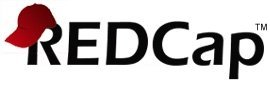 ConfidentialPage  2 of 6Are you ... 	female?	male?What is your major  or intended major?Where  are  you from? (state, or if not from US, country)Of what  ethnic group(s) do you consider yourself a 	Asian or Pacific Islander member? 	African-American/BlackCaucasianHispanicMiddle Eastern Native  American OtherOf what  religious group  or groups (if any) do you 	Agnostic consider yourself a member? 	AtheistBahaii Buddhist Catholic Christian Hindu Islam Jewish Pagan ProtestantSpiritual  but not religiousWiccanOtherWith what  political  party/parties do you affiliate?	Democrat Republican Independent OtherNot politically  affiliatedHow tall are  you? (in inches)How much  do you weigh?   (in pounds)What is the  approximate annual household income of the  house you grew  up in?Under  $25,000	$25,000 - $40,000	$40,000 - $60,000	$60,000 - $75,000$75,000 - $100,000	$100,000 - $150,000	$150,000 - $200,000	Over $200,000Do you have siblings?no, only child 	older  siblings 	younger siblings 	both  older  and  younger siblingsAre you currently in a romantic relationship?	yes,  with someone from homeyes,  with someone from Vanderbilt no, but would like to beno, and  not interested in a relationship right  nowDo you currently take prescription medications on a 	anti-depressantsregular basis? If so, check all that apply. 	anti-anxiety medication ADD or ADHD medication pain medicationallergy  medication sleep aidotherWhat are  your current plans, post-Vanderbilt?www.project-redcap.org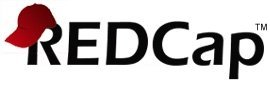 ConfidentialPage  3 of 6Why are  you taking  Chemistry this semester? (check as many  as apply)to fulfill AXLE/liberal core  requirement requirement for major  or intended major part  of pre-med requirementsall my friends are  taking  it really  like chemistrymy advisor recommended itHow difficult do you expect your first semester at Vanderbilt to be?extremely easy 	fairly easy 	neither easy nor difficult 	fairly difficult 	extremely difficult impossibleHow worried  are  you about your grades in general this semester (in all of your classes, not just Chemistry)?not at all worried 	a lit worried 	somewhat worried 	worried 	extremely worriedHow worried  are  you about your grade in Chemistry specifically?not at all worried 	a lit worried 	somewhat worried 	worried 	extremely worriedHow much  effort  do you think you will NEED to expend to do well in your courses this first semester at Vanderbilt?hardly  any effort 	some effort 	a fair amount of effort 	a lot of effortHow much  effort  do you PLAN to expend on your courses this first semester at Vanderbilt?hardly  any effort 	some effort 	a fair amount of effort 	a lot of effortDo you consider yourself pre-med? 	yes 	no 	considering itHow confident are  you RIGHT NOW that you will be attending medical school  after you graduate from Vanderbilt?not at all confident	a little confident	somewhat confident	confident	very confidentHow sure  are  you that you made the  right  decision by coming  to Vanderbilt?not at all sure 	a little sure 	somewhat sure 	sure 	very sureDo you think that most  other Vanderbilt students have values and  attitudes similar  or different to your own?very different	somewhat different	somewhat the  same	highly similarDo you have a close  friend  in your Visions group?	Yes 	No Do you have a close  friend  on your hall? 	Yes 	No How are  things going  with your roommate?we can't stand each other	we mostly  avoid  each other		we hang out sometimes but aren't close we're very close  friends and  spend a lot of time  together 	don't have a roommateSo far, what  is the  best thing  about coming  to Vanderbilt?So far, what  has  been the  most  stressful thing  about coming  to Vanderbilt?www.project-redcap.org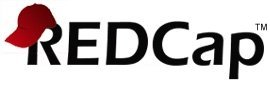 ConfidentialPage  4 of 6How do you feel about your ability to meet the  ACADEMIC demands of Vanderbilt, compared to your peers?much  less  prepared	less  prepared 	about the  same	more  prepared	much  more  preparedHow do you feel about your ability to meet the  SOCIAL demands of Vanderbilt, compared to your peers?much  less  prepared	less  prepared 	about the  same	more  prepared	much  more  preparedDo you plan to pledge a fraternity or sorority atVanderbilt?yes 	no 	not sureAre your parents planning to visit you during  VU Family Weekend in September?yes 	no 	not sureSince you have arrived at Vanderbilt, how often  have you been in contact with your parents (via phone, Facebook, texting, email,  IM, etc.)?multiple times a day 	once  a day 	two or three times a week 	weekly 	less  than weekly haven't been in contact with them at allSince you have arrived at Vanderbilt, how often  have you been in contact with your friends from home (via phone, Facebook, texting, email,  IM, etc.)?multiple times a day 	once  a day 	two or three times a week 	weekly 	less  than weekly haven't been in contact with them at allHow many  close  friends from home are  attending Vanderbilt with you?none 	one 	two 	three or moreHow many  of your siblings  are  attending Vanderbilt with you?none 	one 	two or moreHow many  close  friends would you say you have?none 	1 or 2 	3 to 5 	6 to 9 	10 or moreHow many  relatives do you have that you feel close  to?none 	1 or 2 	3 to 5 	6 to 9 	10 or moreHow many  people do you know who you feel really  understand what  you're going  through in your life right  now?none 	1 or 2 	3 to 5 	6 to 9 	10 or morewww.project-redcap.org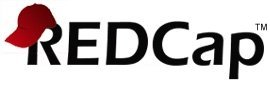 ConfidentialPage  5 of 6In most  ways  my life is close  to ideal.strongly disagree 	disagree 	neither agree nor disagree 	agree 	strongly agreeThe conditions of my life are  excellent.strongly disagree 	disagree 	neither agree nor disagree 	agree 	strongly agreeI am satisfied with my life.strongly disagree 	disagree 	neither agree nor disagree 	agree 	strongly agreeSo far I have gotten the  important things I want  in life.strongly disagree 	disagree 	neither agree nor disagree 	agree 	strongly agreeIf I could live my life over,  I would change almost nothing.strongly disagree 	disagree 	neither agree nor disagree 	agree 	strongly agreeIn the  last  week,  how often  have you been upset because of something that happened unexpectedly?never 	almost never 	sometimes	fairly often 	very oftenIn the  last  week,  how often  have you felt that you were  unable to control  the  important things in your life?never 	almost never 	sometimes	fairly often 	very oftenIn the  last  week,  how often  have you felt nervous and  stressed?never 	almost never 	sometimes	fairly often 	very oftenIn the  last  week,  how often  have you dealt with irritating life hassles?never 	almost never 	sometimes	fairly often 	very oftenIn the  last  week,  how often  have you felt that things were  going  your way?never 	almost never 	sometimes	fairly often 	very oftenIn the  last  week,  how often  have you felt confident about your ability to handle your personal problems?never 	almost never 	sometimes	fairly often 	very oftenIn the  last  week,  how often  have you felt that things were  going  your way?never 	almost never 	sometimes	fairly often 	very oftenIn the  last  week,  how often  have you found  that you could not cope  with all the  things you had  to do?never 	almost never 	sometimes	fairly often 	very oftenIn the  last  week,  how often  have you been able  to control  irritations in your life?never 	almost never 	sometimes	fairly often 	very oftenIn the  last  week,  how often  have you felt that you were  on top of things?never 	almost never 	sometimes	fairly often 	very oftenwww.project-redcap.org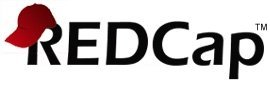 In the  last  week,  how often  have you been angered because of things that happened that were  outside of your control?never 	almost never 	sometimes	fairly often 	very oftenIn the  last  week,  how often  have you found  yourself thinking  about things that you have to accomplish?never 	almost never 	sometimes	fairly often 	very oftenIn the  last  week,  how often  have you been able  to control  the  way you spend your time?never 	almost never 	sometimes	fairly often 	very oftenIn the  last  week,  how often  have you felt difficulties were  piling up so high that you could not overcome them?never 	almost never 	sometimes	fairly often 	very oftenConfidentialAdjustment to College Life Survey - BaselineThe survey below is part  of the  Adjustment to College  Life Study.Page  1 of 54The purpose of this survey is to get  a beginning-of-semester assessment of your attitudes and  preferences related to adjusting to college.This survey will be the  longest one  you complete this semester as part  of this project - it will take about an hour  to complete. Please set  aside a block of time  when  you can  work on the  survey without interruptions.   Because of the length of the  survey and  the  other time  constraints you likely have, for this survey only, you may  pause the  survey and come back  to it later if you prefer. You will receive 3 SONA credits for completing the  survey.  Please note  that if you begin  it and  finish it later at another time,  you won't  see  the  credits until after the  survey is fully completed. You need to have the  full survey completed byIf you have questions or problems, please contact the  research assistant, Liz Spitzer(elizabeth.g.spitzer@vanderbilt.edu), or the  Principial Investigator, Dr. Leslie Kirby (leslie.kirby@vanderbilt.edu).This study has  multiple parts. We need to be able  to link your responses, but also preserve your anonymity. Recall that you created an ID code  that is unique to you, but anonymous to us. Remember your ID is the  LAST four digits  of your phone number, followed by your mother's middle  initial (N if your mother does not have a middle  name), followed by the  DATE (01-31)  of your birth  DAY (NOT the  month or year, just the  date). Your ID should  be a7-character code  (4 numbers, a letter, then 2 more  numbers). It is critical  that you consistently use  this ID on your surveys.Please enter your seven-digit ID for this study here:(remember, this is NOT your VU ID)www.project-redcap.org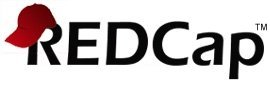 ConfidentialPage  2 of 54We  are interested in how people respond when they confront difficult of stressful events in their lives. There are a lot of ways to try to deal with stress. The questionnaire asks you to indicate what you generally feel, when you experience stressful events. Obviously, different events bring out somewhat different responses, but think about what you usually do when you are under a lot of stress.Respond to each of the following items by  using the response choices listed below. Please try to respond to each item separately in your mind from each other item. Choose your answers thoughtfully and make your answers as true FOR YOU as you can. Please answer every item. There are no  "right" or "wrong" answers, so choose the most accurate answer for  YOU -- not what you think most people would say or do. Indicate what YOU USUALLY do when YOU experience a stressful event.Also, if you feel you've shifted in the way you react to stress since coming to Vanderbilt, try to focus on  the ways you generally responded PRIOR TO coming to Vanderbilt.I try to grow as a person as a result of the  experience.I usually  don't do this at all 	I usually  do this a little bit 	I usually  do this a medium amountI usually  do this a lotI turn  to work or other substitute activities to take my mind off things.I usually  don't do this at all 	I usually  do this a little bit 	I usually  do this a medium amountI usually  do this a lotI try to keep my feelings from interfering with things too much.I usually  do this a lotI tell myself  that it isn't  that big a deal.I usually  don't do this at all 	I usually  do this a little bit 	I usually  do this a medium amountI usually  do this a lotI meditate to clear  my head.I usually  don't do this at all 	I usually  do this a little bit 	I usually  do this a medium amountI usually  do this a lotI wish the  situation would go away  or somehow be over with.I usually  do this a lotwww.project-redcap.org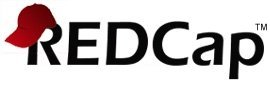 ConfidentialPage  3 of 54I think about how I've brought this on myself.I usually  don't do this at all 	I usually  do this a little bit 	I usually  do this a medium amountI usually  do this a lotI get  upset and  let my emotions out.I usually  don't do this at all 	I usually  do this a little bit 	I usually  do this a medium amountI usually  do this a lotI try to get  advice from someone about what  to do.I usually  don't do this at all 	I usually  do this a little bit 	I usually  do this a medium amountI usually  do this a lotwww.project-redcap.org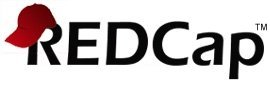 ConfidentialPage  4 of 54Please ContinueI say to myself  "this isn't  real."I usually  don't do this at all 	I usually  do this a little bit 	I usually  do this a medium amountI usually  do this a lotI put my trust in God.I usually  don't do this at all 	I usually  do this a little bit 	I usually  do this a medium amountI usually  do this a lotI laugh  about the  situation.I usually  don't do this at all 	I usually  do this a little bit 	I usually  do this a medium amountI usually  do this a lotI admit to myself  that I can't deal  with it, and  quit trying.I usually  don't do this at all 	I usually  do this a little bit 	I usually  do this a medium amountI usually  do this a lotI discuss my feelings with someone else.I usually  don't do this at all 	I usually  do this a little bit 	I usually  do this a medium amountI usually  do this a lotI take drugs to make myself  feel better.I usually  don't do this at all 	I usually  do this a little bit 	I usually  do this a medium amountI usually  do this a lotI get  used to the  idea  that it happened.I usually  don't do this at all 	I usually  do this a little bit 	I usually  do this a medium amountI usually  do this a lotI get  upset, and  am really  aware of it.I usually  don't do this at all 	I usually  do this a little bit 	I usually  do this a medium amountI usually  do this a lotI seek God's  help.I usually  don't do this at all 	I usually  do this a little bit 	I usually  do this a medium amountI usually  do this a lotI make a plan of action.I usually  don't do this at all 	I usually  do this a little bit 	I usually  do this a medium amountI usually  do this a lotI hope  a miracle will happen.I usually  don't do this at all 	I usually  do this a little bit 	I usually  do this a medium amountI usually  do this a lotwww.project-redcap.org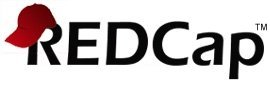 ConfidentialPage  5 of 54Please ContinueI try to keep my feelings to myself.I usually  don't do this at all 	I usually  do this a little bit 	I usually  do this a medium amountI usually  do this a lotI make jokes  about it.I usually  don't do this at all 	I usually  do this a little bit 	I usually  do this a medium amountI usually  do this a lotI accept that this has  happened and  can't be changed.I usually  don't do this at all 	I usually  do this a little bit 	I usually  do this a medium amountI usually  do this a lotI keep myself  busy  so I won't  have to think about what  is going  on.I usually  don't do this at all 	I usually  do this a little bit 	I usually  do this a medium amountI usually  do this a lotI avoid  being  with people in general.I usually  don't do this at all 	I usually  do this a little bit 	I usually  do this a medium amountI usually  do this a lotI criticize  or lecture myself.I usually  don't do this at all 	I usually  do this a little bit 	I usually  do this a medium amountI usually  do this a lotI tell myself  that other things are  more  important to me.I usually  don't do this at all 	I usually  do this a little bit 	I usually  do this a medium amountI usually  do this a lotI tell myself  that I can  keep going.I usually  don't do this at all 	I usually  do this a little bit 	I usually  do this a medium amountI usually  do this a lotI meditate to get  focus.I usually  don't do this at all 	I usually  do this a little bit 	I usually  do this a medium amountI usually  do this a lotI just give up trying  to reach my goal.I usually  don't do this at all 	I usually  do this a little bit 	I usually  do this a medium amountI usually  do this a lotI take additional action to try to get  rid of the  problem.I usually  don't do this at all 	I usually  do this a little bit 	I usually  do this a medium amountI usually  do this a lotwww.project-redcap.org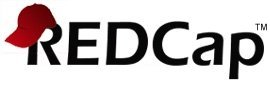 ConfidentialPage  6 of 54Please ContinueI drink alcohol,  in order  to think about it less.I usually  don't do this at all 	I usually  do this a little bit 	I usually  do this a medium amountI usually  do this a lotI refuse to believe that it has  happened.I usually  don't do this at all 	I usually  do this a little bit 	I usually  do this a medium amountI usually  do this a lotI let out my feelings.I usually  don't do this at all 	I usually  do this a little bit 	I usually  do this a medium amountI usually  do this a lotI try to see  it in a different light, to make it seem more  positive.I usually  don't do this at all 	I usually  do this a little bit 	I usually  do this a medium amountI usually  do this a lotI try to come up with a strategy about what  to do.I usually  don't do this at all 	I usually  do this a little bit 	I usually  do this a medium amountI usually  do this a lotI try to lose myself  for a while by using  drugs.I usually  don't do this at all 	I usually  do this a little bit 	I usually  do this a medium amountI usually  do this a lotI kid around about it.I usually  don't do this at all 	I usually  do this a little bit 	I usually  do this a medium amountI usually  do this a lotI give up the  attempt to get  what  I want.I usually  don't do this at all 	I usually  do this a little bit 	I usually  do this a medium amountI usually  do this a lotI look for something good  in what's happening.I usually  don't do this at all 	I usually  do this a little bit 	I usually  do this a medium amountI usually  do this a lotI pretend that it hasn't really  happened.I usually  don't do this at all 	I usually  do this a little bit 	I usually  do this a medium amountI usually  do this a lotI go to the  movies or watch TV, to think about it less.I usually  don't do this at all 	I usually  do this a little bit 	I usually  do this a medium amountI usually  do this a lotwww.project-redcap.org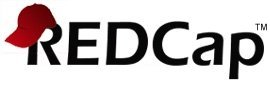 ConfidentialPage  7 of 54Please ContinueI accept the  reality of the  fact that it happened.I usually  don't do this at all 	I usually  do this a little bit 	I usually  do this a medium amountI usually  do this a lotI ask people who have had  similar  experiences what  they  did.I usually  don't do this at all 	I usually  do this a little bit 	I usually  do this a medium amountI usually  do this a lotI wish that I could change the  way that things are  going.I usually  don't do this at all 	I usually  do this a little bit 	I usually  do this a medium amountI usually  do this a lotI keep others from knowing  how bad  things are.I usually  don't do this at all 	I usually  do this a little bit 	I usually  do this a medium amountI usually  do this a lotI try to get  as far away  from other people as I can.I usually  don't do this at all 	I usually  do this a little bit 	I usually  do this a medium amountI usually  do this a lotI blame myself  for what's happening.I usually  don't do this at all 	I usually  do this a little bit 	I usually  do this a medium amountI usually  do this a lotI feel a lot of emotional distress and  I find myself  expressing those feelings a lot.I usually  don't do this at all 	I usually  do this a little bit 	I usually  do this a medium amountI usually  do this a lotI take direct action to get  around the  problem.I usually  don't do this at all 	I usually  do this a little bit 	I usually  do this a medium amountI usually  do this a lotI try to find comfort in my religion.I usually  don't do this at all 	I usually  do this a little bit 	I usually  do this a medium amountI usually  do this a lotI make fun of the  situation.I usually  don't do this at all 	I usually  do this a little bit 	I usually  do this a medium amountI usually  do this a lotI reduce the  amount of effort  I'm putting into solving  the  problem.I usually  don't do this at all 	I usually  do this a little bit 	I usually  do this a medium amountI usually  do this a lotwww.project-redcap.org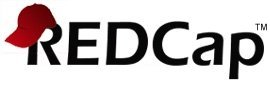 ConfidentialPage  8 of 54Please ContinueI tell myself  that it doesn't matter that much  to me.I usually  don't do this at all 	I usually  do this a little bit 	I usually  do this a medium amountI usually  do this a lotI tell myself  that I can  handle it, no matter how bad  it gets.I usually  don't do this at all 	I usually  do this a little bit 	I usually  do this a medium amountI usually  do this a lotI use  meditation to gain perspective.I usually  don't do this at all 	I usually  do this a little bit 	I usually  do this a medium amountI usually  do this a lotI talk to someone about how I feel.I usually  don't do this at all 	I usually  do this a little bit 	I usually  do this a medium amountI usually  do this a lotI use  alcohol  to help  me get  through it.I usually  don't do this at all 	I usually  do this a little bit 	I usually  do this a medium amountI usually  do this a lotI learn  to live with it.I usually  don't do this at all 	I usually  do this a little bit 	I usually  do this a medium amountI usually  do this a lotI act  as though it hasn't even happened.I usually  don't do this at all 	I usually  do this a little bit 	I usually  do this a medium amountI usually  do this a lotI learn  something from the  experience.I usually  don't do this at all 	I usually  do this a little bit 	I usually  do this a medium amountI usually  do this a lotI pray  more  than usual.I usually  don't do this at all 	I usually  do this a little bit 	I usually  do this a medium amountI usually  do this a lotI meditate to relax.I usually  do this a lotI tell myself  it's not that bad.I usually  don't do this at all 	I usually  do this a little bit 	I usually  do this a medium amountI usually  do this a lotwww.project-redcap.org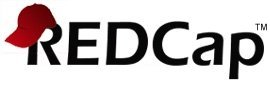 ConfidentialPage  9 of 54The following questions ask about your acquaintances, friends and relatives. Different people feel differently about the number of people they see and the number of friends they have. Indicate how often you are BOTHERED by  the following things.How often  are  you BOTHERED by not having  a close  companion?never	rarely 	sometimes	quite  often 	very oftenHow often  are  you BOTHERED by not seeing enough of people you feel close  to?never	rarely 	sometimes	quite  often 	very oftenHow often  are  you BOTHERED by not having  enough close  friends?never	rarely 	sometimes	quite  often 	very oftenHow often  are  you BOTHERED by not having  someone who shows  you love and  affection?never	rarely 	sometimes	quite  often 	very oftenThe next  five items ask about GETTING HELP FROM OTHERS. Please indicate whether or not you feel like you would receive help  in these situations if you needed it.If you needed help  (e.g.  getting notes from a classmate, getting help  on homework, carrying a large  package across campus), could you get  someone to help  you without paying  them?definitely yes 	probably yes 	maybe 	probably not 	definitely notIf you walked  into a dining hall alone, would you be able  to find someone to sit with?definitely yes 	probably yes 	maybe 	probably not 	definitely notIf you needed to borrow  a fairly large  sum  of money, do you have someone or somewhere you could borrow  it from?definitely yes 	probably yes 	maybe 	probably not 	definitely notIf you had  a stressful week  and  needed to talk, would you be able  to easily  find someone you could talk to about it?definitely yes 	probably yes 	maybe 	probably not 	definitely notIf you were  in need of help  or support, would you feel able  to ask for help  from a friend  or family member?definitely yes 	probably yes 	maybe 	probably not 	definitely notHow many  close  friends would you say you have?none 	1 or 2 	3-5 	6-9 	10 or moreHow many  relatives do you have that you feel close  to?none 	1 or 2 	3-5 	6-9 	10 or moreHow many  people do you know who you feel really  understand what  you're going  through in your life right  now?none 	1 or 2 	3-5 	6-9 	10 or moreIn general, would you say your health is:excellent	very good 	good 	fair 	poorwww.project-redcap.org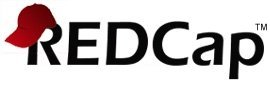 ConfidentialPage  10 of 54Compared to 3 months ago,  how would you rate your health in general now?much  better than 3 months ago 	somewhat better than 3 months ago 	about the  same somewhat worse  now that 3 months ago 	much  worse  now than 3 months agowww.project-redcap.org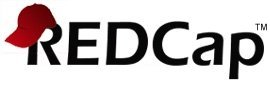 ConfidentialPage  11 of 54The following questions are about activites you might do during a typical day. Does your health limit you in these activites? If so, how much?Vigorous  activities, such  as running, lifting heavy objects, participating in strenuous sportsYes, limited  a lot 	Yes, limited  a little 	No, not limited  at allModerate activities, such  as moving  a table, pushing a vacuum, bowling or playing  golfYes, limited  a lot 	Yes, limited  a little 	No, not limited  at allLifting or carrying groceriesYes, limited  a lot 	Yes, limited  a little 	No, not limited  at allClimbing several flights of stairsYes, limited  a lot 	Yes, limited  a little 	No, not limited  at allClimbing one  flight of stairsYes, limited  a lot 	Yes, limited  a little 	No, not limited  at allBending kneeling or stoopingYes, limited  a lot 	Yes, limited  a little 	No, not limited  at allWalking more  than a mileYes, limited  a lot 	Yes, limited  a little 	No, not limited  at allWalking half a mileYes, limited  a lot 	Yes, limited  a little 	No, not limited  at allWalking 100 yardsYes, limited  a lot 	Yes, limited  a little 	No, not limited  at allBathing and  dressing yourselfYes, limited  a lot 	Yes, limited  a little 	No, not limited  at allwww.project-redcap.org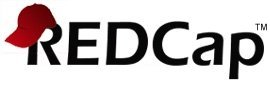 ConfidentialPage  12 of 54During the past 2 weeks, how much time have you had any of the following problems with your work or other regular daily activies as a result of your physical health?Cut down on the  amount of time  you spent on work or other activitiesall of the  time 	most  of the  time 	some of the  time 	a little of the  time 	none  of the  timeAccomplished less  than you would likeall of the  time 	most  of the  time 	some of the  time 	a little of the  time 	none  of the  timeWere limited  in the  kind of work or other activitiesall of the  time 	most  of the  time 	some of the  time 	a little of the  time 	none  of the  timeHad difficultly performing the  work or other activites (eg it took more  effort)all of the  time 	most  of the  time 	some of the  time 	a little of the  time 	none  of the  timewww.project-redcap.org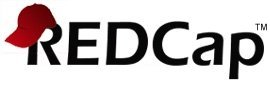 ConfidentialPage  13 of 54During the past 2 weeks, how much time have you had any of the following problems with your work or other regular daily activities as a result of any emotional problems (such as feeling depressed or anxious)?Cut down on the  amount of time  you spent on work or other activitiesall of the  time 	most  of the  time 	some of the  time 	a little of the  time 	none  of the  timeAccomplished less  than you would likeall of the  time 	most  of the  time 	some of the  time 	a little of the  time 	none  of the  timeDidn't  do work or other activities as carefully as usualall of the  time 	most  of the  time 	some of the  time 	a little of the  time 	none  of the  timeDuring the  past 2 weeks, to what  extent have your physical health or emotional problems interfered with your normal social  activities wih family, neighbors, or groups?Not at all 	Slightly 	Moderately	Quite a bit 	ExtremelyHow much  bodily pain have you had  during  the  past 2 weeks?None 	Very mild 	Mild	Moderate	Severe 	Very SevereDuring the  past 2 weeks, how much  did pain interfere with your normal work (including both  outside the  home and housework)?Not at all 	Slightly 	Moderately	Quite a bit 	Extremelywww.project-redcap.org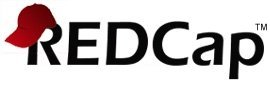 ConfidentialPage  14 of 54These questions are about how you feel and how things have been with you during the past 2 weeks. For  each question please give one answer that comes closest to the way you have been feeling.	How  much time during the last 2 weeks:Did you feel full of life?All of the  time 	Most of the  time 	A good  bit of the  time 	Some  of the  timeA little of the  time 	None of the  timeHave you been a very nervous person?All of the  time 	Most of the  time 	A good  bit of the  time 	Some  of the  timeA little of the  time 	None of the  timeHave you felt so down in the  dumps that nothing would cheer you up?All of the  time 	Most of the  time 	A good  bit of the  time 	Some  of the  timeA little of the  time 	None of the  timeHave you felt calm and  peaceful?All of the  time 	Most of the  time 	A good  bit of the  time 	Some  of the  timeA little of the  time 	None of the  timeDid you have a lot of energy?All of the  time 	Most of the  time 	A good  bit of the  time 	Some  of the  timeA little of the  time 	None of the  timeHave you felt downhearted and  low?All of the  time 	Most of the  time 	A good  bit of the  time 	Some  of the  timeA little of the  time 	None of the  timeDid you feel worn out?All of the  time 	Most of the  time 	A good  bit of the  time 	Some  of the  timeA little of the  time 	None of the  timeHave you been a happy person?All of the  time 	Most of the  time 	A good  bit of the  time 	Some  of the  timeA little of the  time 	None of the  timeDid you feel tired?All of the  time 	Most of the  time 	A good  bit of the  time 	Some  of the  timeA little of the  time 	None of the  timeDuring the  past 2 weeks, how much  of the  time  has  your physical health or emotional problems interefered with your social  activities (like visiting  friends, relatives etc.)?All of the  time 	Most of the  time 	Some  of the  time 	A little of the  time 	None of the  timewww.project-redcap.org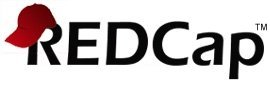 ConfidentialPage  15 of 54How  TRUE or FALSE is each of the following statements for  you?I seem to get  ill more  easily  than other peopleDefinitely  true 	Mostly true 	Not sure 	Mostly false 	Definitely  falseI am as healthy as anybody I knowDefinitely  true 	Mostly true 	Not sure 	Mostly false 	Definitely  falseI expect my health to get  worsewww.project-redcap.org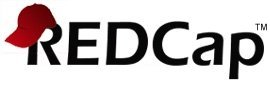 ConfidentialPage  16 of 54Please indicate the degree to which you agree or disagree with each of the following statementsI can  think of many  ways  to get  out of a jam.strongly disagree 	disagree 	slightly  disagree	neutral	slightly  agree	agree strongly agreeI have so much  in life to be thankful for.strongly disagree 	disagree 	slightly  disagree	neutral	slightly  agree	agree strongly agreeI am an organized person.strongly disagree 	disagree 	slightly  disagree	neutral	slightly  agree	agree strongly agreeI never felt like I could meet my parents' standards.strongly disagree 	disagree 	slightly  disagree	neutral	slightly  agree	agree strongly agreeI expect higher performance in my daily tasks than most  people.strongly disagree 	disagree 	slightly  disagree	neutral	slightly  agree	agree strongly agreeI energetically pursue my goals.strongly disagree 	disagree 	slightly  disagree	neutral	slightly  agree	agree strongly agreeIf I had  to list everything that I felt grateful for, it would be a very long list.strongly disagree 	disagree 	slightly  disagree	neutral	slightly  agree	agree strongly agreeIt takes me a long time  to do something "right."strongly disagree 	disagree 	slightly  disagree	neutral	slightly  agree	agree strongly agreeMy parents have always had  higher expectations for my future than I have.strongly disagree 	disagree 	slightly  disagree	neutral	slightly  agree	agree strongly agreeThe fewer  mistakes I make, the  more  people will like me.strongly disagree 	disagree 	slightly  disagree	neutral	slightly  agree	agree strongly agreeI feel tired  most  of the  time.strongly disagree 	disagree 	slightly  disagree	neutral	slightly  agree	agree strongly agreewww.project-redcap.org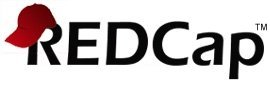 ConfidentialPage  17 of 54When I look at the  world, I don't see  much  to be grateful for.strongly disagree 	disagree 	slightly  disagree	neutral	slightly  agree	agree strongly agreeNeatness is very important to me.strongly disagree 	disagree 	slightly  disagree	neutral	slightly  agree	agree strongly agreewww.project-redcap.org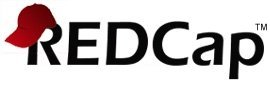 ConfidentialPage  18 of 54Please ContinueI never felt like I could meet my parents' expectations.strongly disagree 	disagree 	slightly  disagree	neutral	slightly  agree	agree strongly agreeOther  people seem to accept lower standards from themselves than I do.strongly disagree 	disagree 	slightly  disagree	neutral	slightly  agree	agree strongly agreeThere  are  lots of ways  around any problem.strongly disagree 	disagree 	slightly  disagree	neutral	slightly  agree	agree strongly agreeI am grateful to a wide variety of people.strongly disagree 	disagree 	slightly  disagree	neutral	slightly  agree	agree strongly agreeI tend to get  behind in my work because I repeat things over and  over.strongly disagree 	disagree 	slightly  disagree	neutral	slightly  agree	agree strongly agreeMy parents have expected excellence from me.strongly disagree 	disagree 	slightly  disagree	neutral	slightly  agree	agree strongly agreeIf I do not do well all the  time,  people will not respect me.strongly disagree 	disagree 	slightly  disagree	neutral	slightly  agree	agree strongly agreeI am easily  downed in an argument.strongly disagree 	disagree 	slightly  disagree	neutral	slightly  agree	agree strongly agreeAs I get  older  I find myself  more  able  to appreciate the  people, events, and  situations that have been part  of my life history.strongly agreeMy parents never tried  to understand my mistakes.strongly disagree 	disagree 	slightly  disagree	neutral	slightly  agree	agree strongly agreewww.project-redcap.org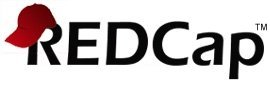 ConfidentialPage  19 of 54I have extremely high goals.strongly disagree 	disagree 	slightly  disagree	neutral	slightly  agree	agree strongly agreeI should  be upset if I make a mistakestrongly disagree 	disagree 	slightly  disagree	neutral	slightly  agree	agree strongly agreewww.project-redcap.org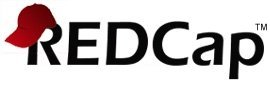 ConfidentialPage  20 of 54Please ContinueI can  think of many  ways  to get  the  things in life that are  important to me.strongly disagree 	disagree 	slightly  disagree	neutral	slightly  agree	agree strongly agreeLong amounts of time  can  go by before I feel grateful to something or someone.strongly disagree 	disagree 	slightly  disagree	neutral	slightly  agree	agree strongly agreeI usually  have doubts about the  simple  everyday things I do.strongly disagree 	disagree 	slightly  disagree	neutral	slightly  agree	agree strongly agreeOnly outstanding performance is good  enough in my family.strongly disagree 	disagree 	slightly  disagree	neutral	slightly  agree	agree strongly agreeIf I do not do as well as other people it means I am an inferior human being.strongly agreeI try to be an organized person.strongly disagree 	disagree 	slightly  disagree	neutral	slightly  agree	agree strongly agreeAs a child, I was punished for doing  things less  than perfect.strongly disagree 	disagree 	slightly  disagree	neutral	slightly  agree	agree strongly agreeI am very good  at focusing my efforts on attaining a goal.strongly disagree 	disagree 	slightly  disagree	neutral	slightly  agree	agree strongly agreeEven when  others get  discouraged, I know I can  find a way to solve  the  problem.strongly disagree 	disagree 	slightly  disagree	neutral	slightly  agree	agree strongly agreeEven when  I do something very carefully, I often  feel that it is not quite  right.strongly disagree 	disagree 	slightly  disagree	neutral	slightly  agree	agree strongly agreewww.project-redcap.org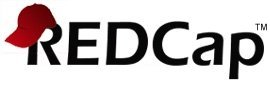 ConfidentialPage  21 of 54My parents set  very high standards for me.strongly disagree 	disagree 	slightly  disagree	neutral	slightly  agree	agree strongly agreePeople  will probably think less  of me if I make a mistake.strongly disagree 	disagree 	slightly  disagree	neutral	slightly  agree	agree strongly agreewww.project-redcap.org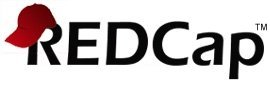 ConfidentialPage  22 of 54Please ContinueMy past experiences have prepared me well for my future.strongly disagree 	disagree 	slightly  disagree	neutral	slightly  agree	agree strongly agreeI am a neat person.strongly disagree 	disagree 	slightly  disagree	neutral	slightly  agree	agree strongly agreeMy parents wanted me to be the  best at everything.strongly disagree 	disagree 	slightly  disagree	neutral	slightly  agree	agree strongly agreeI hate being  less  than the  best at things.strongly disagree 	disagree 	slightly  disagree	neutral	slightly  agree	agree strongly agreeI've been pretty successful in life.strongly disagree 	disagree 	slightly  disagree	neutral	slightly  agree	agree strongly agreeI set  higher goals  than most  people.strongly disagree 	disagree 	slightly  disagree	neutral	slightly  agree	agree strongly agreeIf I fail partly, it is as bad  as being  a complete failure.strongly disagree 	disagree 	slightly  disagree	neutral	slightly  agree	agree strongly agreeI usually  find myself  worrying  about something.strongly disagree 	disagree 	slightly  disagree	neutral	slightly  agree	agree strongly agreeOrganization is very important to me.strongly disagree 	disagree 	slightly  disagree	neutral	slightly  agree	agree strongly agreeIt is important to me that I be thoroughly competent in everything I do.strongly disagree 	disagree 	slightly  disagree	neutral	slightly  agree	agree strongly agreeI meet the  goals  that I set  for myself.strongly disagree 	disagree 	slightly  disagree	neutral	slightly  agree	agree strongly agreewww.project-redcap.org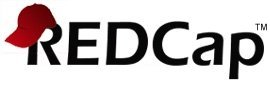 ConfidentialPage  23 of 54If someone does a task  at work/school better than I, then I feel like I failed the  whole task.strongly disagree 	disagree 	slightly  disagree	neutral	slightly  agree	agree strongly agreeIf I do not set  the  highest standards for myself,  I am likely to end  up a second-rate person.strongly disagree 	disagree 	slightly  disagree	neutral	slightly  agree	agree strongly agreewww.project-redcap.org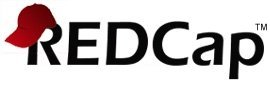 ConfidentialPage  24 of 54Please read each statement and indicate the extent to which you agree or disagree.On the  whole,  I am satisfied with myself.strongly disagree 	disagree 	neither agree nor disagree 	agree 	strongly agreeIt is difficult for me to find effective solutions to the  problems that come my way.strongly disagree 	disagree 	neither agree nor disagree 	agree 	strongly agreeIn uncertain times, I usually  expect the  best.strongly disagree 	disagree 	neither agree nor disagree 	agree 	strongly agreeI am generous with my friends.strongly disagree 	disagree 	neither agree nor disagree 	agree 	strongly agreeAt times, I think I am no good  at all.strongly disagree 	disagree 	neither agree nor disagree 	agree 	strongly agreeI succeed in projects I undertake.strongly disagree 	disagree 	neither agree nor disagree 	agree 	strongly agreeIf something can  go wrong  for me,  it will.strongly disagree 	disagree 	neither agree nor disagree 	agree 	strongly agreeI quickly get  over and  recover from being  startled.strongly disagree 	disagree 	neither agree nor disagree 	agree 	strongly agreeI feel that I have a number of good  qualities.strongly disagree 	disagree 	neither agree nor disagree 	agree 	strongly agreeI am able  to do things as well as most  other people.strongly disagree 	disagree 	neither agree nor disagree 	agree 	strongly agreeI always look on the  bright  side  of things.strongly disagree 	disagree 	neither agree nor disagree 	agree 	strongly agreeI enjoy  dealing with new and  unusual situations.strongly disagree 	disagree 	neither agree nor disagree 	agree 	strongly agreewww.project-redcap.org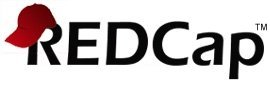 ConfidentialPage  25 of 54Please ContinueI am able  to do things as well as most  other people.strongly disagree 	disagree 	neither agree nor disagree 	agree 	strongly agreeTypically, my plans  do not work out well.strongly disagree 	disagree 	neither agree nor disagree 	agree 	strongly agreeI usually  succeed in making a favorable impression on people.strongly disagree 	disagree 	neither agree nor disagree 	agree 	strongly agreeI'm always optimistic about my future.strongly disagree 	disagree 	neither agree nor disagree 	agree 	strongly agreeI feel I do not have much  to be proud  of.strongly disagree 	disagree 	neither agree nor disagree 	agree 	strongly agreeI enjoy  trying  new foods  I have never tasted before.strongly disagree 	disagree 	neither agree nor disagree 	agree 	strongly agreeI hardly  ever  expect things to go my way.strongly disagree 	disagree 	neither agree nor disagree 	agree 	strongly agreeI am regarded as a very energetic person.strongly disagree 	disagree 	neither agree nor disagree 	agree 	strongly agreeI certainly feel useless at times.strongly disagree 	disagree 	neither agree nor disagree 	agree 	strongly agreeI like to take different paths to familiar  places.strongly disagree 	disagree 	neither agree nor disagree 	agree 	strongly agreeThings never work out the  way I want  them to.strongly disagree 	disagree 	neither agree nor disagree 	agree 	strongly agreeI am more  curious than most  people.strongly disagree 	disagree 	neither agree nor disagree 	agree 	strongly agreewww.project-redcap.org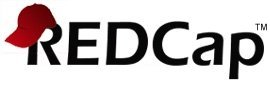 ConfidentialPage  26 of 54Please ContinueI feel that I'm a person of worth,  at least on an equal plane with others.strongly disagree 	disagree 	neither agree nor disagree 	agree 	strongly agreeMost of the  people I meet are  likeable.strongly disagree 	disagree 	neither agree nor disagree 	agree 	strongly agreeI'm a believer in the  idea  that "every cloud has  a silver lining".strongly disagree 	disagree 	neither agree nor disagree 	agree 	strongly agreeI usually  think carefuly about something before acting.strongly disagree 	disagree 	neither agree nor disagree 	agree 	strongly agreeI wish I could have more  respect for myself.strongly disagree 	disagree 	neither agree nor disagree 	agree 	strongly agreeI like to do new and  different things.strongly disagree 	disagree 	neither agree nor disagree 	agree 	strongly agreeI rarely  count on good  things happening to me.strongly disagree 	disagree 	neither agree nor disagree 	agree 	strongly agreeMy daily life is full of things that keep me interested.strongly disagree 	disagree 	neither agree nor disagree 	agree 	strongly agreeAll in all, I am inclined  to feel that I am a failure.strongly disagree 	disagree 	neither agree nor disagree 	agree 	strongly agreeI would be willing to describe myself  as a pretty "strong" personailty .strongly disagree 	disagree 	neither agree nor disagree 	agree 	strongly agreeI take a positive attitude toward myself.strongly disagree 	disagree 	neither agree nor disagree 	agree 	strongly agreeI get  over my anger at someone reasonably quickly.strongly disagree 	disagree 	neither agree nor disagree 	agree 	strongly agreewww.project-redcap.org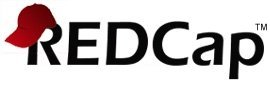 ConfidentialPage  27 of 54Below is a list of the ways you might have felt or behaved. Please indicate how often you have felt this way during the PREVIOUS  TWO WEEKS.I was bothered by things that don't usually  bother me.Rarely or none  of the  time 	some or a little of the  time 	Occasionally or a moderate amount of timeMost or all of the  timeI did not feel like eating; my appetite was poor.Rarely or none  of the  time 	some or a little of the  time 	Occasionally or a moderate amount of timeMost or all of the  timeI felt that I could not shake off the  blues, even with help  from my family and  friends.Rarely or none  of the  time 	some or a little of the  time 	Occasionally or a moderate amount of timeMost or all of the  timeI felt that I was just as good  as other people.Rarely or none  of the  time 	some or a little of the  time 	Occasionally or a moderate amount of timeMost or all of the  timeI had  trouble keeping my mind on what  I was doing.Rarely or none  of the  time 	some or a little of the  time 	Occasionally or a moderate amount of timeMost or all of the  timeI felt depressed.Rarely or none  of the  time 	some or a little of the  time 	Occasionally or a moderate amount of timeMost or all of the  timeI felt that everything I did was an effort.Most or all of the  timeI thought my life had  been a failure.Rarely or none  of the  time 	some or a little of the  time 	Occasionally or a moderate amount of timeMost or all of the  timeI felt fearful.Rarely or none  of the  time 	some or a little of the  time 	Occasionally or a moderate amount of timeMost or all of the  timeMy sleep was restless.Rarely or none  of the  time 	some or a little of the  time 	Occasionally or a moderate amount of timeMost or all of the  timeI was happy.Rarely or none  of the  time 	some or a little of the  time 	Occasionally or a moderate amount of timeMost or all of the  timewww.project-redcap.org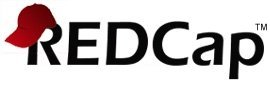 ConfidentialPage  28 of 54I talked less  than usual.Rarely or none  of the  time 	some or a little of the  time 	Occasionally or a moderate amount of timeMost or all of the  timeI felt lonely.Rarely or none  of the  time 	some or a little of the  time 	Occasionally or a moderate amount of timeMost or all of the  timePeople  were  unfriendly.Rarely or none  of the  time 	some or a little of the  time 	Occasionally or a moderate amount of timeMost or all of the  timeI enjoyed life.Rarely or none  of the  time 	some or a little of the  time 	Occasionally or a moderate amount of timeMost or all of the  timeI had  crying  spells.Rarely or none  of the  time 	some or a little of the  time 	Occasionally or a moderate amount of timeMost or all of the  timeI felt sad.Most or all of the  timeI could not "get  going".Rarely or none  of the  time 	some or a little of the  time 	Occasionally or a moderate amount of timeMost or all of the  timewww.project-redcap.org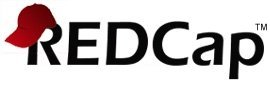 ConfidentialPage  29 of 54Please the following statement, and indicate your your degree of agreement or disagreement with each.I feel pleasant.almost never 	sometimes	often 	almost alwaysI feel nervous and  restless.almost never 	sometimes	often 	almost alwaysI feel satisfied with myself.almost never 	sometimes	often 	almost alwaysI wish I could be as happy as others seems to be.almost never 	sometimes	often 	almost alwaysI feel like a failure.almost never 	sometimes	often 	almost alwaysI feel rested.almost never 	sometimes	often 	almost alwaysI am "calm,  cool and  collected".almost never 	sometimes	often 	almost alwaysI feel that difficulties are  piling up so that I cannot overcome them.almost never 	sometimes	often 	almost alwaysI worry too much  over something that really  doesn't matter.almost never 	sometimes	often 	almost alwaysI am happy.almost never 	sometimes	often 	almost alwaysI have disturbing thoughts.almost never 	sometimes	often 	almost alwaysI lack self-confidence.almost never 	sometimes	often 	almost alwaysI feel secure.almost never 	sometimes	often 	almost alwaysI make decisions easily.almost never 	sometimes	often 	almost alwayswww.project-redcap.org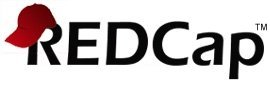 ConfidentialPage  30 of 54I feel inadequate.almost never 	sometimes	often 	almost alwaysI am content.almost never 	sometimes	often 	almost alwaysSome  unimportant thought runs  through my mind and  bothers me.almost never 	sometimes	often 	almost alwaysI take disappointments so keenly  that I can't put them out of my mind.almost never 	sometimes	often 	almost alwaysI am a steady person.almost never 	sometimes	often 	almost alwaysI get  in a state of tension or turmoil  as I think over my recent concerns and  interest.almost never 	sometimes	often 	almost alwayswww.project-redcap.org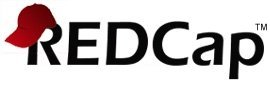 ConfidentialPage  31 of 54Instructions:On the next 12  pages you will  find brief descriptions of 12  hypothetical situations. Each situation is followed by  a series of questions. For  each situation please try to imagine yourself in the situation as vividly as you can. If such a situation happened to you, what doyou think would have caused it or brought it about? What would it mean to you to be in this situation? When you are imagining yourself in the situation as vividly as you can, please answer the questions that follow the description to indicate what you are thinking within this imaginary situation.When you have answered all  the questions for  one situation you should go on  to the next situation, until you have imagined yourself in all  12  situations. There are no right or wrong answers. Please try to answer every question as best you can.First, imagine yourself in the following situation: A CLOSE FRIEND BEATS YOU OUT FOR THE OPPORTUNITY  TO PARTICIPATE IN AN ACTIVITY THAT YOU HAD BEEN LOOKING FORWARD  TO. When you have this situation in your mind as vividly as you can, please answer the following questions about what it is like to be in this situation.1) Think about what  you want  and  don't want  in this situation. How certain are  you that you will be able  to influence things to make (or keep) situation the  way you want  it?1 completely certain WILL NOT be able 	2 	3 	4 	5 completely uncertain6 	7 	8 	9 completely certain WILL be able2) How certain are  you that you will, or will not,  be able  to deal  emotionally with what  is happening in this situation however it turns out?1 completely certain WILL NOT be able 	2 	3 	4 	5 completely uncertain6 	7 	8 	9 completely certain WILL be able3) How important is what  is happening in this situation to you?1 not at all 	2 	3 	4 	5 moderately	6 	7 	8 	9 extremely4) Think about what  you do and  do not want  in this situation. How consistent is the  situation with what  you want?1 not at all 	2 	3 	4 	5 moderately	6 	7 	8 	9 extremelywww.project-redcap.org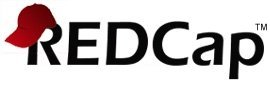 ConfidentialPage  32 of 54Imagine yourself in the following situation: YOU RECEIVE A POSITIVE  PERFORMANCE EVALUATION AT WORK. When you have this situation in your mind as vividly as you can, please answer the following questions about what it is like to be in this situation.1) Think about what  you want  and  don't want  in this situation. How certain are  you that you will be able  to influence things to make(or keep) situation the  way you want  it?1 completely certain WILL NOT be able 	2 	3 	4 	5 completely uncertain6 	7 	8 	9 completely certain WILL be able2) How certain are  you that you will, or will not,  be able  to deal  emotionally with what  is happening in this situation however it turns out?1 completely certain WILL NOT be able 	2 	3 	4 	5 completely uncertain6 	7 	8 	9 completely certain WILL be able3) How important is what  is happening in this situation to you?1 not at all 	2 	3 	4 	5 moderately	6 	7 	8 	9 extremely4) Think about what  you do and  do not want  in this situation. How consistent is the  situation with what  you want?1 not at all 	2 	3 	4 	5 moderately	6 	7 	8 	9 extremelywww.project-redcap.org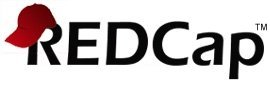 ConfidentialPage  33 of 54Imagine yourself in the following situation: A CLOSE FRIEND STEPS  ASIDE SO THAT YOU CAN DO SOMETHING YOU'VE ALWAYS WANTED TO DOWhen you have this situation in your mind as vividly as you can, please answer the following questions about what it is like to be in this situation.1) Think about what  you want  and  don't want  in this situation. How certain are  you that you will be able  to influence things to make(or keep) situation the  way you want  it?1 completely certain WILL NOT be able 	2 	3 	4 	5 completely uncertain6 	7 	8 	9 completely certain WILL be able2) How certain are  you that you will, or will not,  be able  to deal  emotionally with what  is happening in this situation however it turns out?1 completely certain WILL NOT be able 	2 	3 	4 	5 completely uncertain6 	7 	8 	9 completely certain WILL be able3) How important is what  is happening in this situation to you?1 not at all 	2 	3 	4 	5 moderately	6 	7 	8 	9 extremely4) Think about what  you do and  do not want  in this situation. How consistent is the  situation with what  you want?1 not at all 	2 	3 	4 	5 moderately	6 	7 	8 	9 extremelywww.project-redcap.org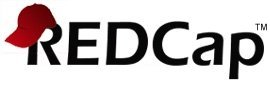 ConfidentialPage  34 of 54Imagine yourself in the following situation: YOU HEAR THAT A FRIEND HAS BEEN TELLING PEOPLE  GOOD THINGS ABOUT YOU. When you have this situation in your mind as vividly as you can, please answer the following questions about what it is like to be in this situation.1) Think about what  you want  and  don't want  in this situation. How certain are  you that you will be able  to influence things to make(or keep) situation the  way you want  it?1 completely certain WILL NOT be able 	2 	3 	4 	5 completely uncertain6 	7 	8 	9 completely certain WILL be able2) How certain are  you that you will, or will not,  be able  to deal  emotionally with what  is happening in this situation however it turns out?1 completely certain WILL NOT be able 	2 	3 	4 	5 completely uncertain6 	7 	8 	9 completely certain WILL be able3) How important is what  is happening in this situation to you?1 not at all 	2 	3 	4 	5 moderately	6 	7 	8 	9 extremely4) Think about what  you do and  do not want  in this situation. How consistent is the  situation with what  you want?1 not at all 	2 	3 	4 	5 moderately	6 	7 	8 	9 extremelywww.project-redcap.org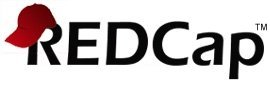 ConfidentialPage  35 of 54Imagine yourself in the following situation: YOU DO VERY WELL ON AN IMPORTANT ASSIGNMENT. When you have this situation in your mind as vividly as you can, please answer the following questions about what it is like to be in this situation.1) Think about what  you want  and  don't want  in this situation. How certain are  you that you will be able  to influence things to make(or keep) situation the  way you want  it?1 completely certain WILL NOT be able 	2 	3 	4 	5 completely uncertain6 	7 	8 	9 completely certain WILL be able2) How certain are  you that you will, or will not,  be able  to deal  emotionally with what  is happening in this situation however it turns out?1 completely certain WILL NOT be able 	2 	3 	4 	5 completely uncertain6 	7 	8 	9 completely certain WILL be able3) How important is what  is happening in this situation to you?1 not at all 	2 	3 	4 	5 moderately	6 	7 	8 	9 extremely4) Think about what  you do and  do not want  in this situation. How consistent is the  situation with what  you want?1 not at all 	2 	3 	4 	5 moderately	6 	7 	8 	9 extremelywww.project-redcap.org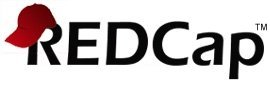 ConfidentialPage  36 of 54Imagine yourself in the following situation: YOU GIVE A PRESENTATION  AT WORK AND YOUR COLLEAGUES REACT NEGATIVELY. When you have this situation in your mind as vividly as you can, please answer the following questions about what it is like to be in this situation.1) Think about what  you want  and  don't want  in this situation. How certain are  you that you will be able  to influence things to make(or keep) situation the  way you want  it?1 completely certain WILL NOT be able 	2 	3 	4 	5 completely uncertain6 	7 	8 	9 completely certain WILL be able2) How certain are  you that you will, or will not,  be able  to deal  emotionally with what  is happening in this situation however it turns out?1 completely certain WILL NOT be able 	2 	3 	4 	5 completely uncertain6 	7 	8 	9 completely certain WILL be able3) How important is what  is happening in this situation to you?1 not at all 	2 	3 	4 	5 moderately	6 	7 	8 	9 extremely4) Think about what  you do and  do not want  in this situation. How consistent is the  situation with what  you want?1 not at all 	2 	3 	4 	5 moderately	6 	7 	8 	9 extremelywww.project-redcap.org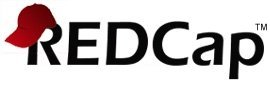 ConfidentialPage  37 of 54Imagine yourself in the following situation: YOU HAVE AN ARGUMENT WITH YOUR SPOUSE/SIGNIFICANT OTHER. When you have this situation in your mind as vividly as you can, please answer the following questions about what it is like to be in this situation.1) Think about what  you want  and  don't want  in this situation. How certain are  you that you will be able  to influence things to make(or keep) situation the  way you want  it?1 completely certain WILL NOT be able 	2 	3 	4 	5 completely uncertain6 	7 	8 	9 completely certain WILL be able2) How certain are  you that you will, or will not,  be able  to deal  emotionally with what  is happening in this situation however it turns out?1 completely certain WILL NOT be able 	2 	3 	4 	5 completely uncertain6 	7 	8 	9 completely certain WILL be able3) How important is what  is happening in this situation to you?1 not at all 	2 	3 	4 	5 moderately	6 	7 	8 	9 extremely4) Think about what  you do and  do not want  in this situation. How consistent is the  situation with what  you want?1 not at all 	2 	3 	4 	5 moderately	6 	7 	8 	9 extremelywww.project-redcap.org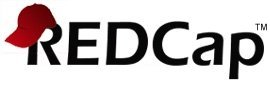 ConfidentialPage  38 of 54Imagine yourself in the following situation: YOU RECEIVE A NEGATIVE PERFORMANCE EVALUATION AT WORK. When you have this situation in your mind as vividly as you can, please answer the following questions about what it is like to be in this situation.1) Think about what  you want  and  don't want  in this situation. How certain are  you that you will be able  to influence things to make(or keep) situation the  way you want  it?1 completely certain WILL NOT be able 	2 	3 	4 	5 completely uncertain6 	7 	8 	9 completely certain WILL be able2) How certain are  you that you will, or will not,  be able  to deal  emotionally with what  is happening in this situation however it turns out?1 completely certain WILL NOT be able 	2 	3 	4 	5 completely uncertain6 	7 	8 	9 completely certain WILL be able3) How important is what  is happening in this situation to you?1 not at all 	2 	3 	4 	5 moderately	6 	7 	8 	9 extremely4) Think about what  you do and  do not want  in this situation. How consistent is the  situation with what  you want?1 not at all 	2 	3 	4 	5 moderately	6 	7 	8 	9 extremelywww.project-redcap.org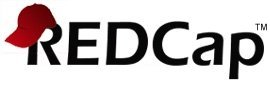 ConfidentialPage  39 of 54Imagine yourself in the following situation: YOU GIVE A PRESENTATION  AND YOUR COLLEAGUES REACT POSITIVELY.   When you have this situation in your mind as vividly as you can, please answer the following questions about what it is like to be in this situation.1) Think about what  you want  and  don't want  in this situation. How certain are  you that you will be able  to influence things to make(or keep) situation the  way you want  it?1 completely certain WILL NOT be able 	2 	3 	4 	5 completely uncertain6 	7 	8 	9 completely certain WILL be able2) How certain are  you that you will, or will not,  be able  to deal  emotionally with what  is happening in this situation however it turns out?1 completely certain WILL NOT be able 	2 	3 	4 	5 completely uncertain6 	7 	8 	9 completely certain WILL be able3) How important is what  is happening in this situation to you?1 not at all 	2 	3 	4 	5 moderately	6 	7 	8 	9 extremely4) Think about what  you do and  do not want  in this situation. How consistent is the  situation with what  you want?1 not at all 	2 	3 	4 	5 moderately	6 	7 	8 	9 extremelywww.project-redcap.org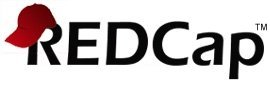 ConfidentialPage  40 of 54Imagine yourself in the following situation: YOU GO OUT ON A PLEASANT DATE WITH YOUR SPOUSE/SIGNIFICANT OTHER. When you have this situation in your mind as vividly as you can, please answer the following questions about what it is like to be in this situation.1) Think about what  you want  and  don't want  in this situation. How certain are  you that you will be able  to influence things to make(or keep) situation the  way you want  it?1 completely certain WILL NOT be able 	2 	3 	4 	5 completely uncertain6 	7 	8 	9 completely certain WILL be able2) How certain are  you that you will, or will not,  be able  to deal  emotionally with what  is happening in this situation however it turns out?1 completely certain WILL NOT be able 	2 	3 	4 	5 completely uncertain6 	7 	8 	9 completely certain WILL be able3) How important is what  is happening in this situation to you?1 not at all 	2 	3 	4 	5 moderately	6 	7 	8 	9 extremely4) Think about what  you do and  do not want  in this situation. How consistent is the  situation with what  you want?1 not at all 	2 	3 	4 	5 moderately	6 	7 	8 	9 extremelywww.project-redcap.org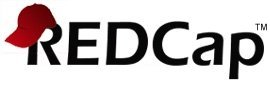 ConfidentialPage  41 of 54Imagine yourself in the following situation: YOU DO VERY POORLY ON AN IMPORTANT ASSIGNMENT.  When you have this situation in your mind as vividly as you can, please answer the following questions about what it is like to be in this situation.1) Think about what  you want  and  don't want  in this situation. How certain are  you that you will be able  to influence things to make(or keep) situation the  way you want  it?1 completely certain WILL NOT be able 	2 	3 	4 	5 completely uncertain6 	7 	8 	9 completely certain WILL be able2) How certain are  you that you will, or will not,  be able  to deal  emotionally with what  is happening in this situation however it turns out?1 completely certain WILL NOT be able 	2 	3 	4 	5 completely uncertain6 	7 	8 	9 completely certain WILL be able3) How important is what  is happening in this situation to you?1 not at all 	2 	3 	4 	5 moderately	6 	7 	8 	9 extremely4) Think about what  you do and  do not want  in this situation. How consistent is the  situation with what  you want?1 not at all 	2 	3 	4 	5 moderately	6 	7 	8 	9 extremelywww.project-redcap.org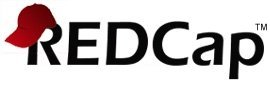 ConfidentialPage  42 of 54Imagine yourself in the following situation: YOU HEAR THAT A FRIEND HAS BEEN TELLING PEOPLE  BAD THINGS ABOUT YOU.  When you have this situation in your mind as vividly as you can, please answer the following questions about what it is like to be in this situation.1) Think about what  you want  and  don't want  in this situation. How certain are  you that you will be able  to influence things to make(or keep) situation the  way you want  it?1 completely certain WILL NOT be able 	2 	3 	4 	5 completely uncertain6 	7 	8 	9 completely certain WILL be able2) How certain are  you that you will, or will not,  be able  to deal  emotionally with what  is happening in this situation however it turns out?1 completely certain WILL NOT be able 	2 	3 	4 	5 completely uncertain6 	7 	8 	9 completely certain WILL be able3) How important is what  is happening in this situation to you?1 not at all 	2 	3 	4 	5 moderately	6 	7 	8 	9 extremely4) Think about what  you do and  do not want  in this situation. How consistent is the  situation with what  you want?1 not at all 	2 	3 	4 	5 moderately	6 	7 	8 	9 extremelywww.project-redcap.org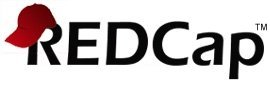 ConfidentialPage  43 of 54Please read each statement and indicate your degree of agreement or disagreement with it.The variety of human feelings makes life more  interesting.strongly disagree 	somewhat disagree 	neither agree nor disagree 	somewhat agree strongly agreeI try to think good  thoughts no matter how badly  I feel.strongly disagree 	somewhat disagree 	neither agree nor disagree 	somewhat agree strongly agreeI don't have much  energy when  I am happy.strongly disagree 	somewhat disagree 	neither agree nor disagree 	somewhat agree strongly agreePeople  world be better off it they  felt less  and  thought more.strongly disagree 	somewhat disagree 	neither agree nor disagree 	somewhat agree strongly agreeI usually  don't have much  energy when  I'm sad.strongly disagree 	somewhat disagree 	neither agree nor disagree 	somewhat agree strongly agreeWhen I'm angry, I usually  let myself  feel that way.strongly disagree 	somewhat disagree 	neither agree nor disagree 	somewhat agree strongly agreeI don't think it's worth  paying  attention to your emotions or moods.strongly disagree 	somewhat disagree 	neither agree nor disagree 	somewhat agree strongly agreeI don't usually  care  much  about what  I'm feeling.strongly disagree 	somewhat disagree 	neither agree nor disagree 	somewhat agree strongly agreeSometimes I can't tell what  my feelings are.strongly disagree 	somewhat disagree 	neither agree nor disagree 	somewhat agree strongly agreeIf I find myself  getting mad,  I try to calm myself  down.strongly disagree 	somewhat disagree 	neither agree nor disagree 	somewhat agree strongly agreeI have lots of energy when  I feel sad.strongly disagree 	somewhat disagree 	neither agree nor disagree 	somewhat agree strongly agreeI am rarely  confused about how I feel.strongly disagree 	somewhat disagree 	neither agree nor disagree 	somewhat agree strongly agreewww.project-redcap.org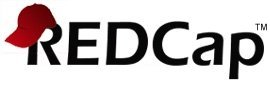 ConfidentialPage  44 of 54Please ContinueI think about my mood  constantly.strongly disagree 	somewhat disagree 	neither agree nor disagree 	somewhat agree strongly agreeI don't let my feelings interfere with what  I am thinking.strongly disagree 	somewhat disagree 	neither agree nor disagree 	somewhat agree strongly agreeFeelings give direction to life.strongly disagree 	somewhat disagree 	neither agree nor disagree 	somewhat agree strongly agreeAlthough  I am sometimes sad,  I have a mostly  optimistic outlook.strongly disagree 	somewhat disagree 	neither agree nor disagree 	somewhat agree strongly agreeWhen I am upset I realize that the  "good  things in life" are  illusions.strongly disagree 	somewhat disagree 	neither agree nor disagree 	somewhat agree strongly agreeI believe in acting from the  heart.strongly disagree 	somewhat disagree 	neither agree nor disagree 	somewhat agree strongly agreeI can  never tell how I feel.strongly disagree 	somewhat disagree 	neither agree nor disagree 	somewhat agree strongly agreeWhen I am happy I realize how foolish most  of my worries  are.strongly disagree 	somewhat disagree 	neither agree nor disagree 	somewhat agree strongly agreeI believe it's healthy to feel whatever emotion you feel.strongly disagree 	somewhat disagree 	neither agree nor disagree 	somewhat agree strongly agreeThe best way for me to handle my feelings is to experience them to the  fullest.strongly disagree 	somewhat disagree 	neither agree nor disagree 	somewhat agree strongly agreeWhen I become upset I remind myself  of all the  pleasures in life.strongly disagree 	somewhat disagree 	neither agree nor disagree 	somewhat agree strongly agreeMy beliefs  and  opinions always seem to change depending on how I feel.strongly disagree 	somewhat disagree 	neither agree nor disagree 	somewhat agree strongly agreewww.project-redcap.org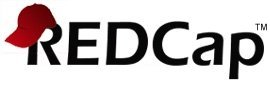 ConfidentialPage  45 of 54Please ContinueI usually  have lots of energy when  I'm happy.strongly disagree 	somewhat disagree 	neither agree nor disagree 	somewhat agree strongly agreeI am often  aware of my feelings on a matter.strongly disagree 	somewhat disagree 	neither agree nor disagree 	somewhat agree strongly agreeWhen I'm depressed, I can't help  but think of bad  thoughts.strongly disagree 	somewhat disagree 	neither agree nor disagree 	somewhat agree strongly agreeI am usually  confused about how I feel.strongly disagree 	somewhat disagree 	neither agree nor disagree 	somewhat agree strongly agreeOne should  never be guided by emotions.strongly disagree 	somewhat disagree 	neither agree nor disagree 	somewhat agree strongly agreeIf I'm in too good  mood, I remind myself  of reality to bring myself  down.strongly disagree 	somewhat disagree 	neither agree nor disagree 	somewhat agree strongly agreeI never give in to my emotions.strongly disagree 	somewhat disagree 	neither agree nor disagree 	somewhat agree strongly agreeAlthough  I am sometimes happy, I have a mostly  pessimistic outlook.strongly disagree 	somewhat disagree 	neither agree nor disagree 	somewhat agree strongly agreeI feel at ease about my emotions.strongly disagree 	somewhat disagree 	neither agree nor disagree 	somewhat agree strongly agreeIt's important to block out some feelings in order  to preserve your sanity.strongly disagree 	somewhat disagree 	neither agree nor disagree 	somewhat agree strongly agreeI pay a lot of attention to how I feel.strongly disagree 	somewhat disagree 	neither agree nor disagree 	somewhat agree strongly agreeWhen I'm in a good  mood, I'm optimistic about the  future.strongly disagree 	somewhat disagree 	neither agree nor disagree 	somewhat agree strongly agreewww.project-redcap.org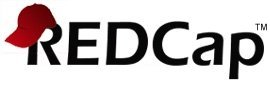 ConfidentialPage  46 of 54Please ContinueI can't make sense of my feelings.strongly disagree 	somewhat disagree 	neither agree nor disagree 	somewhat agree strongly agreeI don't pay much  attention to my feelings.strongly disagree 	somewhat disagree 	neither agree nor disagree 	somewhat agree strongly agreeWhenever I'm in a bad  mood  I'm pessimistic about the  future.strongly disagree 	somewhat disagree 	neither agree nor disagree 	somewhat agree strongly agreeI never worry about being  in too good  a mood.strongly disagree 	somewhat disagree 	neither agree nor disagree 	somewhat agree strongly agreeI often  think about my feelings.strongly disagree 	somewhat disagree 	neither agree nor disagree 	somewhat agree strongly agreeI am usually  very clear  about my feelings.strongly disagree 	somewhat disagree 	neither agree nor disagree 	somewhat agree strongly agreeNo matter how badly  I feel, I try to think about pleasant things.strongly disagree 	somewhat disagree 	neither agree nor disagree 	somewhat agree strongly agreeFeelings are  a weakness humans have.strongly disagree 	somewhat disagree 	neither agree nor disagree 	somewhat agree strongly agreeI usually  know my feelings about a matter.strongly disagree 	somewhat disagree 	neither agree nor disagree 	somewhat agree strongly agreeIt is usually  a waste of time  to think about your emotions.strongly disagree 	somewhat disagree 	neither agree nor disagree 	somewhat agree strongly agreeWhen I am happy I sometimes remind myself  of everything that could go wrong.strongly disagree 	somewhat disagree 	neither agree nor disagree 	somewhat agree strongly agreeI almost always know exactly how I am feeling.strongly disagree 	somewhat disagree 	neither agree nor disagree 	somewhat agree strongly agreewww.project-redcap.org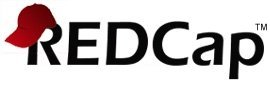 ConfidentialPage  47 of 54Please read each statement and indicate your degree of agreement or disagreement with it.I am not a worrierstrongly disagree 	 disagree 		somewhat disagree 	neither agree nor disagree somewhat agree 	agree 	strongly agreeI like to have a lot of people around mestrongly disagree 	 disagree 		somewhat disagree 	neither agree nor disagree somewhat agree 	agree 	strongly agreeI laugh  easilystrongly disagree 	 disagree 		somewhat disagree 	neither agree nor disagree somewhat agree 	agree 	strongly agreeI try to be courteous to everyone I meetstrongly disagree 	 disagree 		somewhat disagree 	neither agree nor disagree somewhat agree 	agree 	strongly agreeI keep my belongings neat and  cleanstrongly disagree 	 disagree 		somewhat disagree 	neither agree nor disagree somewhat agree 	agree 	strongly agreeI often  feel inferior to othersstrongly disagree 	 disagree 		somewhat disagree 	neither agree nor disagree somewhat agree 	agree 	strongly agreeI don't consider myself  especially "light-hearted"strongly disagree 	 disagree 		somewhat disagree 	neither agree nor disagree somewhat agree 	agree 	strongly agreeWhen I'm under a great deal  of stress, sometimes feel like I'm going  to piecesstrongly disagree 	 disagree 		somewhat disagree 	neither agree nor disagree somewhat agree 	agree 	strongly agreeI often  get  into arguments with my family and  co-workersstrongly disagree 	 disagree 		somewhat disagree 	neither agree nor disagree somewhat agree 	agree 	strongly agreeI'm pretty good  at pacing myself  so as to get  things done  on timestrongly disagree 	 disagree 		somewhat disagree 	neither agree nor disagree somewhat agree 	agree 	strongly agreeOnce I find the  right  way to do something, I stick to itstrongly disagree 	 disagree 		somewhat disagree 	neither agree nor disagree somewhat agree 	agree 	strongly agreewww.project-redcap.org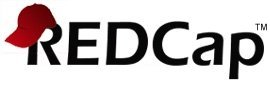 ConfidentialPage  48 of 54I rarely  feel lonely or bluestrongly disagree 	 disagree 		somewhat disagree 	neither agree nor disagree somewhat agree 	agree 	strongly agreeI really  enjoy  talking  to peoplestrongly disagree 	 disagree 		somewhat disagree 	neither agree nor disagree somewhat agree 	agree 	strongly agreeI am not a very methodical personstrongly disagree 	 disagree 		somewhat disagree 	neither agree nor disagree somewhat agree 	agree 	strongly agreewww.project-redcap.org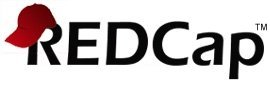 ConfidentialPage  49 of 54Please ContinueI like to be where the  action isstrongly disagree 	 disagree 		somewhat disagree 	neither agree nor disagree somewhat agree 	agree 	strongly agreeI often  feel tense and  jitterystrongly disagree 	 disagree 		somewhat disagree 	neither agree nor disagree somewhat agree 	agree 	strongly agreeI am intrigued by the  patterns I find in art and  naturestrongly disagree 	 disagree 		somewhat disagree 	neither agree nor disagree somewhat agree 	agree 	strongly agreeI believe letting students controversial speakers can  only confuse and  mislead themstrongly disagree 	 disagree 		somewhat disagree 	neither agree nor disagree somewhat agree 	agree 	strongly agreeI usually  prefer to do things alonestrongly disagree 	 disagree 		somewhat disagree 	neither agree nor disagree somewhat agree 	agree 	strongly agreeSometimes I feel completely worthlessstrongly disagree 	 disagree 		somewhat disagree 	neither agree nor disagree somewhat agree 	agree 	strongly agreeSome  people think I'm selfish  and  egotisticalstrongly disagree 	 disagree 		somewhat disagree 	neither agree nor disagree somewhat agree 	agree 	strongly agreeI rarely  feel fearful  or anxiousstrongly disagree 	 disagree 		somewhat disagree 	neither agree nor disagree somewhat agree 	agree 	strongly agreeI try to perform all the  tasks assigned to me conscientiouslystrongly disagree 	 disagree 		somewhat disagree 	neither agree nor disagree somewhat agree 	agree 	strongly agreeI often  feel as if I'm bursting with energystrongly disagree 	 disagree 		somewhat disagree 	neither agree nor disagree somewhat agree 	agree 	strongly agreePoetry  has  little or no effect  on mestrongly disagree 	 disagree 		somewhat disagree 	neither agree nor disagree somewhat agree 	agree 	strongly agreewww.project-redcap.org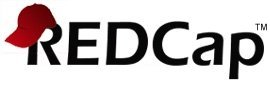 ConfidentialPage  50 of 54I would rather cooperate with others than compete with themstrongly disagree 	 disagree 		somewhat disagree 	neither agree nor disagree somewhat agree 	agree 	strongly agreeI often  try new or foreign  foodsstrongly disagree 	 disagree 		somewhat disagree 	neither agree nor disagree somewhat agree 	agree 	strongly agreeI am a cheerful, high-spirited personstrongly disagree 	 disagree 		somewhat disagree 	neither agree nor disagree somewhat agree 	agree 	strongly agreewww.project-redcap.org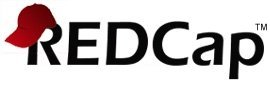 ConfidentialPage  51 of 54Please ContinueI have a clear  set  of goals  and  work toward them in an orderly  fashionstrongly disagree 	 disagree 		somewhat disagree 	neither agree nor disagree somewhat agree 	agree 	strongly agreeI seldom notice the  moods or feelings that different environments producestrongly disagree 	 disagree 		somewhat disagree 	neither agree nor disagree somewhat agree 	agree 	strongly agreeI waste a lot of time  before settling down to do workstrongly disagree 	 disagree 		somewhat disagree 	neither agree nor disagree somewhat agree 	agree 	strongly agreeI tend to be cynical  and  skeptical of others' intentionsstrongly disagree 	 disagree 		somewhat disagree 	neither agree nor disagree somewhat agree 	agree 	strongly agreeToo often, when  things go wrong,  I get  discouraged and  feel like giving upstrongly disagree 	 disagree 		somewhat disagree 	neither agree nor disagree somewhat agree 	agree 	strongly agreeI am not a cheerful optimiststrongly disagree 	 disagree 		somewhat disagree 	neither agree nor disagree somewhat agree 	agree 	strongly agreeI work hard  to accomplish my goalsstrongly disagree 	 disagree 		somewhat disagree 	neither agree nor disagree somewhat agree 	agree 	strongly agreeI believe that most  people will take advantage of you if you let themstrongly disagree 	 disagree 		somewhat disagree 	neither agree nor disagree somewhat agree 	agree 	strongly agreeI am seldom sad  or depressedstrongly disagree 	 disagree 		somewhat disagree 	neither agree nor disagree somewhat agree 	agree 	strongly agreeI often  feel helpless and  want  someone to solve  my problemsstrongly disagree 	 disagree 		somewhat disagree 	neither agree nor disagree somewhat agree 	agree 	strongly agreewww.project-redcap.org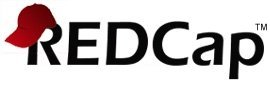 ConfidentialPage  52 of 54I believe we should  look to our religious authorities for decisions on moral  issuesstrongly disagree 	 disagree 		somewhat disagree 	neither agree nor disagree somewhat agree 	agree 	strongly agreeWhen I make a commitment, I can  always be counted on to follow throughstrongly disagree 	 disagree 		somewhat disagree 	neither agree nor disagree somewhat agree 	agree 	strongly agreeSometimes when  I am reading poetry or looking at a work of art,  I feel a chill or a wave  of excitementstrongly disagree 	 disagree 		somewhat disagree 	neither agree nor disagree somewhat agree 	agree 	strongly agreewww.project-redcap.org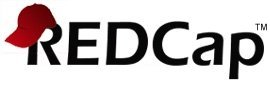 ConfidentialPage  53 of 54Please ContinueMost people I know like mestrongly disagree 	 disagree 		somewhat disagree 	neither agree nor disagree somewhat agree 	agree 	strongly agreeAt times I have been so ashamed I just want  to hidestrongly disagree 	 disagree 		somewhat disagree 	neither agree nor disagree somewhat agree 	agree 	strongly agreeI am a very active personstrongly disagree 	 disagree 		somewhat disagree 	neither agree nor disagree somewhat agree 	agree 	strongly agreeI would rather go my own way than be a leader of othersstrongly disagree 	 disagree 		somewhat disagree 	neither agree nor disagree somewhat agree 	agree 	strongly agreeI have little interest in speculating on the  nature of the  universe or the  human conditionstrongly disagree 	 disagree 		somewhat disagree 	neither agree nor disagree somewhat agree 	agree 	strongly agreeSome  people think of me as cold and  calculatingstrongly disagree 	 disagree 		somewhat disagree 	neither agree nor disagree somewhat agree 	agree 	strongly agreeI have a lot of intellectual curiositystrongly disagree 	 disagree 		somewhat disagree 	neither agree nor disagree somewhat agree 	agree 	strongly agreeSometimes I'm not as dependable or reliable as I should  bestrongly disagree 	 disagree 		somewhat disagree 	neither agree nor disagree somewhat agree 	agree 	strongly agreeI'm hard-headed and  tough-minded in my attitudesstrongly disagree 	 disagree 		somewhat disagree 	neither agree nor disagree somewhat agree 	agree 	strongly agreeI often  enjoy  playing   with theories or abstract ideasstrongly disagree 	 disagree 		somewhat disagree 	neither agree nor disagree somewhat agree 	agree 	strongly agreeI am productive person who always gets the  job donestrongly disagree 	 disagree 		somewhat disagree 	neither agree nor disagree somewhat agree 	agree 	strongly agreewww.project-redcap.org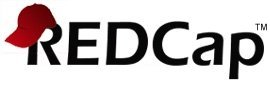 ConfidentialPage  54 of 54I generally try to be thoughtful and  consideratestrongly disagree 	 disagree 		somewhat disagree 	neither agree nor disagree somewhat agree 	agree 	strongly agreeI never seem to be able  to get  organizedstrongly disagree 	 disagree 		somewhat disagree 	neither agree nor disagree somewhat agree 	agree 	strongly agreeIf necessary, I am willing to manipulate people to get  what  I wantstrongly disagree 	 disagree 		somewhat disagree 	neither agree nor disagree somewhat agree 	agree 	strongly agreeI strive  for excellence in everything I dostrongly disagree 	 disagree 		somewhat disagree 	neither agree nor disagree somewhat agree 	agree 	strongly agreewww.project-redcap.org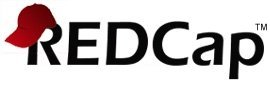 ConfidentialPre-Exam Survey, Exam 1, 2 and 3The survey below is part  of the  Adjustment to College  Life Study.Page  1 of 13Please complete the  survey prior to your first Chemistry exam.  The survey should  take appoximiately 15 minutes to complete, and  you will receive one  SONA credit.If you have questions or problems, please contact the  research assistant, Liz Spitzer(elizabeth.g.spitzer@vanderbilt.edu), or the  Principial Investigator, Dr. Leslie Kirby (leslie.kirby@vanderbilt.edu).This study has  multiple parts. We need to be able  to link your responses, but also preserve your anonymity. Recall that you created an ID code  that is unique to you, but anonymous to us. Remember your ID is the  LAST four digits  of your phone number, followed by your mother's middle  initial (N if your mother does not have a middle  name), followed by the  DATE (01-31)  of your birth  DAY (NOT the  month or year, just the  date). Your ID should  be a7-character code  (4 numbers, a letter, then 2 more  numbers). It is critical  that you follow these instructions to create this ID, and  that you use  it consistently on your surveys.Enter  your ID code  here:(Remember, this is NOT your VU ID)ConfidentialPage  2 of 13Below are a number of adjective clusters that describe different emotions or feelings. Each group adjectives is meant to get at a single basic feeling or emotion. Please indicate the extent to which you feel this way RIGHT NOW as you are preparing to take the Chemistry exam.surprised --- astonishednot at all	moderately	extremely(Place a mark on the scale above)guilty --- culpablenot at all	moderately	extremely(Place a mark on the scale above)defeated --- resigned --- beatennot at all	moderately	extremely(Place a mark on the scale above)relieved --- unburdenednot at all	moderately	extremely(Place a mark on the scale above)tranquil --- calm --- serenenot at all	moderately	extremely(Place a mark on the scale above)frustrated --- thwarted --- exasperatednot at all	moderately	extremely(Place a mark on the scale above)regretful --- remorseful --- sorrynot at all	moderately	extremely(Place a mark on the scale above)determined --- motivated --- persistentnot at all	moderately	extremely(Place a mark on the scale above)shy --- timid --- bashfulnot at all	moderately	extremely(Place a mark on the scale above)grateful --- appreciative --- thankfulnot at all	moderately	extremely(Place a mark on the scale above)interested --- engagednot at all	moderately	extremely(Place a mark on the scale above)mad  --- angry  --- iratenot at all	moderately	extremely(Place a mark on the scale above)www.project-redcap.org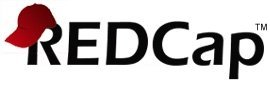 ConfidentialPage  3 of 13hopeful --- optimisticnot at all	moderately	extremely(Place a mark on the scale above)bored_detached_uninterestednot at all	moderately	extremely(Place a mark on the scale above)nervous --- anxious --- apprehensivenot at all	moderately	extremely(Place a mark on the scale above)overwhelmed --- overloaded --- rattlednot at all	moderately	extremely(Place a mark on the scale above)www.project-redcap.org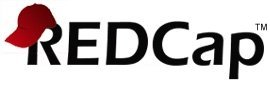 ConfidentialPage  4 of 13proud  --- triumphantnot at all	moderately	extremely(Place a mark on the scale above)afraid  --- frightened --- scarednot at all	moderately	extremely(Place a mark on the scale above)sad  --- downhearted --- bluenot at all	moderately	extremely(Place a mark on the scale above)ashamed --- disgracednot at all	moderately	extremely(Place a mark on the scale above)disgusted --- repulsed --- revoltednot at all	moderately	extremely(Place a mark on the scale above)irritated --- annoyednot at all	moderately	extremely(Place a mark on the scale above)indebted --- obligatednot at all	moderately	extremely(Place a mark on the scale above)amusednot at all	moderately	extremely(Place a mark on the scale above)curious --- inquisitivenot at all	moderately	extremely(Place a mark on the scale above)joyful --- happy --- gladnot at all	moderately	extremely(Place a mark on the scale above)eager --- enthused --- excitednot at all	moderately	extremely(Place a mark on the scale above)embarrassed --- humiliatednot at all	moderately	extremely(Place a mark on the scale above)disappointed --- let downnot at all	moderately	extremely(Place a mark on the scale above)www.project-redcap.org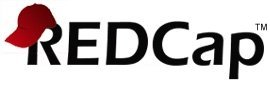 ConfidentialPage  5 of 13satisfied --- contentnot at all	moderately	extremely(Place a mark on the scale above)compassionate --- empatheticnot at all	moderately	extremely(Place a mark on the scale above)awed  --- wondrous --- amazednot at all	moderately	extremely(Place a mark on the scale above)www.project-redcap.org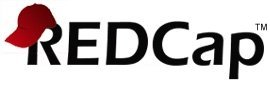 ConfidentialPage  6 of 13Think about your goals for  your Chemistry course, and your upcoming exam. Given this, how satisfied would you be to receive ...An A on the  exam100% 	90% 	80% 	70% 	60% 	50% 	40% 	30% 	20%10% 	0%An A- on the  exam100% 	90% 	80% 	70% 	60% 	50% 	40% 	30% 	20%10% 	0%A B+ on the  exam100% 	90% 	80% 	70% 	60% 	50% 	40% 	30% 	20%10% 	0%A B on the  exam100% 	90% 	80% 	70% 	60% 	50% 	40% 	30% 	20%10% 	0%A B- on the  exam100% 	90% 	80% 	70% 	60% 	50% 	40% 	30% 	20%10% 	0%A C+ on the  exam100% 	90% 	80% 	70% 	60% 	50% 	40% 	30% 	20%10% 	0%A C on the  exam100% 	90% 	80% 	70% 	60% 	50% 	40% 	30% 	20%10% 	0%A C- on the  exam100% 	90% 	80% 	70% 	60% 	50% 	40% 	30% 	20%10% 	0%A D+ on the  exam100% 	90% 	80% 	70% 	60% 	50% 	40% 	30% 	20%10% 	0%A D on the  exam100% 	90% 	80% 	70% 	60% 	50% 	40% 	30% 	20%10% 	0%www.project-redcap.org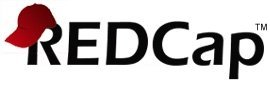 ConfidentialPage  7 of 13A D- on the  exam100% 	90% 	80% 	70% 	60% 	50% 	40% 	30% 	20%10% 	0%An F on the  exam100% 	90% 	80% 	70% 	60% 	50% 	40% 	30% 	20%10% 	0%www.project-redcap.org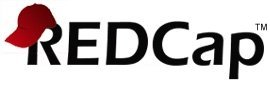 ConfidentialPage  8 of 13Think about your goals for  your Chemistry course. Given this, how satisfied would you be to receive ...An A in the  course100% 	90% 	80% 	70% 	60% 	50% 	40% 	30% 	20%10% 	0%An A- in the  course100% 	90% 	80% 	70% 	60% 	50% 	40% 	30% 	20%10% 	0%A B+ in the  course100% 	90% 	80% 	70% 	60% 	50% 	40% 	30% 	20%10% 	0%A B in the  course100% 	90% 	80% 	70% 	60% 	50% 	40% 	30% 	20%10% 	0%A B- in the  course100% 	90% 	80% 	70% 	60% 	50% 	40% 	30% 	20%10% 	0%A C+ in the  course100% 	90% 	80% 	70% 	60% 	50% 	40% 	30% 	20%10% 	0%A C in the  course100% 	90% 	80% 	70% 	60% 	50% 	40% 	30% 	20%10% 	0%A C- in the  course100% 	90% 	80% 	70% 	60% 	50% 	40% 	30% 	20%10% 	0%A D+ in the  course100% 	90% 	80% 	70% 	60% 	50% 	40% 	30% 	20%10% 	0%A D in the  course100% 	90% 	80% 	70% 	60% 	50% 	40% 	30% 	20%10% 	0%www.project-redcap.org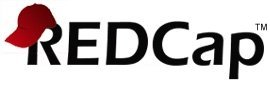 ConfidentialPage  9 of 13A D- in the  course100% 	90% 	80% 	70% 	60% 	50% 	40% 	30% 	20%10% 	0%An F in the  course100% 	90% 	80% 	70% 	60% 	50% 	40% 	30% 	20%10% 	0%What grade do you think you'll receive on the  upcoming exam?A	A-	B+ 	B	B-	C+ 	C	C-	D+ 	D	D-	FHow confident are  you that you'll receive AT LEAST that grade on the  exam?not confident at all 	a little confident	somewhat confident	confident	extremely confidentWhat grade do you think you'll receive as your final grade for this course?A	A-	B+ 	B	B-	C+ 	C	C-	D+ 	D	D-	FHow confident are  you that you'll receive AT LEAST that grade for the  course?not confident at all 	a little confident	somewhat confident	confident	extremely confidentWhat is your current lab grade in Chemistry?A	A-	B+ 	B	B-	C+ 	C	C-	D+ 	D	D-	FWhat is your current homework grade in Chemistry?A	A-	B+ 	B	B-	C+ 	C	C-	D+ 	D	D-	Fwww.project-redcap.org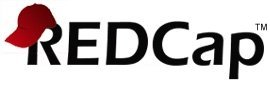 ConfidentialPage  10 of 13Below are a number of questions about your thoughts regarding the upcoming Chemistry exam.   Please answer each question by  selecting the appropriate bubble.How much  do you care  how well you do on the  upcoming exam?not at all 	moderately 	extremely muchTo what  extent are  there negative aspects to the  upcoming exam -- things you don't want,  or are  displeased about?not at all 	moderately 	extremely muchTo what  extent are  there positive aspects to the  upcoming exam -- things you do want,  or are  pleased about?not at all 	moderately 	extremely muchTo what  extent do you consider YOURSELF responsible for how you do on the  upcoming exam?not at all 	moderately 	extremely muchTo what  extent do you consider SOMEONE ELSE responsible for how you do on the  upcoming exam?not at all 	moderately 	extremely muchTo what  extent do you consider LUCK or CHANCE to be responsible for you do on the  upcoming exam?not at all 	moderately 	extremely muchHow difficult do you expect the  upcoming exam to be?not at all 	moderately 	extremely muchHow certain are  you that you will be able  to deal  emotionally with how you do on the  exam, no matter how it goes?not at all 	moderately 	extremely muchIn the  past week,  how many  nights did you go out?1 	2 	3 	4 	5 	6 	7In the  past week,  approximately how many  hours  did you spend studying (not including time  spent in class)  ?none 	1-3 	4-7 	8-10 	11-15 	16-20 	20 or moreIn the  past week,  how many  days  have you felt sick (due  to allergies, sinuses, cold, flu, mono, etc.)  ?1 	2 	3 	4 	5 	6 	7www.project-redcap.org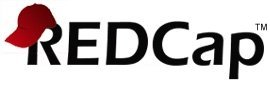 ConfidentialPage  11 of 13The questions in this scale ask you about your feelings and thoughts during the last week. In each case, you will  be asked to indicate how often you felt or thought a certain way. Although some of the questions are similar, there are differences between them, and you should treat each one as a separate question. The best approach is to answer each question fairly quickly. That is, don't try to count the number of times you felt a particular way, but rather indicate what seems like a reasonable estimate.In the  last  week,  how often  have you been upset because of something that happened unexpectedly?never 	almost never 	sometimes	fairly often 	very oftenIn the  last  week,  how often  have you felt that you were  unable to control  the  important things in your life?never 	almost never 	sometimes	fairly often 	very oftenIn the  last  week,  how often  have you felt nervous and  stressed?never 	almost never 	sometimes	fairly often 	very oftenIn the  last  week,  how often  have you dealt with irritating life hassles?never 	almost never 	sometimes	fairly often 	very oftenIn the  last  week,  how often  have you felt that things were  going  your way?never 	almost never 	sometimes	fairly often 	very oftenIn the  last  week,  how often  have you felt confident about your ability to handle your personal problems?never 	almost never 	sometimes	fairly often 	very oftenIn the  last  week,  how often  have you felt that things were  going  your way?never 	almost never 	sometimes	fairly often 	very oftenIn the  last  week,  how often  have you found  that you could not cope  with all the  things you had  to do?never 	almost never 	sometimes	fairly often 	very oftenIn the  last  week,  how often  have you been able  to control  irritations in your life?never 	almost never 	sometimes	fairly often 	very oftenIn the  last  week,  how often  have you felt that you were  on top of things?never 	almost never 	sometimes	fairly often 	very oftenIn the  last  week,  how often  have you been angered because of things that happened that were  outside of your control?never 	almost never 	sometimes	fairly often 	very oftenIn the  last  week,  how often  have you found  yourself thinking  about things that happened that were  outside your control.never 	almost never 	sometimes	fairly often 	very oftenwww.project-redcap.org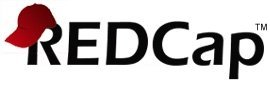 ConfidentialPage  12 of 13In the  last  week,  how often  have you been able  to control  the  way you spend your time?never 	almost never 	sometimes	fairly often 	very oftenIn the  last  week,  how often  have you felt difficulties were  piling up so high that you could not overcome them?never 	almost never 	sometimes	fairly often 	very oftenwww.project-redcap.org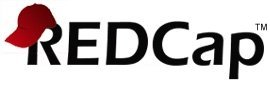 ConfidentialPage  13 of 13The next few questions ask about how things are going for  you currently. Indicate the extent to which you agree or disagree.In most  ways  my life is close  to ideal.strongly disagree 	 disagree 		somewhat disagree 	neither agree nor disagree somewhat agree 	agree 	strongly agreeThe conditions of my life are  excellent.strongly disagree 	 disagree 		somewhat disagree 	neither agree nor disagree somewhat agree 	agree 	strongly agreeI am satisfied with my life.strongly disagree 	 disagree 		somewhat disagree 	neither agree nor disagree somewhat agree 	agree 	strongly agreeSo far I have gotten the  important things I want  in life.strongly disagree 	 disagree 		somewhat disagree 	neither agree nor disagree somewhat agree 	agree 	strongly agreeIf I could live my life over,  I would change almost nothing.strongly disagree 	 disagree 		somewhat disagree 	neither agree nor disagree somewhat agree 	agree 	strongly ConfidentialPost-Exam Survey, Exam 1, 2, and 3Please complete the  survey after you have received the  grade on your first Chemistry exam.  The survey should  take appoximiately 15 minutes to complete, and  you will receive one  SONA creditIf you have questions or problems, please contact the  research assistant, Liz Spitzer(elizabeth.g.spitzer@vanderbilt.edu), or the  Principial Investigator, Dr. Leslie Kirby (leslie.kirby@vanderbilt.edu).As you recall,  this study has  multiple parts. We need to be able  to link your responses, but also preserve your anonymity. Recall that you created an ID code  that is unique to you, but anonymous to us. Remember your ID is the LAST four digits  of your phone number, followed by your mother's middle  initial (N if your mother does not have a middle  name), followed by the  DATE (01-31)  of your birth  DAY (NOT the  month or year, just the  date). Your ID should be a 7-character code  (4 numbers, a letter, then 2 more  numbers).It is critical  that you follow these instructions to create this ID, and  that you use  it consistently on your surveys.Enter  your ID code  here:(Remember, this is NOT your VU ID)What grade did you receive on the Chemistry exam you	 	just took?  (Please enter your numerical score, not a letter grade)What letter grade do you believe your score corresponds to?A	A-	B+ 	B	B-	C+ 	C	C-	D+ 	D	D-	FHow satisfied are  you with your exam grade?ConfidentialPage  2 of 13Think about your goals for  your Chemistry course. Given this, how satisfied would you be to receive ...An A in the  course?100% 	90% 	80% 	70% 	60% 	50% 	40% 	30% 	20%10% 	0%An A- in the  course?100% 	90% 	80% 	70% 	60% 	50% 	40% 	30% 	20%10% 	0%A B+ in the  course?100% 	90% 	80% 	70% 	60% 	50% 	40% 	30% 	20%10% 	0%A B in the  course?100% 	90% 	80% 	70% 	60% 	50% 	40% 	30% 	20%10% 	0%A B- in the  course?100% 	90% 	80% 	70% 	60% 	50% 	40% 	30% 	20%10% 	0%A C+ in the  course?100% 	90% 	80% 	70% 	60% 	50% 	40% 	30% 	20%10% 	0%A C in the  course?100% 	90% 	80% 	70% 	60% 	50% 	40% 	30% 	20%10% 	0%A C- in the  course?100% 	90% 	80% 	70% 	60% 	50% 	40% 	30% 	20%10% 	0%A D+ in the  course?100% 	90% 	80% 	70% 	60% 	50% 	40% 	30% 	20%10% 	0%A D in the  course?100% 	90% 	80% 	70% 	60% 	50% 	40% 	30% 	20%10% 	0%www.project-redcap.org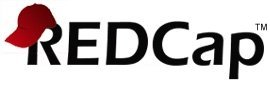 ConfidentialPage  3 of 13A D- in the  course?100% 	90% 	80% 	70% 	60% 	50% 	40% 	30% 	20%10% 	0%An F in the  course?What grade do you think you'll receive as your final grade for this course?A	A-	B+ 	B	B-	C+ 	C	C-	D+ 	D	D-	FHow confident are  you that you'll receive AT LEAST that grade for the  course?not confident at all 	a little confident	somewhat confident	confident	extremely confidentHow worried  are  you about your grades in general this semester (in all your classes, not just Chemistry)?not at all worried 	a little worried 	somewhat worried 	worried 	extremely worriedHow worried  are  you about your grade in Chemistry specifically?not at all worried 	a little worried 	somewhat worried 	worried 	extremely worriedDo  you consider yourself pre-med?yes 	no 	considering itHow confident are  you RIGHT NOW that you will be attending medical school  after you graduate from Vanderbilt?not at all confident	a little confident	somewhat confident	confident	very confidentHow do you feel about your ability to meet the  ACADEMIC demands of Vanderbilt, compared to your peers?much  less  prepared	less  prepared 	about the  same	more  prepared	much  more  preparedHow do you feel about your ability to meet the  SOCIAL demands of Vanderbilt, compared to your peers?much  less  prepared	less  prepared 	about the  same	more  prepared	much  more  preparedwww.project-redcap.org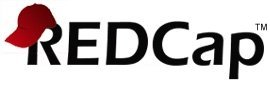 ConfidentialPage  4 of 13Below are a number of questions about your thoughts regarding the Chemistry exam for  which you just received your grade.  Please answer each question by  selecting the appropriate number.How much  do you care  about how well you did on this exam?not at all 	moderately 	extremely muchTo what  extent are  there negative aspects to your performance on the  exam -- things you don't want,  or are displeased about?not at all 	moderately 	extremely muchTo what  extent are  there positive aspects to your performance on the  exam -- things you do want,  or are  pleased about?not at all 	moderately 	extremely muchTo what  extent do you consider YOURSELF responsible for how you did on this exam?not at all 	moderately 	extremely muchTo what  extent do you consider SOMEONE ELSE responsible for how you did on this exam?not at all 	moderately 	extremely muchTo what  extent do you consider LUCK or CHANCE to be responsible for how you did on this exam?not at all 	moderately 	extremely muchHow difficult did you find this exam to be?not at all 	moderately 	extremely muchHow certain are  you that you will be able  to deal  emotionally with how well you did on the  exam?not at all 	moderately 	extremely muchwww.project-redcap.org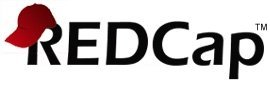 ConfidentialPage  5 of 13Please ContinueIn the  past week,  how many  days  did you feel ill (due  to cold, sinuses, allergies, mono, etc.)?1 	2 	3 	4 	5 	6 	7In the  last  TWO WEEKS how many  visits have you made to Student Health  due  to being  ill?none 	1 	2-3 	4-5 	6-10 	more  than 10In the  past week,  how many  nights did you go out?1 	2 	3 	4 	5 	6 	7In the  past week,  approximately how many  hours  did you spend studying (not including time  spent in class)  ?none 	1-3 	4-7 	8-10 	11-15 	16-20 	20 or moreHow often  do you use  substances to aid your studying? (caffeine, Aderall, Red Bull, NoDoz, etc.)never	only before big exams/projects	once  a week 	2-3 times a week 	4-5 times a week dailyDo you currently take prescription medications on a regular basis? If so, check all that apply.anti-depressants 	anti-anxiety medication	ADD or ADHD medication	pain medication allergy  medication		sleep aid 	otherwww.project-redcap.org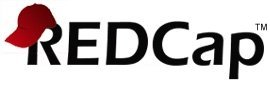 ConfidentialPage  6 of 13Please ContinueDo you think that most  other Vanderbilt students have attitudes and  values similar  to or different from your own?very different	somewhat different	somewhat the  same	highly similarDo you have a close  friend  in your Visions group?	Yes 	No Do you have a close  friend  on your hall? 	Yes 	No How are  things going  with your roommate?we can't stand each other	we mostly  avoid  each other		we hang out sometimes but aren't close we're very close  friends and  spend a lot of time  together 	don't have a roommateDo you plan to pledge a fraternity/sorority atVanderbilt?yes 	no 	not sureAre you currently in a romantic relationship?yes,  with someone from home	yes,  with someone from Vanderbilt	no, but would like to be no, and  not interested in a relationship right  now(Place a mark on the scale above)In the  past week,  how often  have you been in contact with your parents (via phone, Facebook, texting, email,  IM, etc.)?multiple times a day 	once  a day 	two or three times a week 	weekly 	less  than weekly haven't been in contact with them at allIn the  past week,  how often  have you been in contact with your friends from home (via phone, Facebook, texting, email,  IM, etc.)?multiple times a day 	once  a day 	two or three times a week 	weekly 	less  than weekly haven't been in contact with them at allHow many  close  friends would you say you have?none 	1 or 2 	3 to 5 	6 to 9 	10 or moreHow many  people do you know who you feel really  understand what  you're going  through in your life right  now?none 	1 or 2 	3 to 5 	6 to 9 	10 or morewww.project-redcap.org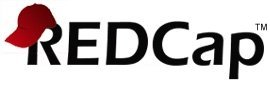 ConfidentialPage  7 of 13Below are a number of adjective clusters that describe different emotions or feelings. Each group adjectives is meant to get at a single basic feeling or emotion. Please indicate the extent to which you feel this way RIGHT NOW as you think about the grade you received on  your Chemistry exam.surprised --- astonishednot at all	moderately	extremely(Place a mark on the scale above)guilty --- culpablenot at all	moderately	extremely(Place a mark on the scale above)defeated --- resigned --- beatennot at all	moderately	extremely(Place a mark on the scale above)relieved --- unburdenednot at all	moderately	extremely(Place a mark on the scale above)tranquil --- calm --- serenenot at all	moderately	extremely(Place a mark on the scale above)frustrated --- thwarted --- exasperatednot at all	moderately	extremely(Place a mark on the scale above)regretful --- remorseful --- sorrynot at all	moderately	extremely(Place a mark on the scale above)determined --- motivated --- persistentnot at all	moderately	extremely(Place a mark on the scale above)shy --- timid --- bashfulnot at all	moderately	extremely(Place a mark on the scale above)grateful --- appreciative --- thankfulnot at all	moderately	extremely(Place a mark on the scale above)interested --- engagednot at all	moderately	extremely(Place a mark on the scale above)mad  --- angry  --- iratenot at all	moderately	extremely(Place a mark on the scale above)www.project-redcap.org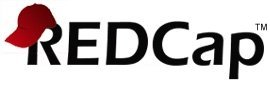 ConfidentialPage  8 of 13hopeful --- optimisticnot at all	moderately	extremely(Place a mark on the scale above)bored_detached_uninterestednot at all	moderately	extremely(Place a mark on the scale above)nervous --- anxious --- apprehensivenot at all	moderately	extremely(Place a mark on the scale above)overwhelmed --- overloaded --- rattlednot at all	moderately	extremely(Place a mark on the scale above)www.project-redcap.org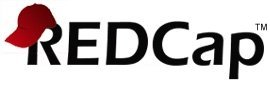 ConfidentialPage  9 of 13Please Continueproud  --- triumphantnot at all	moderately	extremely(Place a mark on the scale above)afraid  --- frightened --- scarednot at all	moderately	extremely(Place a mark on the scale above)sad  --- downhearted --- bluenot at all	moderately	extremely(Place a mark on the scale above)ashamed --- disgracednot at all	moderately	extremely(Place a mark on the scale above)disgusted --- repulsed --- revoltednot at all	moderately	extremely(Place a mark on the scale above)irritated --- annoyednot at all	moderately	extremely(Place a mark on the scale above)indebted --- obligatednot at all	moderately	extremely(Place a mark on the scale above)amusednot at all	moderately	extremely(Place a mark on the scale above)curious --- inquisitivenot at all	moderately	extremely(Place a mark on the scale above)joyful --- happy --- gladnot at all	moderately	extremely(Place a mark on the scale above)eager --- enthused --- excitednot at all	moderately	extremely(Place a mark on the scale above)embarrassed --- humiliatednot at all	moderately	extremely(Place a mark on the scale above)disappointed --- let downnot at all	moderately	extremely(Place a mark on the scale above)www.project-redcap.org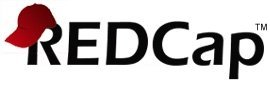 ConfidentialPage  10 of 13satisfied --- contentnot at all	moderately	extremely(Place a mark on the scale above)compassionate --- empatheticnot at all	moderately	extremely(Place a mark on the scale above)awed  --- wondrous --- amazednot at all	moderately	extremely(Place a mark on the scale above)www.project-redcap.org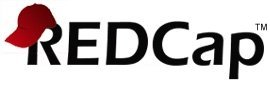 ConfidentialPage  11 of 13The questions in this scale ask you about your feelings and thoughts since you received your Chemistry exam grade. In each case, you will  be asked to indicate how often you felt or thought a certain way. Although some of the questions are similar, there are differences between them, and you should treat each one as a separate question. The best approach is to answer each question fairly quickly. That is, don't try to count the number of times you felt a particular way, but rather indicate what seems like a reasonable estimate.In the  last  week,  how often  have you been upset because of something that happened unexpectedly?never 	almost never 	sometimes	fairly often 	very oftenIn the  last  week,  how often  have you felt that you were  unable to control  the  important things in your life?never 	almost never 	sometimes	fairly often 	very oftenIn the  last  week,  how often  have you felt nervous and  stressed?never 	almost never 	sometimes	fairly often 	very oftenIn the  last  week,  how often  have you dealt with irritating life hassles?never 	almost never 	sometimes	fairly often 	very oftenIn the  last  week,  how often  have you felt that things were  going  your way?never 	almost never 	sometimes	fairly often 	very oftenIn the  last  week,  how often  have you felt confident about your ability to handle your personal problems?never 	almost never 	sometimes	fairly often 	very oftenIn the  last  week,  how often  have you felt that things were  going  your way?never 	almost never 	sometimes	fairly often 	very oftenIn the  last  week,  how often  have you found  that you could not cope  with all the  things you had  to do?never 	almost never 	sometimes	fairly often 	very oftenIn the  last  week,  how often  have you been able  to control  irritations in your life?never 	almost never 	sometimes	fairly often 	very oftenIn the  last  week,  how often  have you felt that you were  on top of things?never 	almost never 	sometimes	fairly often 	very oftenIn the  last  week,  how often  have you been angered because of things that happened that were  outside of your control?never 	almost never 	sometimes	fairly often 	very oftenIn the  last  week,  how often  have you found  yourself thinking  about things that happened that were  outside your control.never 	almost never 	sometimes	fairly often 	very oftenwww.project-redcap.org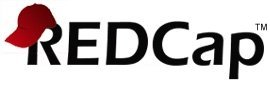 ConfidentialPage  12 of 13In the  last  week,  how often  have you been able  to control  the  way you spend your time?never 	almost never 	sometimes	fairly often 	very oftenIn the  last  week,  how often  have you felt difficulties were  piling up so high that you could not overcome them?never 	almost never 	sometimes	fairly often 	very oftenwww.project-redcap.org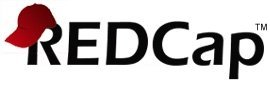 ConfidentialPage  13 of 13The next few questions ask about how things are going for  you currently. Indicate the extent to which you agree or disagree.In most  ways  my life is close  to ideal.strongly disagree 	 disagree 		somewhat disagree 	neither agree nor disagree somewhat agree 	agree 	strongly agreeThe conditions of my life are  excellent.strongly disagree 	 disagree 		somewhat disagree 	neither agree nor disagree somewhat agree 	agree 	strongly agreeI am satisfied with my life.strongly disagree 	 disagree 		somewhat disagree 	neither agree nor disagree somewhat agree 	agree 	strongly agreeSo far I have gotten the  important things I want  in life.strongly disagree 	 disagree 		somewhat disagree 	neither agree nor disagree somewhat agree 	agree 	strongly agreeIf I could live my life over,  I would change almost nothing.strongly disagree 	 disagree 		somewhat disagree 	neither agree nor disagree somewhat agree 	agree 	strongly agreeConfidentialFinal SurveyThis survey is part  of the  Adjustment to College  Life Study.Page  1 of 34Please complete the  questions below conserning your end-of-semester thoughts about your Chemistry course and adjustment to life at Vanderbilt.The purpose of this survey is to get  an end-of-semester assessment of your attitudes and  preferences related to adjusting to college.The survey must be completed by Thursday, December 8th  at 4:00  pm in order  for you to receive your final SONA credits for this study. This final survey is worth  FOUR credits. It should  take you about an hour  to complete the survey.Thank you!This study has  multiple parts. In addition to answering these questions, you will be completing a second survey in a couple of weeks, and  then you will be answering a brief set  of questions before and  after each exam in Chemistry. You will also complete a final follow-up survey at the  end  of the  semester. We need to be able  to link your responses, but also preserve your anonymity. Note that you should  NOT use  your VUNET ID as this is not anonymous.Instead, you will create an ID that will be unique to you, but anonymous to us. To determine your ID, please write the  LAST four digits  of your phone number (so if your phone number was 123-4567 you would enter 4567), followed by your mother's middle  initial (write N if your mother does not have a middle  name), followed by the  DATE (01-31)  of your birth  DAY (NOT the  month or year, just the  date). If your birthday were  May 10 you would enter just 10.  If you were born  the  1st  through the  9th  of a month, please use  a leading zero  so that you end  up with two digits  ... so if you were born  on May 9th,  you went  enter 09.Thus, you should  end  up with a 7-character code  (4 numbers, a letter, then2 more  numbers).It is critical  that you follow these instructions to create this ID, and  that you use  it consistently on your surveys.Please enter your seven-digit ID for this study here:(remember, this is NOT your VU ID)What are  your current plans, post-Vanderbilt?Why did you take Chemistry this semester? (check as many  as apply)to fulfill AXLE/liberal core  requirement requirement for major  or intended major part  of pre-med requirementsall my friends are  taking  it really  like chemistrymy advisor recommended itwww.project-redcap.org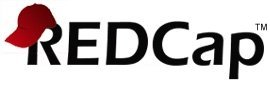 ConfidentialPage  2 of 34How difficult do you expect your second semester at Vanderbilt to be?extremely easy 	fairly easy 	neither easy nor difficult 	fairly difficult 	extremely difficult impossibleHow worried  are  you about your grades in general this semester (in all of your classes, not just Chemistry)?not at all worried 	a lit worried 	somewhat worried 	worried 	extremely worriedHow worried  are  you about your grade in Chemistry specifically?not at all worried 	a lit worried 	somewhat worried 	worried 	extremely worriedHow much  effort  do you think you will NEED to expend to do well in your courses next  semester at Vanderbilt?hardly  any effort 	some effort 	a fair amount of effort 	a lot of effortHow much  effort  do you PLAN to expend on your courses next  semester at Vanderbilt?hardly  any effort 	some effort 	a fair amount of effort 	a lot of effortDo you consider yourself pre-med? 	yes 	no 	considering itHow confident are  you RIGHT NOW that you will be attending medical school  after you graduate from Vanderbilt?not at all confident	a little confident	somewhat confident	confident	very confidentHow sure  are  you that you made the  right  decision by coming  to Vanderbilt?not at all sure 	a little sure 	somewhat sure 	sure 	very sureDo you think that most  other Vanderbilt students have values and  attitudes similar  or different to your own?very different	somewhat different	somewhat the  same	highly similarDo you have a close  friend  in your Visions group?	Yes 	No Do you have a close  friend  on your hall? 	Yes 	No How are  things going  with your roommate?we can't stand each other	we mostly  avoid  each other		we hang out sometimes but aren't close we're very close  friends and  spend a lot of time  together 	don't have a roommateAre you currently in a romantic relationship?yes,  with someone from home	yes,  with someone from Vanderbilt	no, but would like to be no, and  not interested in a relationship right  nowSo far, what  is the  best thing  about coming  to Vanderbilt?So far, what  has  been the  most  stressful thing  about coming  to Vanderbilt?How do you feel about your ability to meet the  ACADEMIC demands of Vanderbilt, compared to your peers?much  less  prepared	less  prepared 	about the  same	more  prepared	much  more  preparedHow do you feel about your ability to meet the  SOCIAL demands of Vanderbilt, compared to your peers?much  less  prepared	less  prepared 	about the  same	more  prepared	much  more  preparedDo you plan to pledge a fraternity or sorority atVanderbilt?yes 	no 	not surewww.project-redcap.org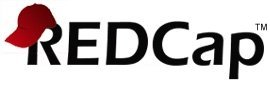 ConfidentialPage  3 of 34In the  last  week,  how often  have you been in contact with your parents (via phone, Facebook, texting, email,  IM, etc.)?multiple times a day 	once  a day 	two or three times a week 	weekly 	less  than weekly haven't been in contact with them at allIn the  last  week,  how often  have you been in contact with your friends from home (via phone, Facebook, texting, email,  IM, etc.)?multiple times a day 	once  a day 	two or three times a week 	weekly 	less  than weekly haven't been in contact with them at allHow many  close  friends would you say you have?none 	1 or 2 	3 to 5 	6 to 9 	10 or moreHow many  relatives do you have that you feel close  to?none 	1 or 2 	3 to 5 	6 to 9 	10 or moreHow many  people do you know who you feel really  understand what  you're going  through in your life right  now?none 	1 or 2 	3 to 5 	6 to 9 	10 or more(Place a mark on the scale above)www.project-redcap.org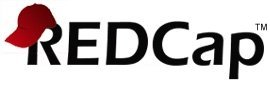 ConfidentialPage  4 of 34Please continue.In the  past week,  how many  nights did you go out with friends?1 	2 	3 	4 	5 	6 	7In the  past week,  approximately how many  hours  did you spend studying (not including time  spent in class)?none 	1-3 	4-7 	8-10 	11-15 	16-20 	more  than 20How often  do you use  substances to aid your studying (caffeine, Aderall, Red Bull, NoDoz, etc.)never	only before big exams/projects	once  a week 	2-3 times a week 	4-5 times a week dailyDo you currently take prescription medications on a regular basis? If so, check all that apply.anti-depressants 	anti-anxiety medication	ADD or ADHA medication	pain medication allergy  medication		sleep aid 	otherHow often  do you check facebook?never	  less  than once  a week 	once  a week 	2-3 times a week 	4-5 times a week daily 	multiple times a dayHow important is your overall  grade point  average (GPA)?not important at all 	a little important	somewhat important	important	very important more important than anythingHow important to you is your grade in Chemistry?not important at all 	a little important	somewhat important	important	very important more important than anythingHow important to you is your social  life/life outside the  classroom here at Vanderbilt?not important at all 	a little important	somewhat important	important	very important more important than anythingwww.project-redcap.org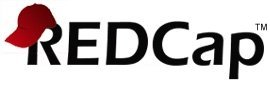 ConfidentialPage  5 of 34Think about your goals for  your Chemistry course. Given this, how satisfied would you be to receive ...An A in the  course100% 	90% 	80% 	70% 	60% 	50% 	40% 	30% 	20%10% 	0%An A- in the  course100% 	90% 	80% 	70% 	60% 	50% 	40% 	30% 	20%10% 	0%A B+ in the  course100% 	90% 	80% 	70% 	60% 	50% 	40% 	30% 	20%10% 	0%A B in the  course100% 	90% 	80% 	70% 	60% 	50% 	40% 	30% 	20%10% 	0%A B- in the  course100% 	90% 	80% 	70% 	60% 	50% 	40% 	30% 	20%10% 	0%A C+ in the  course100% 	90% 	80% 	70% 	60% 	50% 	40% 	30% 	20%10% 	0%A C in the  course100% 	90% 	80% 	70% 	60% 	50% 	40% 	30% 	20%10% 	0%A C- in the  course100% 	90% 	80% 	70% 	60% 	50% 	40% 	30% 	20%10% 	0%A D+ in the  course100% 	90% 	80% 	70% 	60% 	50% 	40% 	30% 	20%10% 	0%A D in the  course100% 	90% 	80% 	70% 	60% 	50% 	40% 	30% 	20%10% 	0%www.project-redcap.org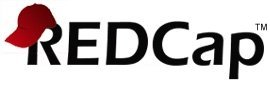 ConfidentialPage  6 of 34A D- in the  course100% 	90% 	80% 	70% 	60% 	50% 	40% 	30% 	20%10% 	0%An F in the  course100% 	90% 	80% 	70% 	60% 	50% 	40% 	30% 	20%10% 	0%What grade do you think you'll receive as your final grade for this course?A	A-	B+ 	B	B-	C+ 	C	C-	D+ 	D	D-	FHow confident are  you that you'll receive AT LEAST that grade for the  course?not confident at all 	a little confident	somewhat confident	confident	extremely confidentWhat is your current lab grade in Chemistry?A	A-	B+ 	B	B-	C+ 	C	C-	D+ 	D	D-	FWhat is your current homework grade in Chemistry?A	A-	B+ 	B	B-	C+ 	C	C-	D+ 	D	D-	Fwww.project-redcap.org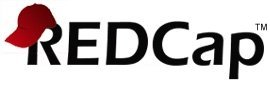 ConfidentialPage  7 of 34Below are a number of questions about your thoughts regarding your final grade in yourChemistry course.  Please answer each question by  selecting the appropriate bubble.How much  do you care  how well you do in this course?not at all 	moderately 	extremely muchTo what  extent are  there negative aspects to your performance in the  course -- things you don't want,  or are displeased about?not at all 	moderately 	extremely muchTo what  extent are  there positive aspects to your performance in this course -- things you do want,  or are  pleased about?not at all 	moderately 	extremely muchTo what  extent do you consider YOURSELF responsible for how you do in the  course?not at all 	moderately 	extremely muchTo what  extent do you consider SOMEONE ELSE responsible for how you do in the  course?not at all 	moderately 	extremely muchTo what  extent do you consider LUCK or CHANCE to be responsible for you do in the  course?not at all 	moderately 	extremely muchHow difficult have you found  the  course to be?not at all 	moderately 	extremely muchHow certain are  you that you will be able  to deal  emotionally with how you do in the  course?not at all 	moderately 	extremely muchwww.project-redcap.org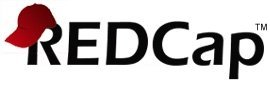 ConfidentialPage  8 of 34Below are a number of adjective clusters that describe different emotions or feelings. Each group adjectives is meant to get at a single basic feeling or emotion. Please indicate the extent to which you feel this way NOW,  as you think about your likely grade in your Chemisty course?surprised --- astonishednot at all	moderately	extremely(Place a mark on the scale above)guilty --- culpablenot at all	moderately	extremely(Place a mark on the scale above)defeated --- resigned --- beatennot at all	moderately	extremely(Place a mark on the scale above)relieved --- unburdenednot at all	moderately	extremely(Place a mark on the scale above)tranquil --- calm --- serenenot at all	moderately	extremely(Place a mark on the scale above)frustrated --- thwarted --- exasperatednot at all	moderately	extremely(Place a mark on the scale above)regretful --- remorseful --- sorrynot at all	moderately	extremely(Place a mark on the scale above)determined --- motivated --- persistentnot at all	moderately	extremely(Place a mark on the scale above)shy --- timid --- bashfulnot at all	moderately	extremely(Place a mark on the scale above)grateful --- appreciative --- thankfulnot at all	moderately	extremely(Place a mark on the scale above)interested --- engagednot at all	moderately	extremely(Place a mark on the scale above)mad  --- angry  --- iratenot at all	moderately	extremely(Place a mark on the scale above)www.project-redcap.org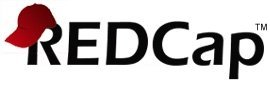 ConfidentialPage  9 of 34hopeful --- optimisticnot at all	moderately	extremely(Place a mark on the scale above)bored_detached_uninterestednot at all	moderately	extremely(Place a mark on the scale above)nervous --- anxious --- apprehensivenot at all	moderately	extremely(Place a mark on the scale above)overwhelmed --- overloaded --- rattlednot at all	moderately	extremely(Place a mark on the scale above)proud  --- triumphantnot at all	moderately	extremely(Place a mark on the scale above)afraid  --- frightened --- scarednot at all	moderately	extremely(Place a mark on the scale above)sad  --- downhearted --- bluenot at all	moderately	extremely(Place a mark on the scale above)ashamed --- disgracednot at all	moderately	extremely(Place a mark on the scale above)disgusted --- repulsed --- revoltednot at all	moderately	extremely(Place a mark on the scale above)irritated --- annoyednot at all	moderately	extremely(Place a mark on the scale above)indebted --- obligatednot at all	moderately	extremely(Place a mark on the scale above)amusednot at all	moderately	extremely(Place a mark on the scale above)curious --- inquisitivenot at all	moderately	extremely(Place a mark on the scale above)joyful --- happy --- gladnot at all	moderately	extremely(Place a mark on the scale above)www.project-redcap.org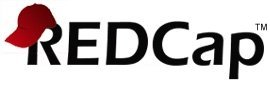 ConfidentialPage  10 of 34eager --- enthused --- excitednot at all	moderately	extremely(Place a mark on the scale above)embarrassed --- humiliatednot at all	moderately	extremely(Place a mark on the scale above)disappointed --- let downnot at all	moderately	extremely(Place a mark on the scale above)satisfied --- contentnot at all	moderately	extremely(Place a mark on the scale above)compassionate --- empatheticnot at all	moderately	extremely(Place a mark on the scale above)awed  --- wondrous --- amazednot at all	moderately	extremely(Place a mark on the scale above)www.project-redcap.org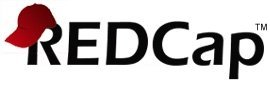 ConfidentialPage  11 of 34We are interested in how people respond when they confront difficult of stressful events in their lives. There are a lot of ways to try to deal with stress. The questionnaire asks you to indicate what you generally feel, when you experience stressful events. Obviously, different events bring out somewhat different responses, but think about what you usually do when you are under a lot of stress.	Respond to each of the following items by  using the response choices listed below. Please try to respond to each item separately in your mind from each other item. Choose your answers thoughtfully and make your answers as true FOR YOU as you can. Please answer every item. There are no  "right" or "wrong" answers, so choose the most accurate answer for  YOU -- not what you think most people would say or do. Indicate whatYOU USUALLY do when YOU experience a stressful event.I try to grow as a person as a result of the  experience.I usually  don't do this at all 	I usually  do this a little bit 	I usually  do this a medium amountI usually  do this a lotI turn  to work or other substitute activities to take my mind off things.I usually  don't do this at all 	I usually  do this a little bit 	I usually  do this a medium amountI usually  do this a lotI try to keep my feelings from interfering with things too much.I usually  do this a lotI tell myself  that it isn't  that big a deal.I usually  don't do this at all 	I usually  do this a little bit 	I usually  do this a medium amountI usually  do this a lotI meditate to clear  my head.I usually  don't do this at all 	I usually  do this a little bit 	I usually  do this a medium amountI usually  do this a lotI wish the  situation would go away  or somehow be over with.I usually  do this a lotI think about how I've brought this on myself.I usually  don't do this at all 	I usually  do this a little bit 	I usually  do this a medium amountI usually  do this a lotwww.project-redcap.org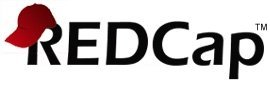 ConfidentialPage  12 of 34I get  upset and  let my emotions out.I usually  don't do this at all 	I usually  do this a little bit 	I usually  do this a medium amountI usually  do this a lotI try to get  advice from someone about what  to do.I usually  don't do this at all 	I usually  do this a little bit 	I usually  do this a medium amountI usually  do this a lotwww.project-redcap.org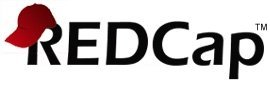 ConfidentialPage  13 of 34Please ContinueI say to myself  "this isn't  real."I usually  don't do this at all 	I usually  do this a little bit 	I usually  do this a medium amountI usually  do this a lotI put my trust in God.I usually  don't do this at all 	I usually  do this a little bit 	I usually  do this a medium amountI usually  do this a lotI laugh  about the  situation.I usually  don't do this at all 	I usually  do this a little bit 	I usually  do this a medium amountI usually  do this a lotI admit to myself  that I can't deal  with it, and  quit trying.I usually  don't do this at all 	I usually  do this a little bit 	I usually  do this a medium amountI usually  do this a lotI discuss my feelings with someone else.I usually  don't do this at all 	I usually  do this a little bit 	I usually  do this a medium amountI usually  do this a lotI take drugs to make myself  feel better.I usually  don't do this at all 	I usually  do this a little bit 	I usually  do this a medium amountI usually  do this a lotI get  used to the  idea  that it happened.I usually  don't do this at all 	I usually  do this a little bit 	I usually  do this a medium amountI usually  do this a lotI get  upset, and  am really  aware of it.I usually  don't do this at all 	I usually  do this a little bit 	I usually  do this a medium amountI usually  do this a lotI seek God's  help.I usually  don't do this at all 	I usually  do this a little bit 	I usually  do this a medium amountI usually  do this a lotI make a plan of action.I usually  don't do this at all 	I usually  do this a little bit 	I usually  do this a medium amountI usually  do this a lotI hope  a miracle will happen.I usually  don't do this at all 	I usually  do this a little bit 	I usually  do this a medium amountI usually  do this a lotwww.project-redcap.org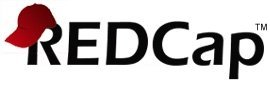 ConfidentialPage  14 of 34Please ContinueI try to keep my feelings to myself.I usually  don't do this at all 	I usually  do this a little bit 	I usually  do this a medium amountI usually  do this a lotI make jokes  about it.I usually  don't do this at all 	I usually  do this a little bit 	I usually  do this a medium amountI usually  do this a lotI accept that this has  happened and  can't be changed.I usually  don't do this at all 	I usually  do this a little bit 	I usually  do this a medium amountI usually  do this a lotI keep myself  busy  so I won't  have to think about what  is going  on.I usually  don't do this at all 	I usually  do this a little bit 	I usually  do this a medium amountI usually  do this a lotI avoid  being  with people in general.I usually  don't do this at all 	I usually  do this a little bit 	I usually  do this a medium amountI usually  do this a lotI criticize  or lecture myself.I usually  don't do this at all 	I usually  do this a little bit 	I usually  do this a medium amountI usually  do this a lotI tell myself  that other things are  more  important to me.I usually  don't do this at all 	I usually  do this a little bit 	I usually  do this a medium amountI usually  do this a lotI tell myself  that I can  keep going.I usually  don't do this at all 	I usually  do this a little bit 	I usually  do this a medium amountI usually  do this a lotI meditate to get  focus.I usually  don't do this at all 	I usually  do this a little bit 	I usually  do this a medium amountI usually  do this a lotI just give up trying  to reach my goal.I usually  don't do this at all 	I usually  do this a little bit 	I usually  do this a medium amountI usually  do this a lotI take additional action to try to get  rid of the  problem.I usually  don't do this at all 	I usually  do this a little bit 	I usually  do this a medium amountI usually  do this a lotwww.project-redcap.org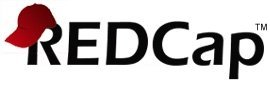 ConfidentialPage  15 of 34Please ContinueI drink alcohol,  in order  to think about it less.I usually  don't do this at all 	I usually  do this a little bit 	I usually  do this a medium amountI usually  do this a lotI refuse to believe that it has  happened.I usually  don't do this at all 	I usually  do this a little bit 	I usually  do this a medium amountI usually  do this a lotI let out my feelings.I usually  don't do this at all 	I usually  do this a little bit 	I usually  do this a medium amountI usually  do this a lotI try to see  it in a different light, to make it seem more  positive.I usually  don't do this at all 	I usually  do this a little bit 	I usually  do this a medium amountI usually  do this a lotI try to come up with a strategy about what  to do.I usually  don't do this at all 	I usually  do this a little bit 	I usually  do this a medium amountI usually  do this a lotI try to lose myself  for a while by using  drugs.I usually  don't do this at all 	I usually  do this a little bit 	I usually  do this a medium amountI usually  do this a lotI kid around about it.I usually  don't do this at all 	I usually  do this a little bit 	I usually  do this a medium amountI usually  do this a lotI give up the  attempt to get  what  I want.I usually  don't do this at all 	I usually  do this a little bit 	I usually  do this a medium amountI usually  do this a lotI look for something good  in what's happening.I usually  don't do this at all 	I usually  do this a little bit 	I usually  do this a medium amountI usually  do this a lotI pretend that it hasn't really  happened.I usually  don't do this at all 	I usually  do this a little bit 	I usually  do this a medium amountI usually  do this a lotI go to the  movies or watch TV, to think about it less.I usually  don't do this at all 	I usually  do this a little bit 	I usually  do this a medium amountI usually  do this a lotwww.project-redcap.org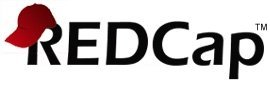 ConfidentialPage  16 of 34Please ContinueI accept the  reality of the  fact that it happened.I usually  don't do this at all 	I usually  do this a little bit 	I usually  do this a medium amountI usually  do this a lotI ask people who have had  similar  experiences what  they  did.I usually  don't do this at all 	I usually  do this a little bit 	I usually  do this a medium amountI usually  do this a lotI wish that I could change the  way that things are  going.I usually  don't do this at all 	I usually  do this a little bit 	I usually  do this a medium amountI usually  do this a lotI keep others from knowing  how bad  things are.I usually  don't do this at all 	I usually  do this a little bit 	I usually  do this a medium amountI usually  do this a lotI try to get  as far away  from other people as I can.I usually  don't do this at all 	I usually  do this a little bit 	I usually  do this a medium amountI usually  do this a lotI blame myself  for what's happening.I usually  don't do this at all 	I usually  do this a little bit 	I usually  do this a medium amountI usually  do this a lotI feel a lot of emotional distress and  I find myself  expressing those feelings a lot.I usually  don't do this at all 	I usually  do this a little bit 	I usually  do this a medium amountI usually  do this a lotI take direct action to get  around the  problem.I usually  don't do this at all 	I usually  do this a little bit 	I usually  do this a medium amountI usually  do this a lotI try to find comfort in my religion.I usually  don't do this at all 	I usually  do this a little bit 	I usually  do this a medium amountI usually  do this a lotI make fun of the  situation.I usually  don't do this at all 	I usually  do this a little bit 	I usually  do this a medium amountI usually  do this a lotI reduce the  amount of effort  I'm putting into solving  the  problem.I usually  don't do this at all 	I usually  do this a little bit 	I usually  do this a medium amountI usually  do this a lotwww.project-redcap.org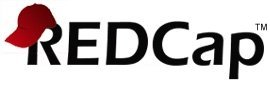 ConfidentialPage  17 of 34Please ContinueI tell myself  that it doesn't matter that much  to me.I usually  don't do this at all 	I usually  do this a little bit 	I usually  do this a medium amountI usually  do this a lotI tell myself  that I can  handle it, no matter how bad  it gets.I usually  don't do this at all 	I usually  do this a little bit 	I usually  do this a medium amountI usually  do this a lotI use  meditation to gain perspective.I usually  don't do this at all 	I usually  do this a little bit 	I usually  do this a medium amountI usually  do this a lotI talk to someone about how I feel.I usually  don't do this at all 	I usually  do this a little bit 	I usually  do this a medium amountI usually  do this a lotI use  alcohol  to help  me get  through it.I usually  don't do this at all 	I usually  do this a little bit 	I usually  do this a medium amountI usually  do this a lotI learn  to live with it.I usually  don't do this at all 	I usually  do this a little bit 	I usually  do this a medium amountI usually  do this a lotI act  as though it hasn't even happened.I usually  don't do this at all 	I usually  do this a little bit 	I usually  do this a medium amountI usually  do this a lotI learn  something from the  experience.I usually  don't do this at all 	I usually  do this a little bit 	I usually  do this a medium amountI usually  do this a lotI pray  more  than usual.I usually  don't do this at all 	I usually  do this a little bit 	I usually  do this a medium amountI usually  do this a lotI meditate to relax.I usually  do this a lotI tell myself  it's not that bad.I usually  don't do this at all 	I usually  do this a little bit 	I usually  do this a medium amountI usually  do this a lotwww.project-redcap.org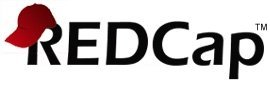 ConfidentialPage  18 of 34Please read each statement and indicate the extent to which you agree or disagree.On the  whole,  I am satisfied with myself.strongly disagree 	disagree 	neither agree nor disagree 	agree 	strongly agreeAt times, I think I am no good  at all.strongly disagree 	disagree 	neither agree nor disagree 	agree 	strongly agreeI feel that I have a number of good  qualities.strongly disagree 	disagree 	neither agree nor disagree 	agree 	strongly agreeI am able  to do things as well as most  other people.strongly disagree 	disagree 	neither agree nor disagree 	agree 	strongly agreeI feel I do not have much  to be proud  of.strongly disagree 	disagree 	neither agree nor disagree 	agree 	strongly agreeI certainly feel useless at times.strongly disagree 	disagree 	neither agree nor disagree 	agree 	strongly agreeI feel that I'm a person of worth,  at least on an equal plane with others.strongly disagree 	disagree 	neither agree nor disagree 	agree 	strongly agreeI wish I could have more  respect for myself.strongly disagree 	disagree 	neither agree nor disagree 	agree 	strongly agreeAll in all, I am inclined  to feel that I am a failure.strongly disagree 	disagree 	neither agree nor disagree 	agree 	strongly agreeI take a positive attitude toward myself.strongly disagree 	disagree 	neither agree nor disagree 	agree 	strongly agreewww.project-redcap.org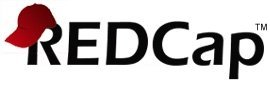 ConfidentialPage  19 of 34The questions in this scale ask you about your feelings and thoughts during the last MONTH. In each case, you will  be asked to indicate how often you felt or thought a certain way. Although some of the questions are similar, there are differences between them, and you should treat each one as a separate question. The best approach is to answer each question fairly quickly. That is, don't try to count the number of times you felt a particular way, but rather indicate what seems like a reasonable estimate.In the  last  month, how often  have you been upset because of something that happened unexpectedly?never 	almost never 	sometimes	fairly often 	very oftenIn the  last  month, how often  have you felt that you were  unable to control  the  important things in your life?never 	almost never 	sometimes	fairly often 	very oftenIn the  last  month, how often  have you felt nervous and  stressed?never 	almost never 	sometimes	fairly often 	very oftenIn the  last  month, how often  have you dealt with irritating life hassles?never 	almost never 	sometimes	fairly often 	very oftenIn the  last  month, how often  have you felt that things were  going  your way?never 	almost never 	sometimes	fairly often 	very oftenIn the  last  month, how often  have you felt confident about your ability to handle your personal problems?never 	almost never 	sometimes	fairly often 	very oftenIn the  last  month, how often  have you felt that things were  going  your way?never 	almost never 	sometimes	fairly often 	very oftenIn the  last  month, how often  have you found  that you could not cope  with all the  things you had  to do?never 	almost never 	sometimes	fairly often 	very oftenIn the  last  month, how often  have you been able  to control  irritations in your life?never 	almost never 	sometimes	fairly often 	very oftenIn the  last  montj,  how often  have you felt that you were  on top of things?never 	almost never 	sometimes	fairly often 	very oftenIn the  last  month, how often  have you been angered because of things that happened that were  outside of your control?never 	almost never 	sometimes	fairly often 	very oftenIn the  last  month, how often  have you found  yourself thinking  about things that happened that were  outside your control.never 	almost never 	sometimes	fairly often 	very oftenwww.project-redcap.org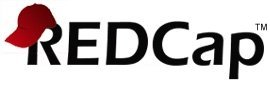 ConfidentialPage  20 of 34In the  last  month, how often  have you been able  to control  the  way you spend your time?never 	almost never 	sometimes	fairly often 	very oftenIn the  last  month, how often  have you felt difficulties were  piling up so high that you could not overcome them?never 	almost never 	sometimes	fairly often 	very oftenwww.project-redcap.org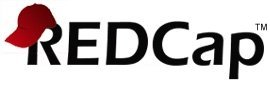 ConfidentialPage  21 of 34The next few questions ask about how things are going for  you currently. Indicate the extent to which you agree or disagree.In most  ways  my life is close  to ideal.strongly disagree 	 disagree 		somewhat disagree 	neither agree nor disagree somewhat agree 	agree 	strongly agreeThe conditions of my life are  excellent.strongly disagree 	 disagree 		somewhat disagree 	neither agree nor disagree somewhat agree 	agree 	strongly agreeI am satisfied with my life.strongly disagree 	 disagree 		somewhat disagree 	neither agree nor disagree somewhat agree 	agree 	strongly agreeSo far I have gotten the  important things I want  in life.strongly disagree 	 disagree 		somewhat disagree 	neither agree nor disagree somewhat agree 	agree 	strongly agreeIf I could live my life over,  I would change almost nothing.strongly disagree 	 disagree 		somewhat disagree 	neither agree nor disagree somewhat agree 	agree 	strongly agreewww.project-redcap.org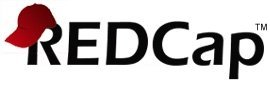 ConfidentialPage  22 of 34The folllowing questions ask for  your views about your health and how you feel about life  in general. If you are unsure about how to answer anything, try and think about your overall health and give the best answer you can. Do not spend too much time answering, as your immediate response is likely to be the most accurate.In general, would you say your health is:excellent	very good 	good 	fair 	poorCompared to 3 months ago,  how would you rate your health in general now?much  better than 3 months ago 	somewhat better than 3 months ago 	about the  same somewhat worse  now that 3 months ago 	much  worse  now than 3 months agowww.project-redcap.org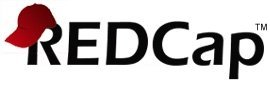 ConfidentialPage  23 of 34The following questions are about activites you might do during a typical day. Does your health limit you in these activites? If so, how much?Vigorous  activities, such  as running, lifting heavy objects, participating in strenuous sportsYes, limited  a lot 	Yes, limited  a little 	No, not limited  at allModerate activities, such  as moving  a table, pushing a vacuum, bowling or playing  golfYes, limited  a lot 	Yes, limited  a little 	No, not limited  at allLifting or carrying groceriesYes, limited  a lot 	Yes, limited  a little 	No, not limited  at allClimbing several flights of stairsYes, limited  a lot 	Yes, limited  a little 	No, not limited  at allClimbing one  flight of stairsYes, limited  a lot 	Yes, limited  a little 	No, not limited  at allBending kneeling or stoopingYes, limited  a lot 	Yes, limited  a little 	No, not limited  at allWalking more  than a mileYes, limited  a lot 	Yes, limited  a little 	No, not limited  at allWalking half a mileYes, limited  a lot 	Yes, limited  a little 	No, not limited  at allWalking 100 yardsYes, limited  a lot 	Yes, limited  a little 	No, not limited  at allBathing and  dressing yourselfYes, limited  a lot 	Yes, limited  a little 	No, not limited  at allwww.project-redcap.org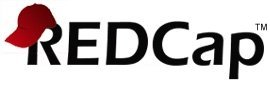 ConfidentialPage  24 of 34During the past 2 weeks, how much time have you had any of the following problems with your work or other regular daily activies as a result of your physical health?Cut down on the  amount of time  you spent on work or other activitiesall of the  time 	most  of the  time 	some of the  time 	a little of the  time 	none  of the  timeAccomplished less  than you would likeall of the  time 	most  of the  time 	some of the  time 	a little of the  time 	none  of the  timeWere limited  in the  kind of work or other activitiesall of the  time 	most  of the  time 	some of the  time 	a little of the  time 	none  of the  timeHad difficultly performing the  work or other activites (eg it took more  effort)all of the  time 	most  of the  time 	some of the  time 	a little of the  time 	none  of the  timewww.project-redcap.org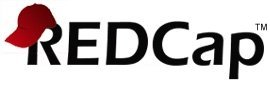 ConfidentialPage  25 of 34During the past 2 weeks, how much time have you had any of the following problems with your work or other regular daily activities as a result of any emotional problems (such as feeling depressed or anxious)?Cut down on the  amount of time  you spent on work or other activitiesall of the  time 	most  of the  time 	some of the  time 	a little of the  time 	none  of the  timeAccomplished less  than you would likeall of the  time 	most  of the  time 	some of the  time 	a little of the  time 	none  of the  timeDidn't  do work or other activities as carefully as usualall of the  time 	most  of the  time 	some of the  time 	a little of the  time 	none  of the  timeDuring the  past 2 weeks, to what  extent have your physical health or emotional problems interfered with your normal social  activities wih family, neighbors, or groups?Not at all 	Slightly 	Moderately	Quite a bit 	ExtremelyHow much  bodily pain have you had  during  the  past 2 weeks?None 	Very mild 	Mild	Moderate	Severe 	Very SevereDuring the  past 2 weeks, how much  did pain interfere with your normal work (including both  outside the  home and housework)?Not at all 	Slightly 	Moderately	Quite a bit 	Extremelywww.project-redcap.org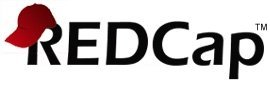 ConfidentialPage  26 of 34These questions are about how you feel and how things have been with you during the past 2 weeks. For  each question please give one answer that comes closest to the way you have been feeling.	How much time during the last 2 weeks:Did you feel full of life?All of the  time 	Most of the  time 	A good  bit of the  time 	Some  of the  timeA little of the  time 	None of the  timeHave you been a very nervous person?All of the  time 	Most of the  time 	A good  bit of the  time 	Some  of the  timeA little of the  time 	None of the  timeHave you felt so down in the  dumps that nothing would cheer you up?All of the  time 	Most of the  time 	A good  bit of the  time 	Some  of the  timeA little of the  time 	None of the  timeHave you felt calm and  peaceful?All of the  time 	Most of the  time 	A good  bit of the  time 	Some  of the  timeA little of the  time 	None of the  timeDid you have a lot of energy?All of the  time 	Most of the  time 	A good  bit of the  time 	Some  of the  timeA little of the  time 	None of the  timeHave you felt downhearted and  low?All of the  time 	Most of the  time 	A good  bit of the  time 	Some  of the  timeA little of the  time 	None of the  timeDid you feel worn out?All of the  time 	Most of the  time 	A good  bit of the  time 	Some  of the  timeA little of the  time 	None of the  timeHave you been a happy person?All of the  time 	Most of the  time 	A good  bit of the  time 	Some  of the  timeA little of the  time 	None of the  timeDid you feel tired?All of the  time 	Most of the  time 	A good  bit of the  time 	Some  of the  timeA little of the  time 	None of the  timeDuring the  past 2 weeks, how much  of the  time  has  your physical health or emotional problems interefered with your social activities (like visiting  friends, relatives etc.)?All of the  time 	Most of the  time 	Some  of the  time 	A little of the  time 	None of the  timewww.project-redcap.org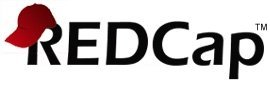 ConfidentialPage  27 of 34How  TRUE or FALSE is each of the following statements for  you?I seem to get  ill more  easily  than other peopleDefinitely  true 	Mostly true 	Not sure 	Mostly false 	Definitely  falseI am as healthy as anybody I knowDefinitely  true 	Mostly true 	Not sure 	Mostly false 	Definitely  falseI expect my health to get  worseDefinitely  true 	Mostly true 	Not sure 	Mostly false 	Definitely  falseMy health is excellentDefinitely  true 	Mostly true 	Not sure 	Mostly false 	Definitely  falsePrior to coming to Vanderbilt, approximately how many	 	of hours  of sleep did you get  per  night?In the  past two weeks, approximately how many  of hours  of sleep have you gotten per  night?In the  past week,  how many  days  did you feel ill (due  to cold, sinuses, allergies, mono, etc.)?1 	2 	3 	4 	5 	6 	7In the  last  TWO WEEKS how many  visits have you made to Student Health  due  to being  ill?none 	1 	2-34-5 	6-10 	more  than 10www.project-redcap.org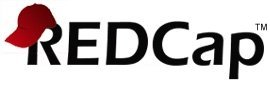 ConfidentialPage  28 of 34Below is a list of the ways you might have felt or behaved. Please indicate how often you have felt this way during the past week.I was bothered by things that don't usually  bother me.Rarely or none  of the  time 	some or a little of the  time 	Occasionally or a moderate amount of timeMost or all of the  timeI did not feel like eating; my appetite was poorRarely or none  of the  time 	some or a little of the  time 	Occasionally or a moderate amount of timeMost or all of the  timeI felt that I could not shake off the  blues, even with help  from my family and  friends.Rarely or none  of the  time 	some or a little of the  time 	Occasionally or a moderate amount of timeMost or all of the  timeI felt that I was just as good  as other people.Rarely or none  of the  time 	some or a little of the  time 	Occasionally or a moderate amount of timeMost or all of the  timeI had  trouble keeping my min on what  I was doing.Rarely or none  of the  time 	some or a little of the  time 	Occasionally or a moderate amount of timeMost or all of the  timeI felt depressed.Rarely or none  of the  time 	some or a little of the  time 	Occasionally or a moderate amount of timeMost or all of the  timeI felt that everything I did was an effort.Most or all of the  timeI thought my life had  been a failure/Rarely or none  of the  time 	some or a little of the  time 	Occasionally or a moderate amount of timeMost or all of the  timeI felt fearful.Rarely or none  of the  time 	some or a little of the  time 	Occasionally or a moderate amount of timeMost or all of the  timeMy sleep was restless.Rarely or none  of the  time 	some or a little of the  time 	Occasionally or a moderate amount of timeMost or all of the  timeI was happy.Rarely or none  of the  time 	some or a little of the  time 	Occasionally or a moderate amount of timeMost or all of the  timewww.project-redcap.org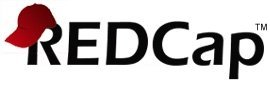 ConfidentialPage  29 of 34I talked less  than usual.Rarely or none  of the  time 	some or a little of the  time 	Occasionally or a moderate amount of timeMost or all of the  timeI felt lonely.Rarely or none  of the  time 	some or a little of the  time 	Occasionally or a moderate amount of timeMost or all of the  timePeople  were  unfriendly.Rarely or none  of the  time 	some or a little of the  time 	Occasionally or a moderate amount of timeMost or all of the  timeI enjoyed life.Rarely or none  of the  time 	some or a little of the  time 	Occasionally or a moderate amount of timeMost or all of the  timeI had  crying  spells.Rarely or none  of the  time 	some or a little of the  time 	Occasionally or a moderate amount of timeMost or all of the  timeI felt sad.Most or all of the  timeI could not "get  going".Rarely or none  of the  time 	some or a little of the  time 	Occasionally or a moderate amount of timeMost or all of the  timeSome  people are  generally very happy. They enjoy  life regardless of what  is going  on, getting the  most  out of everything. To what  extent does this characterization describe you?not at all 	somewhat 	extremelySome  people are  generally not very happy. Although  they  are  not depresses, they  never seem as happy as they might  be. To what  extent does this characterization describe you?not at all 	somewhat 	extremelyIn general, I consider myselfNot a very happy person 	A somewhat happy person 	A very happy personCompared to most  of my peers, I consider myselfless  happy 	equally as happy	more  happyWhen I'm walking,  I deliberately notice the  sensations of my moving  body.Never  or very rarely  true  of me 	Rarely true  of me 	Sometimes true  of me 	Often true  of meVery often  or always true  of mewww.project-redcap.org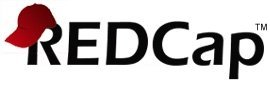 ConfidentialPage  30 of 34I'm good  at finding words  to describe my feelings.Never  or very rarely  true  of me 	Rarely true  of me 	Sometimes true  of me 	Often true  of meVery often  or always true  of meI critize  myself  for having  irrational or inappropriate emotions.Never  or very rarely  true  of me 	Rarely true  of me 	Sometimes true  of me 	Often true  of meVery often  or always true  of meI perceive my feelings and  emotions without having  to react to them.Never  or very rarely  true  of me 	Rarely true  of me 	Sometimes true  of me 	Often true  of meVery often  or always true  of meWhen I do thing,  my mind wanders off and  I'm easily  distracted.Never  or very rarely  true  of me 	Rarely true  of me 	Sometimes true  of me 	Often true  of meVery often  or always true  of meWhen I take a shower or bath, I stay  alert to the  sensations of water on my body.Never  or very rarely  true  of me 	Rarely true  of me 	Sometimes true  of me 	Often true  of meVery often  or always true  of meI can  easily  put my beliefs, opinions, and  expectations into words.Never  or very rarely  true  of me 	Rarely true  of me 	Sometimes true  of me 	Often true  of meVery often  or always true  of meI don't pay attention to what  I'm doing  because I'm daydreaming, worrying, or otherwise distracted.Never  or very rarely  true  of me 	Rarely true  of me 	Sometimes true  of me 	Often true  of meVery often  or always true  of meI watch my feelings without getting lost in them.Never  or very rarely  true  of me 	Rarely true  of me 	Sometimes true  of me 	Often true  of meVery often  or always true  of meI tell myself  I shouldn't be feeling  the  way I'm feeling.Never  or very rarely  true  of me 	Rarely true  of me 	Sometimes true  of me 	Often true  of meVery often  or always true  of meI notice how foods  and  drinks  affect  my thoughts, bodily sensations, and  emotions.Never  or very rarely  true  of me 	Rarely true  of me 	Sometimes true  of me 	Often true  of meVery often  or always true  of meIt's hard  for me to find the  words  to describe what  I'm thinking.Never  or very rarely  true  of me 	Rarely true  of me 	Sometimes true  of me 	Often true  of meVery often  or always true  of meI am easily  distracted.Never  or very rarely  true  of me 	Rarely true  of me 	Sometimes true  of me 	Often true  of meVery often  or always true  of mewww.project-redcap.org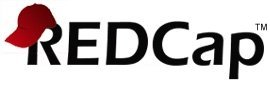 ConfidentialPage  31 of 34I believe some of my thoughts are  abnormal or bad  and  I shouldn't think that way.Never  or very rarely  true  of me 	Rarely true  of me 	Sometimes true  of me 	Often true  of meVery often  or always true  of meI pay attention to sensations, such  as the  wind in my hair or sun on my face.Never  or very rarely  true  of me 	Rarely true  of me 	Sometimes true  of me 	Often true  of meVery often  or always true  of meI have trouble thikning  of the  right  words  to express how I feel about things.Never  or very rarely  true  of me 	Rarely true  of me 	Sometimes true  of me 	Often true  of meVery often  or always true  of meI make judgments about whether my thoughts are  good  or bad.Never  or very rarely  true  of me 	Rarely true  of me 	Sometimes true  of me 	Often true  of meVery often  or always true  of meI find it difficult to stay  focused on what's happening in the  present.Never  or very rarely  true  of me 	Rarely true  of me 	Sometimes true  of me 	Often true  of meVery often  or always true  of meWhen I have distressing thoughts or images, I "step back"  and  am aware of the  thought or image without getting taken over by it.Never  or very rarely  true  of me 	Rarely true  of me 	Sometimes true  of me 	Often true  of meVery often  or always true  of meI pay attention to sounds, such  as clocks ticking,  birds  churping, or cars  passing.Never  or very rarely  true  of me 	Rarely true  of me 	Sometimes true  of me 	Often true  of meVery often  or always true  of meIn difficult situations, I can  pause without immediately reacting.Never  or very rarely  true  of me 	Rarely true  of me 	Sometimes true  of me 	Often true  of meVery often  or always true  of meWhen I have a sensation in my body,  it's difficut for me to describe it because I can't find the  right  words.Never  or very rarely  true  of me 	Rarely true  of me 	Sometimes true  of me 	Often true  of meVery often  or always true  of meIt seems I am "runing  on automatic" without much  awareness of what  I'm doing.Never  or very rarely  true  of me 	Rarely true  of me 	Sometimes true  of me 	Often true  of meVery often  or always true  of meWhen I have distressing thoughts or images, I feel calm soon  after.Never  or very rarely  true  of me 	Rarely true  of me 	Sometimes true  of me 	Often true  of meVery often  or always true  of meI tell myself  that I shouldnt be thinking  the  way I'm thinking.Never  or very rarely  true  of me 	Rarely true  of me 	Sometimes true  of me 	Often true  of meVery often  or always true  of mewww.project-redcap.org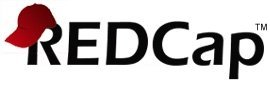 ConfidentialPage  32 of 34I notice the  smells nad  aromas of things.Never  or very rarely  true  of me 	Rarely true  of me 	Sometimes true  of me 	Often true  of meVery often  or always true  of meEven when  I'm feeling  terribly  upset, I can  find a way to put it into words.Never  or very rarely  true  of me 	Rarely true  of me 	Sometimes true  of me 	Often true  of meVery often  or always true  of meI rush  through activies without being  attentive to them.Never  or very rarely  true  of me 	Rarely true  of me 	Sometimes true  of me 	Often true  of meVery often  or always true  of meWhen I have distressing thoughts or images, I am able  just to notice them without reacting.Never  or very rarely  true  of me 	Rarely true  of me 	Sometimes true  of me 	Often true  of meVery often  or always true  of meI think some of my emotions are  bad  or inappropriate and  I shouldn't feel them.Never  or very rarely  true  of me 	Rarely true  of me 	Sometimes true  of me 	Often true  of meVery often  or always true  of meI notice visual elements in art or nature, such  as colors,  shapes, textures, or patterns of lights  and  shadows.Never  or very rarely  true  of me 	Rarely true  of me 	Sometimes true  of me 	Often true  of meVery often  or always true  of meMy natural tendency is to put my experiences into words.Never  or very rarely  true  of me 	Rarely true  of me 	Sometimes true  of me 	Often true  of meVery often  or always true  of meWhen I have distressing thoughts or images, I just notice them and  let them go.Never  or very rarely  true  of me 	Rarely true  of me 	Sometimes true  of me 	Often true  of meVery often  or always true  of meI do jobs or tasks automatically without being  aware of what  I'm doing.Never  or very rarely  true  of me 	Rarely true  of me 	Sometimes true  of me 	Often true  of meVery often  or always true  of meWhen I have distressing thought or images, I judge  myself  as good  or bad,  depending what  the  thought/image is about.Never  or very rarely  true  of me 	Rarely true  of me 	Sometimes true  of me 	Often true  of meVery often  or always true  of meI pay attention to how my emotions affect  my thoughts and  behavior.Never  or very rarely  true  of me 	Rarely true  of me 	Sometimes true  of me 	Often true  of meVery often  or always true  of meI can  usually  describe how I feel at the  mooment in considerable detail.Never  or very rarely  true  of me 	Rarely true  of me 	Sometimes true  of me 	Often true  of meVery often  or always true  of mewww.project-redcap.org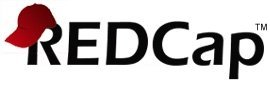 ConfidentialPage  33 of 34I find myself  doing  thing  without paying  attention.Never  or very rarely  true  of me 	Rarely true  of me 	Sometimes true  of me 	Often true  of meVery often  or always true  of meI disapprove of myself  when  I have irrational ideas.Never  or very rarely  true  of me 	Rarely true  of me 	Sometimes true  of me 	Often true  of meVery often  or always true  of mewww.project-redcap.org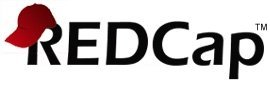 ConfidentialPage  34 of 34We would like to invite you to participate in a followup survey for  this study in January.  The purpose of the followup study will  to get your reactions once you know your final grades from fall  semester, and to discuss your plans for  second semester.In order to keep your identity confidential and your answers from the surveys this semester anonymous, please do not enter any personal information into this survey. Rather, if you would like to participate in the followup, please send an email to our research assistant, Liz Spitzer:   (elizabeth.g.spitzer@vanderbilt.edu), and indicate you'd like to participate.  Do not include your study ID in the email.Since most of you will  not be participating in SONA next semester, rather than research credits, we'll be holding a lottery for  an iTunes gift card.  All participants who complete the followup survey will  be entered into a drawing, and the winner will  receive a $50 iTunes gift card.The followup survey will  be sent out the second week of January.Thanks  for your participation in our study. If youhave any final comments regarding the  study, please enter them below: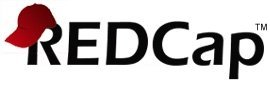 Time PointStart DateEnd DateMeasures IncludedNumber of ParticipantsBaseline SurveyFifth Week of SchoolSixth Week of SchoolDemographic data, ASQ, COPE, NEO-FFI, Rosenberg Self-Esteem, TMMS, 5FMQ, PSS, SWL, Sf-36, CES-D, DEAL, STAI, Subjective Happiness Scale36Pre-Exam 1Week before Exam 1Day before Exam 1Exam specific measures, DEAL, Appraisal Questions 39Post- Exam 1Within the week after the students received their chemistry exam 1 gradeA week after it openedDEAL, Appraisal Questions, general chemistry questions, general college adjustment questions, exam grade questions 23Pre- Exam 2Week before Exam 2Day before Exam 2Same as Pre-Exam 126Post- Exam 2Within the week after the students received their chemistry exam 2 gradeA week after it openedSame as Post-Exam 222Pre- Exam 3Week before Exam 3Day before Exam 3Same as Pre Exam 1 and 224Post- Exam 3Within the week after the students received their chemistry exam 3 gradeA week after it openedSame as Post-Exam 1 and 222Final SurveyLast week of classDay before finals beganDEAL, COPE, Rosenberg Self-Esteem Scale, the 5FMQ, PSS, SWL, CES-D, STAI, the Subjective Happiness Scale22Time PointStart DateEnd DateMeasures IncludedNumber of Participants Baseline Survey Third week of the semesterFourth week of the semesterMPS, COPE, CES-D, STAI, The Trait Hope Scale, GQ-6, SWL, Cognitive Appraisal Measures, The Rosenberg Self-Esteem Scale, DEAL, Social Support, The Block-Ego Resilience Scale, TMMS, PSS, NEO-FFI, SF36, LOT-R, The Perceived Competence Scale, ASQ29Intake SurveySixth Week of SemesterSeventh Week of SemesterSocial Support, SWL, PSS, demographics49 Pre-Exam 1One week before examDay before examExam specific items, DEAL, PSS, SWL, cognitive appraisal items37 Post- Exam 1Within a week of students receiving their exam gradeA week after it openedExam specific items, social support, DEAL, PSS, SWL33 Pre-Exam 2One week before examDay before examSame as Pre-Exam 130Post-Exam 2Within a week of students receiving their exam gradeA week after it openedSame as Post-Exam 136Pre-Exam 3One week before examDay before examSame as Pre-Exam 1 & 227Post-Exam 3Within a week of students receiving their exam gradeA week after it openedSame as Post-Exam 1 & 223Final SurveyThe last week of classes before finalsThe day before finals beganEvaluations of previous semester, predictions for the next semester, chemistry specific questions, COPE, CES-D, SWL, cognitive appraisal measures, The Rosenberg Self-Esteem Scale, DEAL, measures on social support, PSS, 5FMQ, SF3623Problem-Focused Coping PotentialEmotion-Focused Coping PotentialTrait Hope0.362*0.468**Repair - TMMS0.498**0.405**Neuroticism0.612*0.628*Extraversion0.441*0.453*Agreeableness 0.456*.342Conscientiousness0.424*Energy/ Fatigue 0.39*Emotional Well Being0.434*0.541**General Health0.516**0.492**Self Encouragement - COPE0.436*0.369*Stoicism - COPE0.444*CES-D-0.538**-0.64**STAI-0.674**-0.684**Intake PSS-0.399*Intake SWL0.3430.364Gratitude0.3390.325Resilience0.3390.325Change in Pre-Med -0.579*Exam 1Exam 1Problem-Focused CopingEmotion-Focused CopingNumerical Grade-.356Course Lowest-.437*Academic Ability-.596**Hours Spent Studying.318Number of Medications.386*ADD/ADHD Medications.328Proportion Friends at Home Vs. VU-.356Understand-.436*Resignation.438*Determined-.482*Hope-Optimism-.592**Anxiety-.378*Overwhelmed .363Exam 2Exam 2Problem-Focused CopingEmotion-Focused CopingSatisfied Grade.422*Academic Ability-.428*.413*Visits to Student Health-.415*Hours Spent Studying.387*Life Satisfaction.417*Exam 3Exam 3Problem-Focused CopingEmotion-Focused CopingDays Ill.387Hours Studying.557**Resignation.368-.367Anxiety.578**-.375Overwhelmed.555**I usually  don't do this at allI usually  do this a little bitI usually  do this a medium amountI usually  do this a lotI go off by myself  to be alone.I usually  don't do this at allI usually  do this a little bitI usually  do this a medium amountI usually  don't do this at allI usually  do this a little bitI usually  do this a medium amountI usually  do this a lotI tell myself  I can  deal  with it.I usually  don't do this at allI usually  do this a little bitI usually  do this a medium amountI usually  don't do this at allI usually  do this a little bitI usually  do this a medium amountI usually  do this a lotI tell myself  I can  deal  with it.I usually  don't do this at allI usually  do this a little bitI usually  do this a medium amountDefinitely  trueMostly trueNot sureMostly falseDefinitely  falseMy health is excellentDefinitely  trueMostly trueNot sureMostly falseDefinitely  falsestrongly disagreedisagreeslightly  disagreeneutralslightly  agreeagreestrongly agreeI try to be a neat person. strongly disagreedisagreeslightly  disagreeneutralslightly  agreeagreestrongly disagreedisagreeslightly  disagreeneutralslightly  agreeagreestrongly agreeI worry about my health. strongly disagreedisagreeslightly  disagreeneutralslightly  agreeagreeRarely or none  of the  timesome or a little of the  timeOccasionally or a moderate amount of timeMost or all of the  timeI felt hopeful about the  future.Rarely or none  of the  timesome or a little of the  timeOccasionally or a moderate amount of timeRarely or none  of the  timesome or a little of the  timeOccasionally or a moderate amount of timeMost or all of the  timeI felt that people disliked  me.Rarely or none  of the  timesome or a little of the  timeOccasionally or a moderate amount of timeMy life is fast-pacedstrongly disagree somewhat agreedisagree agreesomewhat disagree strongly agreeneither agree nor disagreeVery DissatisfiedDissatisfiedSomewhat DissatisfiedNeither  Dissatisfied Nor SatisfiedSomewhat SatisfiedSatisfiedVery Satisfied100%  satisfied90% satisfied80%  satisfied70% satisfied60% satisfied50% satisfied40% satisfied30% satisfied20% satisfied10% satisfied0% satisfiedWhat proportion of your friends do you estimate areall fromfrom home versus from Vanderbilt?all from homehalf and halfVanderbiltWhat proportion of your friends do you estimate areall fromfrom home versus from Vanderbilt?all from homehalf and halfVanderbiltI usually  don't do this at allI usually  do this a little bitI usually  do this a medium amountI usually  do this a lotI go off by myself  to be alone.I usually  don't do this at allI usually  do this a little bitI usually  do this a medium amountI usually  don't do this at allI usually  do this a little bitI usually  do this a medium amountI usually  do this a lotI tell myself  I can  deal  with it.I usually  don't do this at allI usually  do this a little bitI usually  do this a medium amountI usually  don't do this at allI usually  do this a little bitI usually  do this a medium amountI usually  do this a lotI tell myself  I can  deal  with it.I usually  don't do this at allI usually  do this a little bitI usually  do this a medium amountRarely or none  of the  timesome or a little of the  timeOccasionally or a moderate amount of timeMost or all of the  timeI felt hopeful about the  future.Rarely or none  of the  timesome or a little of the  timeOccasionally or a moderate amount of timeRarely or none  of the  timesome or a little of the  timeOccasionally or a moderate amount of timeMost or all of the  timeI felt that people disliked  me.Rarely or none  of the  timesome or a little of the  timeOccasionally or a moderate amount of time